ReviewsLibrary in 2007 Before Donation to GMU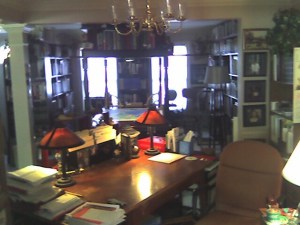 Recent (New) ReviewsBooks by Rating7 Star (life transforming mind-altering)6 Star (top ten percent across 2000+ books)
5 Star (totally satisfactory recommended without reservation)
4 Star (important contribution with some flaws)
3 Star (fragmentary contributions in a poor contextual work)
2 Star (a fractional contribution in annoyingly flawed context)
1 Star (toxic ignorance)Recent Meta Briefings:2014 Robert Steele Answers to Richard Olivier on 21st Leadership with Annotated Bibliography & LinksRobert Steele: Online Review Books on Education, Intelligence, ResearchWorth a Look: Democracy Lost & Found Essay, Book Review Blurbs and Links [Updated 7 January 2015]Top-Level Collections of Reviews:Worth a Look: Book Review Lists (Positive Future-Oriented)
Worth a Look: Book Review Lists (Negative Status-Quo)
Worth a Look: Recent Books on 10 High Level Threats
Worth a Look: Recent Books on 12 Core Policies
Worth a Look: Recent Books on 12 Major Political Players
Worth a Look: Book Reviews on Corruption 2.0
Worth a Look: Book Reviews on Democracy Lost & Found
Worth a Look: Book Reviews on Intelligence (Most)
Worth a Look: Book Reviews on Religion & the Politics of Religion
Worth a Look: Recent Books on Opens
Worth a Look: Recent Books on True Cost Economics
Worth a Look: 9/11 Books, DVDs, Videos, and OtherBooks by all others as reviewed by Robert David STEELE Vivas (with some Guest reviews so marked):Below is the actual organization of Robert Steele’s library (since donated to George Mason), but in the digital organization, we categorized books across multiple categories rather than just the “one place” in the hardcopy library.  9-11 Truth Books & DVDsAmerica (Anti-America)America (Founders, Current Situation)Association Management & FoundationsAsymmetric, Cyber, Hacking, Odd WarAtlases & State of the WorldAtrocities & GenocideBanking & Federal ReserveBest Practices in ManagementBudget Process & PoliticsCapitalism (Good & Bad)Censorship & Denial of AccessChange & InnovationCivil AffairsCivil SocietyCommunicationsComplexity & CatastropheComplexity & ResilienceCongress (Failure, Reform)Consciousness & Social IQCorruptionCosmos & DestinyCountry/RegionalCrime (Corporate)Crime (Government)Crime (Organized, Transnational)Culture, DVD, LightCulture (Including Family, Society)Decision-Making & Decision-SupportDemocracyDiplomacyDisaster ReliefDisease & HealthDVDs (both Non-Fiction & Entertainment)EconomicsEducation (General)Education (Universities)Electoral ReformEmpire, Sorrows, Hubris, BlowbackEnvironment (Problems)Environment (Solutions)Executive (Partisan Failure, Reform)Force Structure (Military)Foreign Language BooksForeign Language Text BooksFutureGames, Models, & SimulationsGeography & MappingHistoryHumanitarian AssistanceImpeachment & TreasonInformation OperationsInformation SocietyInformation TechnologyInsurgency & RevolutionIntelligence (Collective & Quantum)Intelligence (Commercial)Intelligence (Extra-Terrestrial)Intelligence (Government/Secret)Intelligence (Public)Intelligence (Reform Studies)Intelligence (Wealth of Networks)IraqJustice (Failure, Reform)LeadershipMediaMilitary & Pentagon PowerMisinformation & PropagandaNature, Diet, Memetics, DesignNaval War College BindersNDU (Publications)NDU (Reserve Course Blue Books)Peace, Poverty, & Middle ClassPhilosophyPhotography Books (Countries)PoliticsPower (Pathologies & Utilization)PrioritiesPrivacyPublic AdministrationReligion & Politics of ReligionSailing (Offshore)Science & Politics of ScienceSecrecy & Politics of SecrecySecurity (Including Immigration)Stabilization & ReconstructionStrategySurvival & SustainmentTechnology (Bio-Mimicry, Clean)Terrorism (less Jihad)Threats (Emerging & Perennial)True Cost & ToxicityTruth & ReconciliationUnited Nations & NGOsValues, Ethics, Sustainable EvolutionVoices Lost (Indigenous, Gender, Poor, Marginalized)War & Face of BattleWater, Energy, Oil, Scarcity201311017America / RootNapolitano, Andrew P.Review: Theodore and Woodrow – How Two American Presidents Destroyed Constitutional Freedom201906267America / RootWill, GeorgeReview: The Conservative Sensibility 200311307ConsciousnessAtlee, TomReview: The Tao of Democracy–Using Co-Intelligence to Create a World That Works for All201505147ConsciousnessCaputo, John D.Review: Truth – Philosophy in Transit200911287ConsciousnessWright, RobertReview: Nonzero–The Logic of Human Destiny201705267Deep State / $Jett, WayneReview: The Fruits of Graft200610297Deep State / SecrecyMarrs, JimReview: Rule by Secrecy–The Hidden History That Connects the Trilateral Commission, the Freemasons, and the Great Pyramids200701097Deep State / WHDubose, LouReview: VICE–Dick Cheney and the Hijacking of the American Presidency201706037ExtraterrestrialThomas, Chris & DMReview: Project Human Extinction – The Ultimate Conspiracy201811157Governance / LocalTaleb, NicholasReview: ANTIFRAGILE – Things That Gain From Disorder200810147Governance / RootDurant, WillReview: Philosophy and the Social Problem–The Annotated Edition201308197Governance / RootMorin, EdgarReview: On Complexity200308207Governance / WorldRischard, Jean-F.Review: High Noon–20 Global Problems, 20 Years to Solve Them201310117History / RevolutionDurant, Will & ArielReview: Lessons of History (First Edition)201904057Intelligence / CIAEstulin, DanielReview: TAVISTOCK INSTITUTE – Social Engineering the Masses 201908037Justice / CorruptPowell, SidneyReview: Licensed to Lie – Exposing Corruption in the Department of Justice 201908297Justice / CorruptTaibbi, MattREVIEW: The Divide – American Injustice in the Age of the Wealth Gap 200005297LeadershipCleveland, HarlanReview: The Knowledge Executive–Leadership in an Information Society200004077LeadershipWilson, Edward O.Review: Consilience–The Unity of Knowledge201707067Mind-ControlO’Brien, Cathy & MPReview: Trance: Formation of America200207267RevolutionHavel, VaclavReview: The Power of the Powerless–Citizens Against the State in Central-Eastern Europe200309137RevolutionSchell, JonathanReview: The Unconquerable World–Power, Nonviolence, and the Will of the People200803077Strategy / SolutionsBhutto, BenazirReview: Reconciliation–Islam, Democracy, and the West201905247Truth on EverythingIcke, DavidReview: Everything You Need to Know But Have Never Been Told 201804067Zionism / GenocideFields, GaryReview: Enclosure – Palestinian Landscapes in a Historical Mirror201202106America / ConstitutionBadnarik, MichaelWorth a Look: Good to Be King – On the USA Constitution201310186America / CultureCamp, LeeReview: Lee Camp Moment of Clarity – The rantings of a stark raving sane man201805206America / CultureFallows, James & Deb.Review: Our Towns – A 100,000 Mile Journey into the Heart of America 201001046ConsciousnessAtlee, TomReview: Evolutionary Activism 201403246ConsciousnessBaker, CarolynReview: Collapsing Consciously – Transformative Truths for Turbulent Times200911016ConsciousnessBloom, HowardReview: The Genius of the Beast–A Radical Re-Vision of Capitalism201003156ConsciousnessCook, JulieReview: Unvaccinated, Homeschooled, and TV-Free–It’s Not Just for Fanatics and Zealots201010106ConsciousnessKomisar, Randy & KLReview: The Monk and the Riddle–The Art of Creating a Life While Making a Living200701286ConsciousnessKorten, David C.Review: The Great Turning–From Empire to Earth Community201404216ConsciousnessLarson, Cynthia SueReview: Quantum Jumps – An Extraordinary Science of Happiness and Prosperity200705126ConsciousnessMoore, RichardReview: Escaping the Matrix–How We the People can change the world200710066ConsciousnessRedfield, JamesReview: The Celestine Prophecy201902156Countries / AsiaKhanna, ParagReview: The Future Is Asian by Parag Khanna201002206CyberEkine, Sokari, ed.Review: SMS Uprising: Mobile Activism in Africa201712296Cyber / EthicsAssange, JulianReview: When Google Met WikiLeaks201410056Cyber / FailureSifry, MicahReview: The Big Disconnect – Why the Internet Hasn’t Transformed Politics (Yet)201208126Cyber / Fake NewsHoliday, RyanReview: Trust Me, I’m Lying: Confessions of a Media Manipulator201102286Cyber / GamesMcGonigal, JaneReview: Reality Is Broken–Why Games Make Us Better and How They Can Change the World200604066Cyber / HumanWells, H. G.Review: World Brain (Essay Index Reprint Series) (Hardcover)200308226Cyber / MediaChomsky, Noam & Review: Manufacturing Consent–The Political Economy of the Mass Media200607226Cyber / OpenStallman, Richard M.Review: Free Software, Free Society–Selected Essays of Richard M. Stallman (Hardcover)201103136Cyber / OSINTHock, RanReview: The Extreme Searcher’s Internet Handbook–Guide for the Serious Searcher201906066Cyber / SecuritySchwartau, WinnReview: [Time-Based Two-Man Detect & React] Analogue Network Security200801196Cyber / SocialBrown, John SeelyReview: The Social Life of Information201101276Cyber / SocialEisenberg, JesseReview (DVD): The Social Network200608096Cyber / WealthBenkler, YochaiReview: The Wealth of Networks–How Social Production Transforms Markets and Freedom (Hardcover)201008156Cyber / WealthShirky, ClayReview (Guest): Cognitive Surplus–Creativity and Generosity in a Connected Age201103016Deep State / $Damon, MattReview (DVD): Inside Job200912016Deep State / $Greco, ThomasReview: The End of Money and the Future of Civilization200606266Deep State / $Klein, NaomiReview: No Logo–No Space, No Choice, No Jobs (Paperback)201206066Deep State / $Lendman, StephenReview: How Wall Street Fleeces America – Privatized Banking, Government Collusion, and Class War201011056Deep State / CrimeTaibbi, MattReview: Griftopia–Bubble Machines, Vampire Squids, and the Long Con That Is Breaking America201110256Deep State / CrisisAhmed, NafeezReview: A User’s Guide to the Crisis of Civilisation – And How to Save it200703026Deep State / FF / 911Hufschmid, EricReview: Painful Questions–An Analysis of the September 11th Attack200909286Deep State / FF / JFKDouglas, James W.Review: JFK and the Unspeakable–Why He Died & Why It Matters201403246Deep State / FF / JFKOglesby, CarlReview (Guest): The Yankee and Cowboy War201403246Deep State / FF / JFKPiper, Michael CollinsReview (Guest): Final Judgment – The Missing Link in the JFK Assassination Conspiracy201403246Deep State / FF / JFKScott, Peter DaleReview (Guest): Deep Politics and the Death of JFK200709036Deep State / FF /911Scott, Peter DaleReview: The Road to 9/11–Wealth, Empire, and the Future of America200610076Deep State / FF/ 911Tarpley, WebsterReview: 9/11 Synthetic Terror–Made in USA, Fourth Edition201009306Deep State / InsightAlten, SteveReview (Guest): The Shell Game (Fiction/Non-Fiction)201109096Deep State / InsightAnonymousReview: Tremble the Devil 201106016Deep State / InsightBrandeis, LouisReview: Other People’s Money 201404196Deep State / InsightDomhoff, G. WilliamReview: Who Rules America (2013)200701296Deep State / InsightJones, Alan B.Review: How The World Really Works200912046Deep State / LiesBooker, ChristopherReview: The Real Global Warming Disaster201106306Deep State / NGOSudetic, ChuckReview: The Philanthropy of George Soros – Building Open Societies201109026Deep State / SecrecyPriest, Dana & WMAReview: Top Secret America – The Rise of the New American Security State201111066Deep State / SGCook, GordonReference: The Privatization [Corruption] of Democracy – Honoring & Documenting the Work of Eva Waskell200909086Deep State / SGRaimondo, JustinReview: An Enemy of the State–The Life of Murray N. Rothbard201007296Deep State /MediaMcEnteer, JamesReview: Shooting the Truth–The Rise of American Political Documentaries201301186Deep State JFKHankey, JohnReview (DVD): Dark Legacy — Compelling Public Indictment of George Bush Senior as CIA Lead for Assassination of John F. Kennedy201507056Earth / DesignBednar, CharlesReview: Transforming the Dream – Ecologism and the Shaping of an Alternative American Vision201310256Earth / DesignBurns, Ken & LNReview (DVD): Frank Lloyd Wright201403216Earth / DesignFuller, BuckminsterReview: Guinea Pig B – The 56 Year Experiment201011306Earth / DesignFuller, BuckminsterReview: Ideas and Integrities–A Spontaneous Autobiographical Disclosure201409046Earth / DesignGabel, MedardReview: Designing a World that Works For All – Solutions & Strategies for Meeting the World’s Needs – 2005-2013 Labs201009226Earth / DesignGodin, SethReview (Guest): Linchpin–Are You Indispensable?200910116Earth / DesignMartin, RogerReview: The Design of Business–Why Design Thinking is the Next Competitive Advantage201009306Earth / DesignMcWade, JohnWorth a Look: Intelligent Design–Six Star Stuff201605056Earth / DesignOrtiz, Pedro B.Review: The Art of Shaping the Metropolis201605116Earth / DesignWahl, Daniel C.Review: Designing Regenerative Cultures200712136EconomicsBogle, JohnReview: The Battle for the Soul of Capitalism200907256Economics / CrisisTarpley, WebsterReview: Surviving the Cataclysm: Your Guide Through the Greatest Financial Crisis in Human History201109156Economics / FutureGhermawat, PankajReview: World 3.0 – Global Prosperity and How to Achieve It200703146Economics / GreenEsty, Daniel C.Review: Green to Gold–How Smart Companies Use Environmental Strategy to Innovate, Create Value, and Build Competitive Advantage200612126Economics / GreenHawken, PaulReview: Natural Capitalism–Creating the Next Industrial Revolution200612086Economics / GreenHawken, PaulReview: The Ecology of Commerce–A Declaration of Sustainability200909206Economics / PovertyPolack, PaulReview: Out of Poverty: What Works When Traditional Approaches Fail200512096Economics / PovertyPrahalad, C. K.Review: The Fortune at the Bottom of the Pyramid–Eradicating Poverty Through Profits (Hardcover)201108136Economics / PublicEisenstein, CharlesReview: Sacred Economics – Money, Gift, and Society in the Age of Transition201502286Economics / PublicWoff, Richard & DBReview: Occupy the Economy – Challenging Capitalism201007146Economics / SocialYanus, MuhammadReview: Building Social Business–The New Kind of Capitalism that Serves Humanity’s Most Pressing Needs200803046Economics / YouthMason, MattReview: The Pirate’s Dilemma–How Youth Culture Is Reinventing Capitalism200709066Education / BasicsStansfield, ManfredReview: Introduction to Paradigms–Overview, Definitions, Categories, Basics, Optimizing Paradigms & Paradigm Engines200909056Education / ControlGatto, John TaylorReview: Weapons of Mass Instruction200801066Education / EthicsFreire, PauloReview: Pedagogy of Freedom–Ethics, Democracy, and Civic Courage200801076Education / EthicsFreire, PauloReview: Pedagogy of the Oppressed201304066Education / EthicsHilmar-Jezek, KytkaReview: Born To Learn: Unschooling In the New Paradigm201008176Education / EthicsPerkins, DavidReview: Making Learning Whole–How Seven Principles of Teaching can Transform Education200704276Education / EthicsPrensky, MarcReview: Don’t Bother Me Mom–I’m Learning!201008216Education / OnlineBonk, Curtis J.Review: The World Is Open–How Web Technology Is Revolutionizing Education201310096Education / OpenSmith, Charles HughReview (Guest): The Nearly Free University and the Emerging Economy: The Revolution in Higher Education201008196Education / ScienceBorner, KatieReview (Preliminary): Atlas of Science–Visualizing What We Know200707296Ethics / CorruptionGrossman, ElizabethReview: High Tech Trash–Digital Devices, Hidden Toxics, and Human Health200703146Ethics / CorruptionHedges, ChrisReview: American Fascists–The Christian Right and the War On America201005066Ethics / CorruptionMiller, Seumas et alReview: Corruption and Anti-Corruption–An Applied Philosophical Approach200507256Ethics / CorruptionPeterson, Peter G.Review: Running on Empty–How the Democratic and Republican Parties Are Bankrupting Our Future and What Americans Can Do About It (Paperback)200708096Ethics / CorruptionTainter, JosephReview: The Collapse of Complex Societies201907056Ethics / IntegrityLahren, TomiReview: Never Play Dead – How the Truth Makes You Unstoppable 201907026Ethics / LoveWilliamson, MarianneReview: A Politics of Love 200609026Ethics / NaturalPepper, BarryReview DVD: The Snow Walker (2003)200705126Ethics / NaturalPinker, StevenReview: The Blank Slate–The Modern Denial of Human Nature200411196Ethics / PeaceBethge, EberhardReview DVD: Bonhoeffer (2003)200408256Ethics / PeaceKingsley, BenReview DVD: Gandhi (1982)200501156Ethics / PeaceKnight, ShirleyReview DVD: Tibet – Cry of the Snow Lion (2003)200401256Ethics / PublicMumford, StephenReview: The Life and Death of NSSM 200 –How the Destruction of Political Will Doomed a U.S. Population Policy200509296Ethics / PublicWest, CornelReview: Democracy Matters–Winning the Fight Against Imperialism (Hardcover)201812176ExtraterrestrialKavassilas, GeorgeReview: Our Universal Journey 201907306ExtraterrestrialWilcock, DavidReview: The Source Field Investigations – The Hidden Science and Lost Civilizations behind the 2012 Prophecies201307036FoodSalatin, JoelReview: Everything I Want to Do Is Illegal200609086FutureGlenn, Jerome & TG2006 State of the Future201802246God / ReligionAtwill, JosephREVIEW: Caesar’s Messiah: The Roman Conspiracy to Invent Jesus 201104076God / ReligionMolben, James F.Review: God and Science–Coming Full Circle201405286Governance / CollectiveOstrom, ElinorReview: Governing the Commons: The Evolution of Institutions for Collective Action 201811166Governance / CoreTaleb, NicholasReview: Skin in the Game – Hidden Asymmetries in Daily Life200808036Governance / CrisisPerrow, CharlesReview: The Next Catastrophe–Reducing Our Vulnerabilities to Natural, Industrial, and Terrorist Disasters200906276Governance / EarthFuller, BuckminsterReview: Operating Manual for Spaceship Earth201105156Governance / EthicsArguelles, JoseMUST READ CAPSTONE WORK: Noosphere — The Next Stage in the Evolution of Human Consciousness, A Testimony by Jose Arguelles201107266Governance / EthicsLoye, DavidReview: Measuring Evolution201209046Governance / EthicsManin, BernardReview: The Principles of Representative Government201207126Governance / EthicsMorin, EdgarReview: Seven Complex Lessons for the Future201207016Governance / EthicsMorin, Edgar & ABKReview: Homeland Earth201105126Governance / EthicsPaul, RonReview: Liberty Defined–50 Essential Issues That Affect Our Freedom201710236Governance / FakeSchultz, DanielReview: How to Get Into the Real Ball Game of Politics201107186Governance / HistoryAllen, Nathan A.Review: The Arsonist – The Most Dangerous Man in America (James Otis 1760′s Catalyst for Liberty)200310286Governance / HistoryAllott, PhilipReview: The Health of Nations–Society and Law beyond the State200704216Governance / IndividualismClippinger, JohnReview: A Crowd of One–The Future of Individual Identity200704206Governance / IndividualismFuller, Robert W.Review: All Rise–Somebodies, Nobodies, and the Politics of Dignity201110206Governance / IndividualismRatcliffe, Mitch & JLReview: Extreme Democracy201404216Governance / IntelligenceSteele, RobertReview (Guest): Intelligence for Earth – Clarity, Diversity, Integrity & Sustainability200912056Governance / NaturalCorning, PeterReview: Holistic Darwinism: Synergy, Cybernetics, and the Bioeconomics of Evolution201006306Governance / PublicHalpern, DavidReview: The Hidden Wealth of Nations201811126Governance / PublicLewis, MichaelReview: The Fifth Risk200801276Governance / SocialBornstein, DavidReview: How to Change the World–Social Entrepreneurs and the Power of New Ideas, Updated Edition201307206Governance / WebFalkvinge, RickardReview: Swarmwise – The Tactical Manual to Changing the World201812306HealthRuggiero, Marco et alReview: Your Third Brain – The Revolutionary New Discovery to Achieve Optimum Health200704276InnovationFine, AllisonReview: Momentum–Igniting Social Change in the Connected Age201010016InnovationKrane, JimReview: City of Gold–Dubai and the Dream of Capitalism201407016InnovationLinkner, JoshReview: The Road to Innovation200704276InnovationRough, JimReview: Society’s Breakthrough!–Releasing Essential Wisdom and Virtue in All the People201203206InnovationVaitheeswaran, VijayReview: Need, Speed and Greed – How the New Rules of Innovation Can Transform Businesses, Propel Nations to Greatness, and Tame the World’s Most Wicked Problems201103046IntelligenceEddington, Patrick G.Review: Long Strange Journey–An Intelligence Memoir200211026IntelligenceEllsberg, DanielReview: Secrets–A Memoir of Vietnam and the Pentagon Papers201011216IntelligenceMyers, Kent et alReview: Reflexive Practice–Professional Thinking for a Turbulent World201205016IntelligenceOlcott, AnthonyReview: Open Source Intelligence in a Networked World201007286Intelligence / CIAHarbury, JenniferReview: Searching for Everardo–A Story of Love, War, and the CIA in Guatemala201005286Intelligence / CIAJackson, Samuel et aReview (DVD): Unthinkable201811286Intelligence / CIA Matthews, JasonReview: Palace of Treason (Espionage Fiction)201811176Intelligence / CIAMatthews, JasonReview: Red Sparrow (Espionage Fiction)201904076Intelligence / CIAPease, LisaA Lie Too Big To Fail: The Real History of the Assassination of Robert F. Kennedy201705296Intelligence / CIATalbot, DavidReview: The Devil’s Chessboard – Allen Dulles, the CIA, and the Rise of America’s Secret Government201305286Intelligence / CollectiveZara, OlivierReview: Le management de l’intelligence collective – Managing Collective Intelligence – Toward a New Corporate Governance201402206JusticeSheehan, DannyReview: The People’s Advocate – The Life and Legal History of America’s Most Fearless Public Interest Lawyer201507146LeadershipBarker, Richard A.Review: On the Nature of Leadership200004086LeadershipCarkhuff, RobertReview: The exemplar–The exemplary performer in the age of productivity201009216LeadershipDenning, SteveReview: The Leader’s Guide to Radical Management–Reinventing the Workplace for the 21st Century200704276LeadershipIacocca, LeeReview: Where Have All the Leaders Gone?200909046LeadershipOwen, HarrisonReview: Wave Rider: Leadership for High Performance in a Self-Organizing World200802026LeadershipSpady, Richard L.Review: The leadership of civilization building–Administrative and civilization theory, symbolic dialogue, and citizen skills for the 21st century201205216LeadershipWhitelaw, GinnyReview: The Zen Leader – 10 Ways to Go From Barely Managing to Leading Fearlessly200802236PeaceBeller, KenGreat Peacemakers: True Stories from Around the World201211096PeaceLarson, Jonathan P.Review: Making Friends Among the Taliban201008266PeaceOsman, Joseph DavidReview: Surrender to Kindness (One Man’s Epic Journey for Love and Peace)200311306PeacePalmer, MarkReview: Breaking the Real Axis of Evil–How to Oust the World’s Last Dictators by 2025200912186Peace / MethodsEditors, USIPReview: Guiding Principles for Stabilization and Reconstruction (Paperback)201805206PedophiliaHutsebaut, CarineReview: Child Hunters – Requiem of a Childkiller201410276RevolutionBarker, JulietReview: 1381 – The Year of the Peasants’ Revolt200706266RevolutionGoodwyn, LawrenceReview: The Populist Moment–A Short History of the Agrarian Revolt in America201608296RootsIsenberg, NancyReview (Guest): White Trash – The 400-Year Untold History of Class in America201106096StrategyHill, CharlesReview: Grand Strategies — Literature, Statecraft, and World Order201604216StrategyKhanna, ParagReview: Connectography: Mapping the Future of Global Civilization200307046StrategyManwaring, MaxReview: The Search for Security–A U.S. Grand Strategy for the Twenty-First Century201109266StrategyPeters, RalphReview: Lines of Fire – A Renegade Writes on Strategy, Intelligence, and Security200702176SurvivalSpigarelli, Jack A.Review: Crisis Preparedness Handbook–A Comprehensive Guide to Home Storage and Physical Survival201710206TrumpChambers, John M. Review: Trump and the Resurrection of America: Leading America’s Second Revolution201902036TrumpChristie, ChrisReview: Let Me Finish -Trump, the Kushners, Bannon, New Jersey, and the Power of In-Your-Face Politics201706126TrumpHughes, John F.Review: Trumped! How Tweets, Trolls, and Memes Won the Presidency for Donald Trump201902036TrumpSims, CliffReview: Team of Vipers – My 500 Extraordinary Days in the Trump White House201903266TrumpWard, VickyReview: Kushner Inc. – Greed. Ambition. Corruption 201807086TrumpZito, Selena & BTReview: The Great Revolt – Inside the Populist Coalition Reshaping American Politics201306066WarAhmed, AkbarReview: The Thistle and the Drone: How America’s War on Terror Became a Global War on Tribal Islam201003276WarPeters, RalphReview: Endless War–Middle-Eastern Islam vs. Western Civilization201109306War / AidVan Buren, PeterReview: We Meant Well – How I Helped Lose the Battle for the Hearts and Minds of the Iraqi People200212016War / CostLeebaert, DerekReview: The Fifty Year Wound–The True Price of America’s Cold War Victory200004086War / CostMangold, TomReview: The Tunnels of Cu Chi200707316War / CostSchmidt, Donald E.Review: The Folly of War–American Foreign Policy, 1898-2005200803156War / CostStiglitz, Joseph & LBReview: The Three Trillion Dollar War–The True Cost of the Iraq Conflict200406216War / CostsMcNamara, RobertReview DVD: The Fog of War – Eleven Lessons from the Life of Robert S. McNamara201204016War / EmpireRoss, Steward HalseyReview: GLOBAL PREDATOR – U.S. Wars for Empire200308176War / FraudButler, SmedleyReview: War is a Racket–The Antiwar Classic by America’s Most Decorated Soldier201012076War / FraudEllsberg, DanielReview (DVD): The Most Dangerous Man in America–Daniel Ellsberg and the Pentagon Papers200604276War / FraudHiam, C. MichaelReview: Who the Hell Are We Fighting?–The Story of Sam Adams and the Vietnam Intelligence Wars (Hardcover)201103106War / FraudSpinney, ChuckReference: The Pentagon Labyrinth200308316War / FraudSpinney, ChuckReview: Defense Facts of Life–The Plans/Reality Mismatch200606266War / FraudSuskind, RonReview: The One Percent Doctrine–Deep Inside America’s Pursuit of Its Enemies Since 9/11 (Hardcover)200610076War / IdiocyFallows, JamesReview: Blind Into Baghdad–America’s War in Iraq201312046War / VeteransJones, AnnReview: They Were Soldiers – How the Wounded Return from America’s Wars: The Untold Story201008286WaterBarlow, Maude & TCReview: Blue Gold–The Fight to Stop the Corporate Theft of the World’s Water201008266WaterBlack, Maggie & JKReview: The Atlas of Water, Second Edition–Mapping the World’s Most Critical Resource201008286WaterConca, KenReview: Governing Water–Contentious Transnational Politics and Global Institution Building201007076ZionismEditorsReview: Nelson’s Complete Book of Bible Maps and Charts201112066ZionismLerner, MichaelReview: Embracing Israel / Palestine201208286ZionismSand, ShlomoReview: The Invention of the Jewish People201204296Zionism / 911Bollyn, Christopher L.Review: Solving 9-11 The (Zionist) Deception That Changed the World201309126Zionism / USA LostWeir, AlisonReview: Against Our Better Judgment – The Hidden History of How the U.S. Was Used to Create Israel by Alison Weir200707045America / BlackAllen, JamesReview: Without Sanctuary: Lynching Photography in America200910065America / BlackGray, Kevin AlexanderReview: Waiting for Lightning to Strike–The Fundamentals of Black Politics200706275America / BlackJaspin, ElliotReview: Buried in the Bitter Waters–The Hidden History of Racial Cleansing in America200312235America / BlackSharpton, AlReview: Al On America200606265America / Constitution / 1stAbrams, FloydReview: Speaking Freely–Trials of the First Amendment 201002205America / IdealsGreider, WilliamReview: Come Home America: The Rise and Fall (and Redeeming Promise) of Our Country200803205America / RootsGarreau, JoelReview: The Nine Nations of North America201311045America / RootsJahoda, GloriaReview (Guest): Trail of Tears – The Story of the American Indian Removals 1813-1853200507045America / RootsMcCullough, DavidReview: 1776201307105America / RootsParry, RobertReview (Guest): America’s Stolen Narrative: From Washington and Madison to Nixon, Reagan and the Bushes to Obama201402165America / RootsWoodard, ColinReview: American Nations – A History of the Eleven Rival Regional Cultures of North America201310205America / RootsWoolley, BenjaminReview (Guest): Savage Kingdom – The True Story of Jamestown, 1607, and the Settlement of America200608145AutomotiveBritish Leyland MotorsReview: Complete Official Mgb Model Years 1962-1974: Comprising the Official Driver’s Handbook, Workshop Manual, Special Tuning Manual (Paperback)200605315AutomotiveClausager, Anders D.Review: Original MGB with MGC and MGB GT V8–The Restorer’s Guide to All Roadster and GT Models 1962-80 200804025AutomotiveLivingston, BobReview: RV Repair and Maintenance Manual–Updated and Expanded200605315AutomotivePorter, LindsayReview: MGB Restoration Manual (Restoration Manuals) 200210105AviationCrichton, MichaelReview: Airframe (Fiction)200804025AviationFAAReview: Rotorcraft Flying Handbook (FAA Handbooks)200305245AviationFallows, JamesReview: Free Flight–Inventing the Future of Travel201404085ConsciousnessAltucher, JamesReview (Guest): Choose Yourself!201201295ConsciousnessArguelles, JoseReview: Manifesto for the Noosphere: The Next Stage in the Evolution of Human Consciousness200912305ConsciousnessAtran, ScottWho’s Who in Cultural Intelligence: Scott Atran201302035ConsciousnessBillington, JamesReview (Guest): Fire in the Minds of Men: Origins of the Revolutionary Faith200708015ConsciousnessBoldt, Laurence G.Review: The Tao of Abundance–Eight Ancient Principles for Living Abundantly in the 21st Century201105245ConsciousnessBorax, Mark & ELReview: Cosmic Weather Report — Notes from the Edge of the Universe201002215ConsciousnessBourne, Edmund J.Review : Global Shift–How A New Worldview Is Transforming Humanity200603195ConsciousnessChapman, GaryReview: The Five Love Languages of Children 200603195ConsciousnessChapman, GaryReview: The Five Love Languages–How to Express Heartfelt Commitment to Your Mate201203215ConsciousnessClark, Christopher J.Review: The Triumph of Consciousness – Overcoming False Environmentalists, Lapdog Media and Global Government200905305ConsciousnessDurant, WillReview: The Greatest Minds and Ideas of All Time201010175ConsciousnessEditorsReview (Guest): Film Review–“2012: Time for Change”200912065ConsciousnessElgin, DuaneReview: The Living Universe201001045ConsciousnessGershon, DavidReview: Social Change 2.0–A Blueprint for Reinventing Our World200412255ConsciousnessGoffman, KenReview: Counterculture Through the Ages–From Abraham to Acid House201112305ConsciousnessGoleman, DanielReview: Ecological Intelligence – The Hidden Impacts of What We Buy200911295ConsciousnessGoleman, DanielReview: Ecological Intelligence–How Knowing the Hidden Impacts of What We Buy Can Change Everything (Hardcover)201310245ConsciousnessGoodyear, TheophillisTheophillis Goodyear: Two Books for Harmonization — The Way of the Truth, of Life, of Phi Beta Iota201202175ConsciousnessGrupp, JeffreyReview: The Telescreen – An Empirical and Philosophical Study of the Destruction of Consciousness in America201012135ConsciousnessHamilton, DonaldWorth a Look: The Mind of Mankind–Human Imagination-The Source of Mankind’s Tremendous Power200810265ConsciousnessHartmann, ThomReview: Cracking the Code–How to Win Hearts, Change Minds, and Restore America’s Original Vision200912125ConsciousnessHartmann, ThomReview: Threshold–The Crisis of Western Culture201008165ConsciousnessHolman, PeggyWorth a Look: Engaging Emergence201410055ConsciousnessHowitt, DavidReview: Heed Your Call200906045ConsciousnessHubbard, Barbara M.Review DVD: Humanity Ascending Series Part 1: OUR STORY featuring Barbara Marx Hubbard201402085ConsciousnessKaju, MichioWorth a Look: Michio Kaju on The Future of the Mind200606275ConsciousnessKandel, EricReview: Psychiatry, Psychoanalysis, And The New Biology Of Mind 200912165ConsciousnessKeltner, Dacher +Review: The Compassionate Instinct–The Science of Human Goodness201409275ConsciousnessKnight, Miriam Ed.Review: What Wags the World – Tales of Conscious Awakening201404215ConsciousnessLevine, Peter A.Review: In An Unspoken Voice – How the Body Releases Trauma and Restores Goodness200709225ConsciousnessLevinson, PaulReview: RealSpace–The Fate of Physical Presence in the Digital Age, On and Off Planet200411055ConsciousnessLoeb, PaulReview: The Impossible Will Take a Little While–A Citizen’s Guide to Hope in a Time of Fear200507015ConsciousnessMatlin, MarleeReview DVD: What the Bleep Do We Know!?200710195ConsciousnessMcIntosh, SteveReview: Integral Consciousness and the Future of Evolution200004075ConsciousnessMcKibben, BillReview: The Age of Missing Information201408195ConsciousnessMessinger, J. D.Review: 11 Days in May by J.D. Messinger200504285ConsciousnessOrnstein, Robert E. +Review: New World New Mind–Moving Toward Conscious Evolution 201405265ConsciousnessPutnam, RobertReview (Guest): Bowling Alone – The Collapse and Revival of American Community200911285ConsciousnessRicherson, Peter +Review: Not by Genes Alone: How Culture Transformed Human Evolution201001185ConsciousnessRifkin, JeremyReview: The Empathetic Civilization–the Race to Global Consciousness in a World of Crisis200702255ConsciousnessRobbins, JimReview: A Symphony in the Brain–The Evolution of the New Brain Wave Biofeedback200004075ConsciousnessShattuck, RogerReview: Forbidden Knowledge–From Prometheus to Pornography201404275ConsciousnessSlingerland, EdwardReview (Guest): Trying Not to Try – The Art and Science of Spontaneity200709035ConsciousnessSmith, MarkReview: Auras–See Them in Only 60 seconds201001235ConsciousnessSwegen, HansReview: The Global Mind – The Ultimate Information Process200505075ConsciousnessTeilhard de Chardin, P.Review (Guest): The Phenomenon of Man201306085ConsciousnessTremayne, Wendy et alWorth a Look: The Good Life Lab: Radical Experiments in Hands-On Living201210075ConsciousnessWigglesworth, CindyReview (Guest): SQ 21 – The Twenty-One Skills of Spiritual Intelligence201403315ConsciousnessZubizarreta, RosaReview (Guest): From Conflict to Creative Collaboration200907205Countries / AfricaAyittey, George B.N.Review: Africa Unchained–The Blueprint for Africa’s Future200907175Countries / AfricaCalderisi, RobertReview: The Trouble with Africa–Why Foreign Aid Isn’t Working200907185Countries / AfricaMaathal, WangariReview: The Challenge for Africa200506255Countries / AsiaPrestowitzReview: Three Billion New Capitalists–The Great Shift of Wealth and Power to the East200512185Countries / ChinaShenkar, OdedReview: The Chinese Century–The Rising Chinese Economy and Its Impact on the Global Economy, the Balance of Power, and Your Job200910315Countries / ChinaZhao ZiyangReview: Prisoner of the State–The Secret Journal of Premier Zhao Ziyang201001235Countries / China / AfricaSteele, RobertWorth a Look: Books on China in Africa200905305Countries / China / IranGarver, John W.Review: China and Iran–Ancient Partners in a Post-Imperial World200810255Countries / China / StrategyKurlantzick, JoshuaReview: Charm Offensive–How China’s Soft Power Is Transforming the World201002225Countries China / AfricaMichel, Serge +Review: China Safari–On the Trail of Beijing’s Expansion in Africa200209215CrimeHarris, ThomasReview: Red Dragon (Fiction)200801055CrimeHuckabee, MikeReview: Kids Who Kill–Confronting Our Culture of Violence200405155CrimeKaplan, David E.Review: Yakuza–Japan’s Criminal Underworld, Expanded Edition200301275CrimeMills, JamesReview: The Underground Empire–Where Crime and Governments Embrace200510305CrimeNaim, MoisesReview: Illicit–How Smugglers, Traffickers and Copycats are Hijacking the Global Economy200507195CultureAndrews, Naveen +Review DVD: Bride and Prejudice200708035CultureBergman, IngridReview DVD: Anastasia200511065CultureBerman, HeatherReview DVD Mad Hot Ballroom (2005)200709035CultureCardona, HeleneReview: The Astonished Universe200709025CultureCarlyle, RobertReview DVD: Marilyn Hotchkiss’ Ballroom Dancing & Charm School200708245CultureConnery, SeanReview DVD: The Wind and the Lion200708055CultureCrowe, RussellReview DVD: Gladiator (Widescreen Edition)200706245CultureDiaz, CameronReview DVD: The Holiday200709175CultureGiamatti, PaulReview DVD: The Hawk Is Dying200709075CultureHackman, GeneReview DVD: March Or Die200710085CultureHarris, EdReview DVD: Copying Beethoven200802015CultureHopkins, Anthony +Review DVD: The Hannibal Lecter Collection (Manhunter / The Silence of the Lambs / Hannibal)200802045CultureJudd, AshleyReview DVD: Twisted (Special Collector’s Edition)200802055CultureKline, Kevin +Review DVD: De-Lovely200705265CultureLennon, JohnReview DVD: The U.S. vs. John Lennon200709035CultureLevine, PhilipReview: 7 years from somewhere–Poems200707285CultureMechlowicz, ScottReview DVD: Peaceful Warrior200709095CultureNeeson, LiamReview DVD: Schindler’s List (Full Screen Edition)200706225CultureO’Toole, PeterReview DVD: Venus200708225CulturePhoenix, JoaquinReview DVD: Ladder 49 (Full Screen Edition)200708265CulturePhoenix, Joaquin +Review DVD: Walk the Line (Full Screen Edition)200507235CultureVariousReview DVD: The Snow Walker200707265CultureWahlberg, MarkReview DVD: Shooter (Full Screen Edition)200708225CultureWashington, DenzelReview DVD: Remember the Titans (Full Screen Edition)200708225CultureWilson, Luke +Review DVD: Idiocracy201906015CyberAraya, Daniel Ed.Review: Augmented Intelligence – Smart Systems and the Future of Work and Learning200005295Cyber / BusinessCollier, HarryReview: Strategies in the Electronic Information Industry: A Guide for the 1990’s (Infonortics in-depth briefings)200004085Cyber / BusinessDownes, LarryReview: Unleashing the Killer App–Digital Strategies for Market Dominance201102145Cyber / BusinessGansky, LisaReview (Guest): the mesh–why the future of business is sharing201109275Cyber / BusinessJarvis, JeffReview: Public Parts – How Sharing in the Digital Age Improves the Way We Work and Live201303225Cyber / BusinessStrassman, PaulReview (Guest): The Squandered Computer: Evaluating the Business Alignment of Information Technologies200005295Cyber / BusinessStrassmann, Paul A.Review: Business Value of Computers200803045Cyber / CensorshipDeibert, Ronald J.Review: Access Denied–The Practice and Policy of Global Internet Filtering200102245Cyber / CISCOBunnell, DavidReview: Making the Cisco Connection–The Story Behind the Real Internet Superpower201010145Cyber / ConceptsKelly, KevinReview (Guest): What Technology Wants200805245Cyber / CultureGunther, JohannReview: Digital Natives & Digital Immigrants201303215Cyber / CultureRushkoff, DouglasReview: Present Shock: When Everything Happens Now201102095Cyber / CultureRushkoff, DouglasReview (Guest): Program or be Programmed–Ten Commands for a Digital Age200008225Cyber / CultureSchwartau, WinnReview: Cybershock–Surviving Hackers, Phreakers, Identity Thieves, Internet Terrorists and Weapons of Mass Disruption201007045Cyber / CultureStephenson, NealReview: SnowCrash201706295Cyber / Dark WebArnold, Stephen E.Stephen E. Arnold: Dark Web Notebook — Core Reference201509295Cyber / DataBorgman, Christine L.Review: Big Data, Little Data, No Data – Scholarship in the Networked World200004085Cyber / DataBranscomb, Anne WellsReview: Who Owns Information?–From Privacy To Public Access201401235Cyber / DataGoldstein, Brett et alWorth a Look: Beyond Transparency – Open Data and the Future of Civic Innovation201502025Cyber / DataMeier, PatrickReview: Digital Humanitarians – How Big Data is Changing the Face of the Humanitarian Response200510255Cyber / DesignRosenfeld, LouisReview: Information Architecture for the World Wide Web: Designing Large-Scale Web Sites, 2nd Edition200709185Cyber / EthicsUnited NationsReview: Humanizing the Digital Age201605235Cyber / FailureKeen, AndrewWorth a Look: The Internet is Not the Answer201701205Cyber / FailureKhanna, ParagWorth a Look: Parag Khanna on Technocracy & Democracy in America (Not Good Enough)201304275Cyber / FailureMorozov, EvgenyReview (Guest): The Net Delusion – The Dark Side of Internet Freedom201304275Cyber / FailureMorozov, EvgenyReview (Guest): To Save Everything, Click Here: The Folly of Technological Solutionism201304275Cyber / FailurePostman, NeilReview (Guest): 1993 Technopoly: The Surrender of Culture to Technology200005295Cyber / FailureStoll, CliffordReview: Silicon Snake Oil–Second Thoughts on the Information Highway201101275Cyber / FictionDiCaprio, LeonardoReview (DVD): Inception201312225Cyber / FormulasMarmanis, Haralamlos +Review (Guest): Algorithms of the Intelligence Web200803255Cyber / FutureZittrain, JonathanReview: The Future of the Internet–And How to Stop It200407285Cyber / HackersFXReview: Stealing the Network–How to Own a Continent201007215Cyber / HackersGoldstein, EmmanuelReview: Dear Hacker–Letters to the Editor of 2600200907045Cyber / HackersGoldstein, EmmanuelReview: The Best of 2600–A Hacker Odyssey200004085Cyber / HackersLevy, StevenReview: Hackers–Heroes of the Computer Revolution201109075Cyber / HackersMitnick, KevinWorth a Look: Books By Hacker Kevin Mitnick200004085Cyber / HackersSterling, BruceReview: The Hacker Crackdown–Law And Disorder On The Electronic Frontier200004075Cyber / HackersStoll, CliffordReview: Cuckoo’s Egg200004075 Cyber / HackersTurkle, SherryReview: The Second Self–Computers and the Human Spirit201505225Cyber / IntelligenceSteele, RobertWorth a Look: Beyond Data Monitoring – Achieving the Sustainability Development Goals Through Intelligence (Decision-Support)201411045Cyber / LondonCheshire, James & OUReview: London – the Information Capital: 100 Maps and Graphics That Will Change How You View the City201502285Cyber / Middle EastWheeler, DeborahReview: The Internet in the Middle East201401065Cyber / MuslimsJongman, BertoWorth a Look: Muslims and ICT201002205Cyber / MythHindman, MatthewReview: The Myth of Digital Democracy201511035Cyber / MythPorter, PatrickReview (Guest): The Global Village Myth (Grand Strategy)201107085Cyber / OSINTArnold, Stephen E.Stephen E. Arnold : The Landscape of Enterprise Search200607085Cyber / PrivacyBrin, DavidReview: The Transparent Society–Will Technology Force Us to Choose Between Privacy and Freedom? (Paperback)201304305Cyber / PrivacyLandau, SusanReview (Guest): Surveillance or Security?: The Risks Posed by New Wiretapping Technologies201508235Cyber / PublicHasslberger, SeppSepp Hasslberger: Toward a People’s Internet201304275Cyber / PublicMacKinnon, RebeccaReview (Guest): Consent of the Networked: The Worldwide Struggle For Internet Freedom200004085Cyber / RiskNeumann, Peter G.Review: Computer-Related Risks200907045Cyber / ScholarshipBorgman, ChristineReview: Scholarship in the Digital Age–Information, Infrastructure, and the Internet201304275Cyber / SocialCastells, ManuelReview (Guest): Networks of Outrage and Hope: Social Movements in the Internet Age201404195Cyber / SocialEarl, Jennifer & KKReview (Guest): Digitally Enabled Social Change – Activism in the Internet Age201304275Cyber / SocialRaine, Lee & BWReview (Guest): Networked – The New Social Operating System201205135Cyber / SocialRheingold, HowardReview: NET SMART – How to Thrive Online201010185Cyber / SocialZuckerberg, MarkReview (Guest) (DVD): The Social Network200712015Cyber / ThreatSchwartau, WinnReview: INFORMATION WARFARE–Chaos on the Electronic Superhighway200710165Cyber / ThreatSchwartau, WinnReview: Terminal Compromise201202105Cyber / TrustSchneier, BruceWorth a Look: Liars and Outliers – Enabling the Trust that Society Needs to Thrive (Bruce Schneier)200512095Cyber / VirtualDamer, BruceReview: Avatars–Exploring and Building Virtual Worlds on the Internet 200012295Cyber / VirtualRheingold, HowardReview: Virtual Reality–The Revolutionary Technology of Computer-Generated Artificial Worlds – and How It Promises to Transform Society201012135Cyber / VirtualRosnay, Joel DeWorth a Look: From France, in English, Symbiotic Man201208125Cyber / WebHyatt, MichaelReview: Platform: Get Noticed in a Noisy World201811295Cyber / WebLerner, CliffReview: Explosive Growth – A Few Things I Learned While Growing To 100 Million Users – And Losing $78 Million200907035Cyber / WebThuraisingham, B.Review: Building Trustworthy Semantic Webs200907045Cyber / WebVossen, Gottfried +Review: Unleashing Web 2.0–From Concepts to Creativity201306225Cyber / WebZhang, Yan et al Ed.Review (Guest): Wireless Mesh Networking: Architectures, Protocols and Standards200912105Deep StateBaker, James +Review DVD: The AMERICAN Ruling Class201110045Deep StateBuchanan, JohnReview (Guest): Fixing America – Breaking the Stranglehold of Corporate Rule, Big Media, and the Religious Right201309135Deep StateDalleck, RobertReview: The American Style of Foreign Policy201103195Deep State Engdahl, F. WilliamF. William Engdahl: Three Books on Empire201509275Deep StateGlennon, Michael J.Worth a Look: National Security & Double Government201605255Deep StateJongman, BertoBerto Jongman: The System is Rigged (Against Whistleblowers)201507215Deep StateKearns, Michael & RSReview (Fiction): BROKEN!201509205Deep State Kearns, Michael & RSReview (Guest): Broken! A true story of terror, torture, and treason, in fictional form to avoid legal retaliation against those who were there201509215Deep StateKomossa, Gerd-H.Review: Die Duetsche Karte (The German Card)201010105Deep StateOrwell, GeorgeReview (Guest): Animal Farm–An American Story201607225Deep StatePlummer, JosephWorth a Look: Tragedy & Hope 101201501035Deep StateScott, Peter DaleReview (Guest): The American Deep State – Wall Street, Big Oil, and the Attack on US Democracy201711155Deep StateSeagal, Steven & TMReview: The Way of the Shadow Wolves (Fiction)200709215Deep State / $Bernstein, Peter W.Review: All the Money in the World–How the Forbes 400 Make–and Spend–Their Fortunes201101085Deep State / $Brown, Ellen HodgsonReview (Guest): Web of Debt–The Shocking Truth About Our Money System201202055Deep State / $Denninger, KarlReview: Leverage – How Cheap Money Will Destroy the World201101275Deep State / $Douglas, Michael +Review (DVD): Wall Street–Money Never Sleeps200601125Deep State / $Eichenwald, KurtReview: Conspiracy of Fools–A True Story200202275Deep State / $Eichenwald, KurtReview: The Informant–A True Story201111015Deep State / $Engdahl, WilliamReview: Gods of Money – Wall Street and the Death of the American Century201402095Deep State / $Escobar, PepeReview (Guest): Globalistan: How the Globalized World is Dissolving Into Liquid War200612185Deep State / $Flynn, TedReview: Hope of the Wicked200906055Deep State / $Galeano, EduardoReview: Open Veins of Latin America–Five Centuries of the Pillage of a Continent200701045Deep State / $Gallagher, Vincent A.Review: The True Cost of Low Prices–The Violence of Globalization200512095Deep State / $Graves, ThomasReview: Bulletproof200605045Deep State / $Greenwald, RobertReview: Wal-Mart–The High Cost of Low Price (2005)200701235Deep State / $Harris, ThomasReview: Hannibal Rising201001055Deep State / $Hogan, MichaelReview: SAVAGE CAPITALISM AND THE MYTH OF DEMOCRACY–Latin America in the Third Millennium201406165Deep State / $Hossein-azdeh, IsmaelReview (Guest): Beyond Mainstream Explanations of the Financial Crisis – Parasitic Finance Capital201705265Deep State / $Jett, WayneReview: The Fruits of Graft200709305Deep State / $Klein, NaomiReview: The Shock Doctrine–The Rise of Disaster Capitalism200307155Deep State / $Lewis, MichaelReview (Guest): Liar’s Poker–Rising Through the Wreckage on Wall Street201404255Deep State / $Linebaugh, PeterReview: STOP, THIEF! The Commons, Enclosures, and Resistance200701025Deep State / $Mitchell, StacyReview: Big-Box Swindle–The True Cost of Mega-Retailers and the Fight for America’s Independent Businesses201105275Deep State / $Morgenson, Gretchen +Reckless Endangerment — How Outsized Ambition, Greed, and Corruption Led to Economic Armageddon201011085Deep State / $Morris, Charles R.Review: The Two Trillion Dollar Meltdown–Easy Money, High Rollers, and the Great Credit Crash201105275Deep State / $Morse, Eric RobertReview (Guest): Juggernaut — Why the System Crushes the Only People Who Can Save It201307195Deep State / $Nichols, John & RMEagle: Recommended book, Dollarocracy: How the Money and Media Election Complex is Destroying America201705025Deep State / $Olav, Hans ErikReview: The Grand Self-Deception – A Libertarian Manifesto Against the Deep State – The Failed Welfare-Taxation Model of Norway200502275Deep State / $Perkins, JohnReview: Confessions of an Economic Hit Man201411295Deep State / $Pocalyko, MichaelReview (Fiction): The Navigator201508135Deep State / $Prins, NomiReview (Guest): All the Presidents’ Bankers – The Hidden Alliances that Drive American Power200701045Deep State / $Quigley, CarrollReview: Tragedy & Hope–A History of the World in Our Time201204065Deep State / $Ressler, Peter & MMReview (Guest): Conversations with Wall Street – The Inside Story of the Financial Armageddon & How To Prevent the Next One200312075Deep State / $Rubin, Robert E.Review: In an Uncertain World–Tough Choices from Wall Street to Washington200212135Deep State / $Sandford, JohnReview: The Fool’s Run201012055Deep State / $Scheer, RobertReview (Guest): The Great American Stickup: How Reagan Republicans and Clinton Democrats Enriched Wall Street While Mugging Main Street201110185Deep State / $Shaxson, NicholasReview (Guest): Treasure Islands – Uncovering the Damage of Offshore Banking and Tax Havens200701045Deep State / $Skousen, CleonReview: The Naked Capitalist201012075Deep State / $Smith, YvesReview (Guest): ECONned: How Unenlightened Self Interest Undermined Democracy and Corrupted Capitalism200202275Deep State / $Soros, GeorgeReview: The Crisis of Global Capitalism–Open Society Endangered200912075Deep State / $Walker, David +Review (Guest) DVD: I.O.U.S.A. DVD on US Bankruptcy201410055Deep State / $West, Darrell M.Review: Billionaires – Reflections on the Upper Crust200011165Deep State / $Woodward, BobReview: Maestro–Greenspan’s Fed And The American Boom201507075Deep State / BasesVine, DavidReview: Base Nation – How U.S. Military Bases Abroad Harm America and the World201311175 Deep State / Big PharmaGotzsche, Peter C.Schwartz Report: Truths That Matter (Deadly Medicines and Organized Crime – How Big Pharma Has Corrupted Healthcare)201306225Deep State / Big PharmaKrimsky, SheldonWorth a Look: Science in the Private Interest: Has the Lure of Profits Corrupted Biomedical Research?201305155Deep State / Big PharmaPeckham, RobertReview (Guest): Imperial Contagions: Medicine, Hygiene, and Cultures of Planning in Asia201401265Deep State / Big PharmaWhitaker, RobertWorth a Look: Toxic Psychiatry — Fatal Drugs, Idiot & Corrupt “Doctors” and the Mental Illness Epidemic200709245Deep State / BritishFromkin, DavidReview: A Peace to End All Peace–The Fall of the Ottoman Empire and the Creation of the Modern Middle East200804225Deep State / DrugsChong, TommyReview DVD: American Drug War: The Last White Hope201309025Deep State / DrugsHernandex, AnabelBerto Jongman: Mexico Drug War a Huge Lie — New Book “Narcoland: The Mexican Drug Lorders and Their Godfathers”201001205Deep State / DrugsKan, Paul RextonReview (Preliminary): Drugs and Contemporary Warfare200906145Deep State / EnvironmentDriessen, PaulReview: Eco-Imperialism–Green Power, Black Death201202205Deep State / FFAossey, D. W.Review: Instruments of the State – A Novel201511215Deep State / FFBurks, Fred Ed.Review: Prescription for a World Crisis. Global Outlook, Issue 13 Annual 2009, False Flag Operations, How Wars Are Started By False Flag Operations. (Global Outlook)200906055Deep State / FFDyer, JoelReview: Harvest Of Rage–Why Oklahoma City Is Only The Beginning201203035Deep State / FFHall, Anthony J.Review (Guest): Earth into Property: Colonization, Decolonization, and Capitalism: The Bowl with One Spoon200906065Deep State / FFJenkins, KenReview:DVD: Behind Every Terrorist There Is a Bush200709025Deep State / FFShelton, NickReview: The American Truth201706085Deep State / FFSteele, RobertAmazon Kindle: False Flag Attacks – A Tool of the Deep State (Trump Revolution Book 12)201204015Deep State / FF / 77Kollerstrom, NickReview: Terror on the Tube – Behind the Veil of 7/7200510255Deep State / FF / 911Ahmed, Nafeez M.Review: The War On Truth–9/11, Disinformation And The Anatomy Of Terrorism201105235Deep State / FF / 911Ahmen, Nafeez M. +Review (Guest): Zero — an investigation into 9/11200612075Deep State / FF / 911AvatarReview DVD: 9/11 Mysteries – Part I: Demolitions200212015Deep State / FF / 911Friedman, Thomas L.Review: Longitudes and Attitudes–Exploring the World After September 11200511245Deep State / FF / 911Griffin, David RayReview: The 9/11 Commission Report–Omissions And Distortions 200511245Deep State / FF / 911Griffin, David RayReview: The New Pearl Harbor–Disturbing Questions About the Bush Administration and 9/11200604145Deep State / FF / 911Hicks, SanderReview: The Big Wedding–9/11, the Whistle Blowers, and the Cover-up 201908235Deep State / FF / 911Icke, DavidReview: The Trigger – The Lie That Changed the World – Who Really Did It and Why200703025Deep State / FF / 911Jones, AlexReview: 9-11 Descent into Tyranny–The New World Order’s Dark Plans to Turn Earth into a Prison Planet201110155Deep State / FF / 911Lindauer, SusanReview: Extreme Prejudice – The Terrifying Story of the Patriot Act and the Cover-Ups of 9/11 and Iraq – The Ultimate Conspiracy to Silence the Truth201402145Deep State / FF / 911Marshall, PhilipWorth a Look: Book The Big Bamboozle (9/11) and Video Over Murder of Author Pilot Philip Marshall200511245Deep State / FF / 911Thompson, PaulReview: The Terror Timeline–Year by Year, Day by Day, Minute by Minute: A Comprehensive Chronicle of the Road to 9/11–and America’s Response 201203255Deep State / FF / 911Thorn, VictorReview: 9-11 On Trial – The World Trade Center Collapse201207015Deep State / FF / 911Wood, JudyReview (Guest): Where Did the Towers Go? Evidence of Directed Free-energy Technology on 9/11200609295Deep State / FF / 911Wright, LawrenceReview: The Looming Tower–Al-Qaeda and the Road to 9/11200807245Deep State / FF / 911Zarembka, PaulReview: The Hidden History of 9-11200905295Deep State / FF / Bin LadenGriffin, David RayReview: Osama Bin Laden–Dead or Alive?201607035Deep State / FF / BostonFetzer, James & MPReview: And Nobody Died in Boston, either: State-sponsored terrorism with Hollywood special effects201601105Deep State / FF / FranceBarrett, Kevin Ed.Review: ANOTHER French False Flag?201101235Deep State / FF / JFKBankbaar, WimReview (Guest): Files on JFK201312015Deep State / FF / JFKCorsi, Jerome R.Review (Guest): Who Really Killed Kennedy? 50 Years Later – Stunning New Revelations About the JFK Assassination200709055Deep State / FF / JFKHancock, LarryReview: Someone Would Have Talked–The Assassination of President John F. Kennedy and the Conspiracy to Mislead History201002285Deep State / FF / JFKMcCarry, CharlesReview: Tears of Autumn200604045Deep State / FF / JFKMellen, JoanReview: A Farewell to Justice–Jim Garrison, JFK’s Assassination, and the Case That Should Have Changed History201310315Deep State / FF / JFKProuty, L. FletcherReview (Guest): JFK, the CIA, Vietnam, and the Plot to Assassinate John F. Kennedy201104165Deep State / FF / JFKRasenberger, JimReview (Guest): The Brilliant Disaster–JFK, Castro, and America’s Doomed Invasion of Cuba’s Bay of Pigs201310225Deep State / FF / JFKStone, RogerReview (Guest): The Man Who Killed Kennedy – The Case Against LBJ200805045Deep State / FF / MLKPepper, William F.Review: An Act of State–The Execution of Martin Luther King, New and Updated Edition201201175Deep State / FF / MLKRay, Jerry & TCReview: A Memoir of Injustice201409125Deep State / FF / MLKSmiley, TavisReview: Death of a King – The Real Story of Dr. Martin Luther King Jr.’s Final Year200802045Deep State / FF / NixonPenn, SeanReview DVD: The Assassination of Richard Nixon201608265Deep State / FF / OrlandoBarrett, Kevin Ed.Review (Guest): Orlando False Flag – The Clash of Histories201608045Deep State / FF / OrlandoBarrett, Kevin Ed.Review: Orlando False Flag – The Clash of Histories201606275Deep State / FF / OrlandoSteele, RobertRobert Steele: The Orlando Mass Casualty Event A False Flag Drama, Atrocity, or Hybrid?201902175Deep State / FF / RFKPease, LisaEd Jewett: Recommended Reading — A Lie Too Big to Fail – The Real History of the Assassination of Robert F. Kennedy by Lisa Pease201607035Deep State / FF / Sandy HookFetzer, James Ed.Review: Nobody Died at Sandy Hook200906205Deep State / FF / USS LibertyScott, JamesReview: The Attack on the Liberty–The Untold Story of Israel’s Deadly 1967 Assault on a U.S. Spy Ship200307065Deep State / FoodSchlosser, EricReview: Fast Food Nation–The Dark Side of the All-American Meal200702045Deep State / FraudSlade, GilesReview: Made to Break–Technology and Obsolescence in America201204175Deep State / GandhiDouglass, James W.Review (Guest): Gandhi and the Unspeakable200804215Deep State / GeoengineeringSteinberg, TedReview: Acts of God–The Unnatural History of Natural Disaster in America200912265Deep State / GoldNashel, JonathanReview: Edward Lansdale’s Cold War (Culture, Politics, and the Cold War) (Paperback)200309255Deep State / GoldSeagrave, Sterling Review: Gold Warriors–America’s Secret Recovery of Yamashita’s Gold UPDATE to Add Links to CDs200912265Deep State / GoldSeagrave, Sterling & PeggyReview: Red Sky in the Morning–The secret history of two men who got away – and one who didn’t. (Paperback)200212135Deep State / GoldZiegler, JeanReview: The Swiss, The Gold And The Dead–How Swiss Bankers Helped Finance the Nazi War Machine200212135Deep State / HealthCook, RobinReview: COMA (Fiction)200404075Deep State / Knowledge PowerFoucault, MichelReview: Power/Knowledge–Selected Interviews and Other Writings, 1972-1977200203105Deep State / LaborChomsky, NoamReview: Profit Over People–Neoliberalism & Global Order200203105Deep State / LaborChomsky, NoamReview: The Umbrella of U.S. Power–The Universal Declaration of Human Rights and the Contradictions of U.S. Policy200606155Deep State / LaborFaux, JeffReview: The Global Class War –How America’s Bipartisan Elite Lost Our Future – and What It Will Take to Win it Back 200203285Deep State / LaborWallach, LoriReview: The WTO 201404265Deep State / LiesEasterly, WilliamReview (Guest): The Tyranny of Experts – Economists, Dictators, and the Forgotten Rights of the Poor201407125Deep State / LiesLewis, CharlesReview: 935 Lies – The Future of Truth and the Decline of America’s Moral Integrity200612045Deep State / MediaCrichton, MichaelReview: State of Fear200510105Deep State / MediaEllul, JacquesReview (Guest): Propaganda–The Formation of Men’s Attitudes200611125Deep State / MilDeMille, NelsonReview: Wild Fire201201165Deep State / MilNaylor, David C.Review: The Military Industrial Compex at 50201103065Deep State / MilSpinney, ChuckReview (Guest): The Pentagon Labyrinth200605025Deep State / MNCAkre, JaneReview: The Corporation (2004)200907035Deep State / MNCBarnet, Richard J. +Review: Global Reach–The Power of the Multinational Corporations201201095Deep State / MNCClements, JeffreyReview (Guest): Corporations Are Not People – Why They Have More Rights Than You Do and What You Can Do About It200702215Deep State / MNCGabel, MedardReview: Global Inc.–An Atlas of the Multinational Corporation200701285Deep State / MNCKorten, David C.Review: When Corporations Rule the World200308165Deep State / MNCTiger, LionelReview: The Manufacture of Evil–Ethics, Evolution and the Industrial System200710185Deep State / NGOFleishman, JoelReview: The Foundation–A Great American Secret; How Private Wealth is Changing the World200203285Deep State / NGOSoros, GeorgeReview: George Soros on Globalization200307295Deep State / OilBaer, RobertReview: Sleeping With the Devil: How Washington Sold Our Soul for Saudi Crude200702185Deep State / OilClark, William R.Review: Petrodollar Warfare–Oil, Iraq and the Future of the Dollar200702075Deep State / OilHeinberg, RichardReview: The Oil Depletion Protocol–A Plan to Avert Oil Wars, Terrorism and Economic Collapse200512125Deep State / OilHeinberg, RichardReview: The Party’s Over–Oil, War and the Fate of Industrial Societies 200409045Deep State / OilKlare, Michael T.Review: Blood and Oil–The Dangers and Consequences of America’s Growing Dependency on Imported Petroleum200603155Deep State / OilLeeb, StephenReview: The Coming Economic Collapse–How You Can Thrive When Oil Costs $200 a Barrel 200702075Deep State / OilMcBay, AricReview: Peak Oil Survival–Preparation for Life After Gridcrash200512105Deep State / OilRuppert, Michael C.Review: Crossing the Rubicon–The Decline of the American Empire at the End of the Age of Oil200603155Deep State / OilSimmons, Matthew R.Review: Twilight in the Desert–The Coming Saudi Oil Shock and the World Economy200301235Deep State / OilVidal, GoreReview: Dreaming War–Blood for Oil and the Cheney-Bush Junta200605065Deep State / PovertyChossudovsky, MichelReview: The Globalization of Poverty and the New World Order 201108055Deep State / SGBaker, RussReview: Family of Secrets – The Bush Dynasty, America’s Invisible Government, and the Hidden History of the Last Fifty Years200907035Deep State / SGBarry, John M.Review: The Ambition and the Power–The Fall of Jim Wright : A True Story of Washington200409125Deep State / SGBuchanan, PatrickReview: Where the Right Went Wrong–How Neoconservatives Subverted the Reagan Revolution and Hijacked the Bush Presidency200606015Deep State / SGCarroll, JamesReview: House of War 201503025Deep State / SGChayes, SarahReview (Guest): Thieves of State – Why Corruption Threatens Global Security200601115Deep State / SGCoburn, TomReview: Breach of Trust–How Washington Turns Outsiders Into Insiders201202245Deep State / SG Cohen, TedReview: Derision Points – Clown Prince Bush the W, the Real Story of His “Decision Points”201111015Deep State / SGCollier, James & KCReview (Guest): Votescam – The Stealing of America201201305Deep State / SGCoughenour, ClydeReview: Anyone That Works for a Living and Votes Republican is an Idiot200308165Deep State / SGCousins, NormanReview: The Pathology of Power201112305Deep State / SGDePalma, BartReview: Never Allow a Crisis to Go to Waste201503105Deep State / SGDrucker, Steven M.Review (Guest): Altered Genes, Twisted Truth: How the Venture to Genetically Engineer Our Food Has Subverted Science, Corrupted Government, and Systematically Deceived the Public201305045Deep State / SGEdmonds, SibelReview (Guest): Classified Woman-The Sibel Edmonds Story: A Memoir201410165Deep State / SGEngelbardt, TomReview: Shadow Government — Surveillance, Secret Wars, and a Global Security State in a Single-Superpower World201002215Deep State / SGFaddis, Charles S.Review: Willful Neglect–The Dangerous Illusion of Homeland Security201503235Deep State / SGGaeber, DavidReview (Guest): The Utopia of Rules – on Technology, Stupidity, and the Secret Joys of Bureaucracy200301195Deep State / SGGreen, MarkReview: Selling Out201401135Deep State / SGGreenwald, GlennWorth a Look: No Place to Hide – Edward Snowden, the NSA, and the US Surveillance State200605015Deep State / SGHacker, Jacob S.Review: Off Center–The Republican Revolution and the Erosion of American Democracy 200307125Deep State / SGHalperin, Morton H.Review: Bureaucratic Politics and Foreign Policy200909195Deep State / SGHedges, ChrisReview: Empire of Illusion: The End of Literacy and the Triumph of Spectacle201503055Deep State / SGHorton, ScottReview (Guest): Lords of Secrecy – The National Security Elite and America’s Stealth Warfare201303235Deep State / SGHuband, MarkReview: Trading Secrets: Spies and Intelligence in an Age of Terror200605315Deep State / SGKlein, JoeReview: Politics Lost–How American Democracy Was Trivialized By People Who Think You’re Stupid201111205 Deep State / SGKrassner, PaulReview: Who’s To Say What’s Obscene – Politics, Culture, and Comedy in America Today201203225Deep State / SGLessig, LawrenceReview: Republic Lost – How Money Corrupts Congress – and Plan to Stop It200202135Deep State / SGLewis, MarkReview: Trail Fever201002245Deep State / SGLichtblau, EricReview (Guest): THE WATCHERS–The Rise of America’s Surveillance State200510195Deep State / SGMooney, ChrisReview: The Republican War on Science200207315Deep State / SGNader, RalphReview: Crashing the Party–Taking on the Corporate Government in an Age of Surrender200205295Deep State / SGPalast, GregReview: The Best Democracy Money Can Buy200910105Deep State / SGPeters, RalphReview: The War After Armagedoon200909065Deep State / SGPilger, JohnReview: Freedom Next Time: Resisting the Empire200909065Deep State / SGPilger, JohnReview: The New Rulers of the World201311295Deep State / SGQuiligan, MichaelWorth a Look: Understanding Shadows – The Corrupt Use of Intelligence200910125Deep State / SGRahe, Paul A.Review: Soft Despotism, Democracy’s Drift: Montesquieu, Rousseau, Tocqueville, and the Modern Prospect201201125Deep State / SGRobert, Paul CraigPaul Craig Roberts: Three Stimulating Books201402215Deep State / SGRoberts, Paul CraigReview: How America Was Lost – From 9/11 to the Police/Warfare State201404095Deep State / SGSagar, RahulReview: Secrets and Leaks – The Dilemma of State Secrecy201002205Deep State / SGSlaughter, Anne-MarieReview: A New World Order201209125Deep State / SGSmith, HedrickReview: Who Stole the American Dream?201401185Deep State / SGStuart, DouglasReview (Guest): Creating the National Security State: A History of the Law That Transformed America200402125Deep State / SGSuskind, RonReview: The Price of Loyalty–George W. Bush, the White House, and the Education of Paul O’Neill200606025Deep State / SGToles, TomReview: NOW Who Do We Blame?–Political Cartoons by Tom Toles 201103145Deep State / SGVentura, JesseWorth a Look: Jesse Ventura on US Government201207305Deep State / SGWalsh, MichaelReview: The People v. the Democratic Party201004035Deep State / SGWilson, Eric + Eds.Review (Guest): Government of the Shadows–Parapolitics and Criminal Sovereignty (Paperback)201303085Deep State / SG / NaziLively, Scott & KAReview: The Pink Swastika: Homosexuality in the Nazi Party200706275Deep State / SSHagger, NicholasReview: The Secret Founding of America–The Real Story of Freemasons, Puritans, & the Battle for The New World201112085Deep State / UKGott, RichardReview: Britain’s Empire – Resistance, Repression and Revolt200702175Deep State / WarBlum, WilliamReview: Killing Hope–U.S. Military and C.I.A. Interventions Since World War II-Updated Through 2003200103315Deep State / WarKlare, Michael T.Review: Resource Wars–The New Landscape of Global Conflict200608115Deep State / WarVidal, GoreReview DVD: Why We Fight (2006)201010055Deep State / WarWoodward, BobReview (Retired Reader): Obama’s Wars201312155DemocracyMini-MeMini-Me: The Future of Democracy201008255EarthCusack, JohnReview (DVD): 2012200804205EarthDiCaprio, LeonardoReview DVD: The 11th Hour201201215EarthKolko, GabrielReview (Guest): World in Crisis – The End of the American Century201111205EarthKunstler, James H. &Review: The KunstlerCast – Conversations with James Howard Kunstler201201135EarthPierre-Louis, KendraDavid Swanson: Recommended Book on Green Earth201304205Earth / Barrier ReefBBCReview (DVD) Great Barrier Reef — BBC Earth200111055Earth / BiodiversityAm. Museum Nat. Hist.Review: The Biodiversity Crisis–Losing What Counts200907035Earth / BiomimicryBenyus, Janine M.Review: Biomimicry–Innovation Inspired by Nature200608165Earth / BirdsErickson, LauraReview: 101 Ways to Help Birds (Paperback)200608165Earth / BirdsGriggs, JackReview: The Bluebird Monitor’s Guide to Bluebirds and Other Small Cavity Nesters (Paperback)200702195Earth / BirdsStokes, DonaldReview: Stokes Beginner’s Guide to Birds–Eastern Region200702235Earth / BuildingsHall, LorettaReview: Underground Buildings–More Than Meets the Eye201303075Earth / CommonsBollier, David et alReview (Guest): The Wealth of the Commons: A World Beyond Market and State201604085Earth / CrisisDodds, Felix Ed.Worth a Look: The Water, Food, Energy, and Climate Nexus200911305Earth / CrisisGretener,  PeterReview: The Vanishing of a Species? A Look at Modern Man’s Predicament by a Geologist (Hardcover)201403165Earth / CrisisRozich, Alan F.Review: Other Inconvenient Truths Beyond Global Warming201311275Earth / CrisisSmil, VaclavReview (Guest): Global Catastrophes and Trends – The Next Fifty Years201007255Earth / DesignBrand, StewartReview (Guest): Whole Earth Discipline201109135Earth / DesignBrand, StewartReview: Whole Earth Discipline – An Ecopragmatist Manifesto201404185Earth / DesignCostanza, Rober & IK Ed.Worth a Look: Creating a Sustainable and Desireable Future200707105Earth / DesignDeKay, Mark & GBReview: Sun, Wind & Light–Architectural Design Strategies, 2nd Edition200907135Earth / DesignFuller, BuckminsterReview: Critical Path201403145Earth / DesignGamble, Foster & KGReview (DVD): THRIVE200707105Earth / DesignMendler, Sandra F.Review: The HOK Guidebook to Sustainable Design201001195Earth / DesignVariousWorth a Look: Books on Design for Rest of World200510305Earth / EnergyHeinberg, RichardReview: Powerdown–Options and Actions for a Post-Carbon World200805025Earth / EnergyHorn, MiriamReview: Earth–The Sequel–The Race to Reinvent Energy and Stop Global Warming200703025Earth / Epoch BSalk, JonasReview: World Population and Human Values–A New Reality200701275Earth / FoodGershon, DavidReview: Low Carbon Diet–A 30 Day Program to Lose 5000 Pounds–Be Part of the Global Warming Solution!200702045Earth / FoodPollan, MichaelReview: The Omnivore’s Dilemma–A Natural History of Four Meals200706305Earth / GeosystemsChristoperson, RobertReview: Geosystems–An Introduction to Physical Geography (6th Edition)200702235Earth / HomesRoy, RobReview: Earth-Sheltered Houses–How to Build an Affordable…200907035Earth / LimitsMeadows, Donella +Review: The Limits to Growth200701255Earth / Plan BBrown, Lester R.Review: Plan B 2.0–Rescuing a Planet Under Stress and a Civilization in Trouble200801115Earth / Plan BBrown, Lester R.Review: Plan B 3.0–Mobilizing to Save Civilization, Third Edition200301235Earth / RecordsFolkard, ClaireReview: Guinness World Records 2003201305045Earth / ResilienceHellyer, PaulReview (Guest): Light at the End of the Tunnel: A Survival Plan for the Human Species200910035Earth / ResilienceHoffman, Doug L. +Review: The Resilient Earth–Science, Global Warming and the Future of Humanity201108115Earth / ResilienceJensen, Derrick et alReview (Guest): Deep Green Resistance – Strategy to Save the Planet200912155Earth / ResilienceMoore, Francis LappeReview: Diet for a Small Planet200907045Earth / ResilienceNowak, Martin A.Review: Evolutionary Dynamics–Exploring the Equations of Life201412025Earth / ResilienceSahtouris, ElisabetReview: Gaia’s Dance – The Story of Earth & Us201103265Earth / ResilienceSattler, RolfReview (Guest): Biophilosophy–Analytic and Holistic Perspectives201107155Earth / ResilienceSimon, Julian LincolnReview (Guest): The Ultimate Resource 2201008255Earth / State ofAssadourian et alReview: State of the World 2010–Transforming Cultures–From Consumerism to Sustainability201209205Earth / State ofBarney, Gerald O.Review: The Global 2000 Report to the President: Entering the Twenty-First Century200209295Earth / TimeBrand, StewartReview: Clock Of The Long Now–Time And Responsibility: The Ideas Behind The World’s Slowest Computer201301125Earth / ValueJuniper, TonyReview: What Has Nature Ever Done for Us?200202275Earth / ValueWilson, Edward O.Review: The Future of Life200906095Economic / PublicShafarman, SteveReview: Peaceful Positive Revolution–Economic Security for Every American201007065EconomicsAkerlog, George +Review: IDENTITY ECONOMICS–How our Identities Shape Our Work, Wages, and Well-Being201408065EconomicsBoik, John C.Review: Economic Direct Democracy – A Framework to End Poverty and Maximize Well-Being201102145EconomicsBotsman, Roger +Review (Guest): What’s Mine Is Yours–The Rise of Collaborative Consumption201410255EconomicsBrahm, LaurenceReview: Fusion Economics – How Pragmatism is Changing the World201103185EconomicsBrahm, LaurenceWorth a Look: The Anti-Globalization Breakfast Club: Manifesto for a Peaceful Revolution201110125Economics Carolan, MichaelWorth a Look: The Real Cost of Cheap Food201202015Economics Daly, HermanReview: Ecological Economics – Principles and Applications (Second Edition)201107225EconomicsDattel, GeneReview (Guest): Cotton and Race in the Making of America201302045EconomicsDietz, Rob & DOReview: Enough Is Enough: Building a Sustainable Economy in a World of Finite Resources201001265EconomicsDreher, AxelReview: Measuring Globalisation–Gauging its Cosequences (Paperback)201005065EconomicsDurre, LindaReview: Surviving the Toxic Workplace–Protect Yourself Against Coworkers, Bosses, and Work Environments That Poison Your Day201206165EconomicsGoldstein, StephenReview (Guest): Atlas Drugged: Ayn Rand Be Damned!201212215EconomicsHaring, Norbert & NDReview: Economists and the Powerful: Convenient Theories, Distorted Facts, Ample Rewards200911275EconomicsKorten, David C.Review: Agenda for a New Economy: From Phantom Wealth to Real Wealth201402195EconomicsLievens, JeanJean Lievens: The Purpose Economy201402085EconomicsPauli, GunterWorth a Look: The Blue Economy201008015EconomicsRogers, HeatherReview: Green Gone Wrong–How Our Economy Is Undermining the Environmental Revolution201503095EconomicsRyan, AlanReview: On Marx200906255EconomicsSchwerin, David A.Review: Conscious Capitalism–Principles for Prosperity201207055EconomicsSoilen, Klaus SolbergFree Online Book: Geoeconomics201311265EconomicsStiglitz, JosephReview: The Price of Inequality:How Today’s Divided Society Endangers Our Future201712305EconomicsStockman, DavidReview: TRUMPED – A Nation on the Brink of Ruin – And How to Bring It Back201304275EconomicsVaroufakis, YanisReview (Guest): The Global Minotaur – America, Europe and the Future of the Global Economy201203215EconomicsWeiss, GaryReview: Ayn Rand Nation – The Hidden Struggle for America’s Soul200512095Economics /  GlobalHart, Stuart L.Review: Capitalism at the Crossroads–The Unlimited Business Opportunities in Solving the World’s Most Difficult Problems 200102115Economics / CollectiveCarter, BarryReview: Infinite Wealth–A New World of Collaboration and Abundance in the Knowledge Era200004075Economics / CyberEvans, PhilipReview: Blown to Bits–How the New Economics of Information Transforms Strategy200004075Economics / CyberKelly, KevinReview: New Rules for the New Economy200404075Economics / CyberStrassmann, Paul A.Review: Information Payoff–The Transformation of Work in the Electronic Age200910165Economics / FailureHeinberg, RichardReview: Peak Everything: Waking Up to the Century of Declines200512095Economics / GlobalOhmae, KenichiReview: Next Global Stage–The: Challenges and Opportunities in Our Borderless World 200910185Economics / GreenCroston, GlennReview: 75 Green Businesses You Can Start to Make Money and Make A Difference200401015Economics / GreenDaly, Herman E.Review: Ecological Economics–Principles And Applications200401015Economics / GreenDaly, Herman E.Review: For the Common Good–Redirecting the Economy toward Community, the Environment, and a Sustainable Future200401015Economics / GreenDaly, Herman E.Review: Valuing the Earth–Economics, Ecology, Ethics200708235Economics / GreenHolmgren, DavidReview: Permaculture–Principles and Pathways Beyond Sustainability200705285Economics / GreenMcKibben, BillReview: Deep Economy–The Wealth of Communities and the Durable Future200803095Economics / GreenMcLennan, Jason F.Review: The Philosophy of Sustainable Design200910185Economics / GreenMcNamee, GregoryReview: Careers in Renewable Energy–Get a Green Energy Job200803095Economics / GreenRajan, Kaushik SunderReview: Biocapital–The Constitution of Postgenomic Life200203285Economics / GreenSchor, JulietReview: A Sustainable Economy for the 21st Century 200807025Economics / MindsBryan, Lowell L.Review: Mobilizing Minds–Creating Wealth From Talent in the 21st Century Organization201206055 Economics / OpenSteele, RobertReview: The Open Source Everything Manifesto – Transparency, Truth & Trust200802225Economics / PovertyCollier, PaulReview: The Bottom Billion–Why the Poorest Countries are Failing and What Can Be Done About It200707085Economics / PovertyDairymple, TheodoreReview: Life at the Bottom–The Worldview That Makes the Underclass200210105Economics / PovertyEhrenreich, BarbaraReview: Nickel and Dimed–On (Not) Getting By in America200111235Economics / PovertyKaplan, Robert D.Review: Eastward to Tartary–Travels in the Balkans, the Middle East, and the Caucasus200603155Economics / PovertyMahajan, VijayReview: The 86 Percent Solution–How to Succeed in the Biggest Market Opportunity of the 21st Century200604045Economics / PovertySachs, JeffreyReview: The End of Poverty–Economic Possibilities for Our Time 200402205Economics / PovertyShipler, David K.Review: The Working Poor–Invisible in America200802135Economics / PovertyYanus, MuhammadReview: Creating a World Without Poverty–Social Business and the Future of Capitalism200906185Economics / PublicDrutman, LeeReview: The People’s Business–Controlling Corporations and Restoring Democracy The People’s Business: Controlling Corporations and Restoring Democracy200907045Economics / SlaveryBowe, JohnReview: Nobodies–Modern American Slave Labor and the Dark Side of the New Global Economy200712175Economics / TradingCovel, MichaelReview: The Complete TurtleTrader–The Legend, the Lessons, the Results200809035Economics / WastePalmer, PaulReview: Getting to Zero Waste201106275EducationAckoff, RussellReview (Guest): Turning Learning Right Side Up – Putting Education Back on Track201009195EducationBingham, Tony +Review (Guest): The New Social Learning–A Guide to Transforming Organizations Through Social Media201302255EducationCapra, FrankReview (Guest): The Turning Point: Science, Society, and the Rising Culture (1984)201205155EducationDery, MarkReview (Guest): I Must Not Think Bad Thoughts: Drive-by Essays on American Dread, American Dreams201505195EducationGarr, LisaReview: Becoming Aware – How to Repattern Your Brain and Revitalize Your Life201807035EducationGates, RobertRobert Steele: Could Robert Gates Create a Smart Nation as Chancellor of the Republic? Review of A Passion for Leadership by Robert M. Gates200801075EducationHooks, BellReview: Teaching to Transgress–Education as the Practice of Freedom201403145EducationKelly, KevinReview: Cool Tools – A Catalog of Possibilities200306185EducationKerr, ClarkReview: The Uses of the University: Fifth Edition201506285EducationKorten, David C.Review: Change the Story, Change the Future – A Living Economy for a Living Earth200709175EducationLucas FoundationReview: Edutopia–Success Stories for Learning in the Digital Age201412175EducationOelrich, Inger LiseReview: The New Story – Storytelling as a Pathway to Peace201008095EducationPerkins, DavidReview: Knowledge As Design201304275EducationPostman, NeilReview (Guest): 1996 The End of Education: Redefining the Value of School201001235EducationRossman, G. ParkerReview: The Emerging Worldwide Electronic University–Information Age Global Higher Education201311045EducationStephens, Dale J.Worth A Look: Hacking Your Education: Ditch the Lectures, Save Tens of Thousands, and Learn More Than Your Peers Ever Will201108275EducationTrachtenberg, StephenReview: Big Man on Campus – A University President Speaks Out on Higher Education201108105EducationTrachtenberg, StephenReview: Reflections on Higher Education201302275EducationWagner, TomReview: Creative Innovators – The Making of Young People Who Will Change the World20021213 5Education / EthicsGarten, Jeffrey E.Review: The Politics of Fortune–A New Agenda For Business Leaders200706155Education / FailureChomsky, NoamReview: Interventions200510195Education / FailureKorem, DanReview: Rage of the Random Actor200702255Education / GamesMichael, David +Review: Serious Games–Games That Educate, Train, and Inform201303085ElectromagneticMilham, SamuelReview: Dirty Electricity: Electrification and the Diseases of Civilization201005155EnergyBryce, RobertReview (Guest): Gusher of Lies–The Dangerous Delusions of Energy Independence201005155EnergyBryce, RobertReview (Guest): Power Hungry–The Myths of “Green” Energy and the Real Fuels of the Future200911265EnvironmentAlexander, Ralph B.Review: Global Warming False Alarm–The Bad Science Behind the United Nations’ Assertion that Man-made CO2 Causes Global Warming200804125EnvironmentBaldwin, AlecReview DVD: National Geographic: Six Degrees Could Change the World200810035EnvironmentDurnil, Gordon K.Review: The Making of a Conservative Environmentalist200607085EnvironmentEditors, TIMEReview: Nature’s Extremes–Inside the Great Natural Disasters That Shape Life on Earth (Time Magazine Hardcover)200606115EnvironmentFlannery, TimReview: The Weather Makers –How Man Is Changing the Climate and What It Means for Life on Earth200906165EnvironmentHollander, Jack M.Review: The Real Environmental Crisis–Why Poverty, Not Affluence, Is the Environment’s Number One Enemy201007255EnvironmentKintisch, EliReview: Hack the Planet–Science’s Best Hope–or Worst Nightmare–For Averting Climate Catastrophe200910085EnvironmentLomborg, BjornReview: COOL IT–The Skeptical Environmentalist’s Guide to Global Warming200201225EnvironmentLomborg, BjornReview: The Skeptical Environmentalist–Measuring the Real State of the World200305245EnvironmentManwaring, Max +Review: Environmental Security and Global Stability–Problems and Responses200606115EnvironmentRuddiman, William F.Review: Plows, Plagues, and Petroleum–How Humans Took Control of Climate 200106025EnvironmentThornton, JoeReview: Pandora’s Poison–Chlorine, Health, and a New Environmental Strategy (Paperback)200910095EnvironmentWargo, JohnReview: Green Intelligence: Creating Environments that Protect Human Health200907035EnvironmentWinter, Ruth G.Review: A Consumer’s Dictionary of Household, Yard and Office Chemicals: Complete Information About Harmful and Desirable Chemicals Found in Everyday Home Products, Yard Poisons, and Office Polluters200703065EnvironmentYeomans, Allan J.Review: Priority One–Together We Can Beat Global Warming200809275Environment / HomesOehler, MikeReview: The Fifty Dollar and Up Underground House Book200803315EthicsAffleck, CaseyReview DVD: Gone Baby Gone200811075EthicsAsano, TadanobuReview DVD: Mongol: The Rise of Genghis Khan200907035EthicsBoykin, JerryReview: Never Surrender–A Soldier’s Journey to the Crossroads of Faith and Freedom200407285EthicsByrd, Robert C.Review: Losing America–Confronting a Reckless and Arrogant Presidency200502275EthicsCallahan, DavidReview: The Cheating Culture–Why More Americans Are Doing Wrong to Get Ahead200512235EthicsCarter, JimmyReview: Our Endangered Values–America’s Moral Crisis200802275EthicsClooney, GeorgeReview DVD: Michael Clayton (Widescreen Edition)201012245EthicsCouch, DickReview (Guest): A Tactical Ethic–Moral Conduct in the Insurgent Battlespace by Dick Couch200802115EthicsDe Vos, DavidReview DVD: The Theory of Everything200906285EthicsDepp, JohnnyReview DVD – From Hell200809145EthicsDurant, WillReview: On the Meaning of Life200807045EthicsDuvall, Robert +Review DVD: Secondhand Lions200906205EthicsEastwood, ClintReview DVD: Gran Torino (Widescreen Edition)200610225EthicsFrist, Karyn McLaughlinReview: Love You, Daddy Boy–Daughters Honor the Fathers They Love200909125EthicsGordon, DavidReview: Secession, State, and Liberty201403025EthicsGrandin, GregReview (Guest): The Empire of Necessity – Slavery, Freedom, and Deception in the New World200309135EthicsGreider, WilliamReview: The Soul of Capitalism–Opening Paths to a Moral Economy200512265EthicsHayner, Priscilla B.Review: Unspeakable Truths–Facing the Challenges of Truth Commissions 200803315EthicsHirsch, EmileReview DVD: Into the Wild200905305EthicsHolbrook, Kate et alReview: Global Values 101–A Short Course200801055EthicsHuckabee, MikeReview: Living Beyond Your Lifetime–How to be Intentional About the Legacy You Leave201302245EthicsJaneway, ElizabethReview: Improper behavior–when misconduct is good for society200709175EthicsLappe, Frances MooreReview: Getting a Grip–Clarity, Creativity, and Courage in a World Gone Mad200906055EthicsLevin, Mark R.Review: Liberty and Tyranny–A Conservative Manifesto200004075EthicsMander, JerryReview: In the Absence of the Sacred–The Failure of Technology and the Survival of the Indian Nations200702175EthicsNader, RalphReview: The Seventeen Traditions200806305EthicsNicholson, Jack +Review DVD: The Bucket List201104195EthicsPaul, RonReview (Guest): Liberty Defined–50 Essential Issues That Affect Our Freedom by Ron Paul200807315EthicsRoberts, NickieReview: Whores in History–Prositution in Western Society200612105EthicsSandel, Michael J.Review: Public Philosophy–Essays on Morality in Politics200804215EthicsSarandon, SusanReview DVD: Who Am I This Time?201007075EthicsSedler, MichaelReview: When to Speak Up and When to Shut Up201105165EthicsStewart, James B.Review (Guest): Tangled Webs: How False Statements are Undermining America — From Martha Stewart to Bernie Madoff200611085EthicsSullivan, AndrewReview: The Conservative Soul–How We Lost It, How to Get It Back201212225EthicsTremblay, RodriqueReview: The Code for Global Ethics: Ten Humanist Principles201105135EthicsWilber, KenReview (Guest): Up from Eden–A Transpersonal View of Human Evolution200302285EthicsWill, George F.Review: Statecraft as Soulcraft200912105EthicsWolf, NaomiReview: Give Me Liberty–A Handbook for American Revolutionaries200912105EthicsWolf, NaomiReview: The End of America–Letter of Warning to a Young Patriot200510235Ethics / TruthBeinhart, LarryReview: Fog Facts –Searching for Truth in the Land of Spin 201007205ExtraterrestrialBryan, C.D.B.Review: Close Encounters of the Fourth Kind201305045ExtraterrestrialCorso, PhilipReview (Guest): The Day After Roswell201007205ExtraterrestrialEditorsWorth a Look (DVD): The Day Before Disclosure201812095ExtraterrestrialFarrell, Joseph P.Ed Jewett: Review of Genes, Giants, Monsters, and Men – The Surviving Elites of the Cosmic War and Their Hidden Agenda by Joseph P. Farrell201212235ExtraterrestrialFarrell, Joseph P.Review: Saucers, Swastikas and Psyops: A History of A Breakaway Civilization: Hidden Aerospace Technologies and Psychological Operations200910225ExtraterrestrialGreer, Steven M.Review: Hidden Truth–Forbidden Knowledge201305045ExtraterrestrialHall, Charles JamesReview (Guest): Millennial Hospitality II: The World We Knew200603155ExtraterrestrialHein, SimeonReview: Opening Minds–A Journey of Extraordinary Encounters, Crop Circles, and Resonance201712315ExtraterrestrialKasten, LenREVIEW: Alien World Order – The Reptilian Plan to Divide and Conquer the Human Race201305045ExtraterrestrialMack, JohnReview (Guest): Passport to the Cosmos201907285ExtraterrestrialSalla, Michael E.Review: US Air Force Secret Space Program by Michael E. Salla200603155ExtraterrestrialThomas, AndyReview: Vital Signs–A Complete Guide to the Crop Circle Mystery and Why It is Not a Hoax 201907105ExtraterrestrialTompkins, WilliamReview: Selected by Extraterrestrial My life in the secret world of UFOs, think-tanks and Nordic secretaries201206035FamilyCampbell, Anna M.Review: Honeycomb Kids – Big Picture Parenting200004085FutureDrucker, Peter F.Review: Post-Capitalist Society200909255FutureGlenn, Jerome +Review: State of the Future 2009200612135FutureHawken, PaulReview: Seven Tomorrows200309085FuturePetersen, John L.Review: Out of the Blue–How to Anticipate Big Future Surprises200709015FuturePetersen, John L.Review: Out of the blue–Wild cards and other big future surprises–how to anticipate and respond to profound change201208225FutureRanders, JorgenBerto Jongman: Jorgen Randers Global Forecast for the Next Forty Years200301195FutureSterling, BruceReview: Tomorrow Now–Envisioning the Next Fifty Years200309245GeospatialLee, Kent D.Review: Terrain Analysis of Afghanistan200907205GeospatialThomas, Christopher +Review: GIS for Decision Support and Public Policy Making201311225God / ReligionAllen, CharlesReview: God’s Terrorists – The Wahhabi Cult and the Hidden Roots of Modern Jihad201306015God / ReligionArmstrong, Ralph H.Review: Christianity, Evolution and the Breath of Life201208265God / ReligionBloom, HowardReview: The God Problem – How A Godless Cosmos Creates200604095God / ReligionBloom, HowardReview: The Lucifer Principle–A Scientific Expedition into the Forces of History200312075God / ReligionBrown, DanReview: The Da Vinci Code201010255God / ReligionComstock, CraigReview (Guest): Buddhism without Beliefs200311305God / ReligionDalai LamaReview: The Art of Happiness at Work200707155God / ReligionDowd, MichaelReview: Earthspirit–A Handbook for Nurturing an Ecological Christianity200710285God / ReligionDowd, MichaelReview: Thank God for Evolution–How the Marriage of Science and Religion Will Transform Your Life and Our World201604055God / ReligionFlynn, Michael T.Pre-Order: General Mike Flynn on The Field of Fight – How We Can Win the Global War Against Radical Islam and Its Allies200402275God / ReligionGibson, MelReview: The Passion–Photography from the Movie “The Passion of the Christ”200801275God / ReligionGreenberg, GaryReview: 101 Myths of the Bible–How Ancient Scribes Invented Biblical History201604165God / ReligionHamid, SadekWorth a Look: Sufis, Salafis and Islamists – The Contested Ground of British Islamic Activism200608085God / ReligionHarris, SamReview: The End of Faith–Religion, Terror, and the Future of Reason 201002105God / ReligionHawley, JackReview: The Bhagavad Gita–A Walkthrough for Westerners201103215God / ReligionJeeves, Malcolm & WBReview (Guest): Neuroscience, Psychology, and Religion–Illusions, Delusions, and Realities about Human Nature200404295God / ReligionJohnston, DouglasReview: Faith-Based Diplomacy–Trumping Realpolitik200708045God / ReligionJohnston, DouglasReview: Religion, The Missing Dimension of Statecraft201104075God / ReligionKung, HansReview: The Beginning of All Things–Science and Religion200610195God / ReligionKuo, DavidReview: Tempting Faith–An Inside Story of Political Seduction200603295God / ReligionLerner, MichaelReview: The Left Hand of God–Taking Back Our Country from the Religious Right 200610265God / ReligionLynn, Barry W.Review: Piety & Politics–The Right-Wing Assault on Religious Freedom200608135God / ReligionMeacham, JonReview: American Gospel–God, the Founding Fathers, and the Making of a Nation (Hardcover)201103215God / ReligionNewberg, Andrew B.Review (Guest): Principles of Neurotheology201401075God / ReligionOldenbourg, ZoeReview (Guest): Massacre at Montsegur200603295God / ReligionPhillips, KevinReview: American Theocracy–The Peril and Politics of Radical Religion, Oil, and Borrowed Money in the 21st Century 201104075God / ReligionPolkinghorne, John +Review: Questions of Truth–Fifty-one Responses to Questions About God, Science, and Belief200510195God / ReligionReston, James Jr.Review: Dogs of God–Columbus, the Inquisition, and the Defeat of the Moors 200802135God / ReligionSagan, CarlReview: The Varieties of Scientific Experience–A Personal View of the Search for God201605295God / ReligionStansfield, DavidReview: Islam vs. ISIS – Why the True Islam is the exact opposite of the Islamic State200802135God / ReligionViola, FrankReview: Pagan Christianity?: Exploring the Roots of Our Church Practices200803185God / ReligionWaldman, StevenReview: Founding Faith–Providence, Politics, and the Birth of Religious Freedom in America200505045God / ReligionWallis, JimReview: God’s Politics–Why the Right Gets It Wrong and the Left Doesn’t Get It201303295God / ReligionWallis, JimReview: On God’s Side: What Religion Forgets and Politics Hasn’t Learned about Serving the Common Good200710155God / ReligionWalsch, Neale DonaldReview: Conversations with God–An Uncommon Dialogue (Book 1)200710165God / ReligionWalsch, Neale DonaldReview: Conversations With God–An Uncommon Dialogue (Book 2)200805185God / ReligionWeigel, GeorgeReview: Against the Grain–Christianity and Democracy, War and Peace200610265God / ReligionWhite, MelReview: Religion Gone Bad–The Hidden Dangers of the Christian Right201511255God / ReligionZuesse, EricReview: Christ’s Ventriloquists200710165God /ReligionWalsch, Neale DonaldReview: Conversations With God–An Uncommon Dialogue (Book #3)201208175GovernanceAcemoglu, Deron & JRReview: Why Nations Fail – The Origins of Power, Prosperity, and Poverty201106275GovernanceAckoff, RussellReview (Guest): Re-Creating the Corporation – A Design of Organizations for the 21st Century201106275GovernanceAckoff, Russell & FEReview (Guest): On Purposeful Systems – An Interdisciplinary Analysis of Individual and Social Behavior as a System of Purposeful Events201210105GovernanceAtlee, TomReview: Empowering Public Wisdom – A Practical Vision of Citizen-Led Politics201107245GovernanceAvant, Debora et al  EdReview: Who Governs the Globe?201210135GovernanceBainbridge, WS Ed.Review: Managing Nano-Bio-Info-Cogno Innovations: Converging Technologies in Society201102195GovernanceBaroni, FrancaAmerican Uprising or American Up-Wising?201211195GovernanceBergruen, NicolasReview: Intelligent Governance for the 21st Century: A Middle Way between West and East201110255GovernanceChristakis, A. & KBReview: How People Harness Their Collective Wisdom and Power to Construct the Future200805315GovernanceEpstein, Joshua M.Review: Generative Social Science: Studies in Agent-Based Computational Modeling (Princeton Studies in Complexity)201107225GovernanceFlannagan, Thomas &Review: A Democratic Approach to Sustainable Futures — A Workbook for Addressing the Global Problematique201011305GovernanceGabel, MedardReview: Designing A World That Works For All201210305GovernanceGabel, MedardReview: Designing a World that Works For All: Solutions & Strategies for Meeting the World’s Needs201001015GovernanceGordon, DavidWorth a Look: Best Libertarian Books201011285GovernanceHartmann, ThomReview: Rebooting the American Dream–11 Ways to Rebuild Our Country201102265GovernanceHuckabee, MikeReview: Simple Government201204165GovernanceJohnson, BarryReview: Polarity Management – Identifying and Managing Unsolvable Problems201107225GovernanceJohnson, Steven H.Reference: Integrity at Scale Free Online Book201102215GovernanceKhanna, ParagReview: How to Run the World–Charting a Course to the Next Renaissance201011285GovernanceKraybill, Donald +Review: The Amish Way–Patient Faith in a Perilous World200907035GovernanceMaciver, R. M.Review: The Modern State201203045GovernanceMcIntyre-Mills, JanetReview: Rescuing the Enlightenment from Itself – Critical and Systemic Implications for Democracy (C. West Churchman’s Legacy and Related Works)200805315GovernanceMiller, John H.Review: Complex Adaptive Systems–An Introduction to Computational Models of Social Life (Princeton Studies in Complexity)200401205GovernanceMoyer, BillReview: Doing Democracy201404285GovernanceOstrom, ElinorReview (Guest): Governing the Commons – The Evolution of Institutions for Collective Action201404285GovernanceOstrom, Elinor et alReview (Guest): Working Together – Collective Action, the Commons, and Multiple Methods in Practice201010245GovernanceOwen, HarrisonReview: Open Space Technology: A User’s Guide201011205GovernancePalin, SarahReview (Guest): America by Heart–Reflections on Family, Faith, and Flag201105175GovernancePierce, CharlesReview (Guest): Idiot America — How Stupidity Became a Virtue in the Land of the Free201110225GovernancePinchbeck, D. & KJReview: What Comes After Money?201107085GovernanceReinicke, WolfgangReview: Global Public Policy – Governing Without Government?201107225GovernanceReinicke, Wolfgang etReview: Critical Choices – The United Nations, Networks, and the Future of Global Goverance201105225GovernanceReiser, Oliver L.Review: The World Sensorium — The Social Embryology of World Federation 1946200012295GovernanceRheingold, HowardReview: The Virtual Community–Homesteading on the Electronic Frontier201103045GovernanceScott, James C.Review (Guest): Seeing Like a State–How Certain Schemes to Improve the Human Condition Have Failed200104085GovernanceSunstein, Cass R.Review: Republic.com201007135GovernanceWilson, JamesReview (Guest): Bureaucracy–What Government Agencies Do And Why They Do It200202275Governance / $Stein, HerbertReview: Governing the $5 Trillion Economy–A Twentieth Century Fund Essay200805175Governance / C4ILi, CharleneReview: Groundswell–Winning in a World Transformed by Social Technologies200805105Governance / C4IRigby, BenReview: Mobilizing Generation 2.0–A Practical Guide to Using Web2.0 Technologies to Recruit, Organize and Engage Youth200803265Governance / ConstitutionLevinson, SanfordReview: Our Undemocratic Constitution–Where the Constitution Goes Wrong (And How We the People Can Correct It)201408055Governance / CyberDeNardis, LauraReview (Guest): The Global War for Internet Governance200404075Governance / CyberStrassmann, Paul A.Review: The Politics of Information Management–Policy Guidelines201112155Governance / DesignAckoff, Russell & SRReview: Redesigning Society200805085Governance / EarthUnited NationsReview: A More Secure World–Our Shared Responsibility–Report of the Secretary-General’s High-level Panel on Threats, Challenges and Change200803045Governance / EconomicTabb, William K.Review: Economic Governance in the Age of Globalization200906275Governance / EthicsBeck, GlennReview: Glenn Beck’s Common Sense–The Case Against an Out-of-Control Government, Inspired by Thomas Paine200808075Governance / FailureSuskind, RonReview: The Way of the World–A Story of Truth and Hope in an Age of Extremism200803065Governance / FraudBoren, DavidReview: A Letter to America200802125Governance / GunsKorwin, Alan +Review: The Virginia Gun Owner’s Guide – Sixth Edition200906275Governance / IdentityVlahos, MichaelReview: Fighting Identity–Sacred War and World Change (The Changing Face of War)200004085Governance / InnovationOsborne, DavidReview: Banishing Bureaucracy–The Five Strategies For Reinventing Government200004085Governance / InnovationPinchot, GiffordReview: End of Bureaucracy and the Rise of the Intelligent Organization200803235Governance / LaborDine, PhilipReview: State of the Unions–How Labor Can Strengthen the Middle Class, Improve Our Economy, and Regain Political Influence201111025Governance / LocalRodrik, DaniWorth a Look: Globalization Pain, Local Resilience201206065Governance / OpenSteele, RobertReview (Guest): Ralph Peters on The Open Source Everything Manifesto – Transparency, Truth & Trust201206245Governance / OpenSteele, RobertReview (Guest): The Open Source Everything Manifesto – Transparency, Truth & Trust200906085Governance / PublicAmato, TheresaReview: Grand Illusion–The Myth of Voter Choice in a Two-Party Tyranny200701235Governance / PublicBrafman, OriReview: The Starfish and the Spider–The Unstoppable Power of Leaderless Organizations200805025Governance / PublicBruce, IanReview: The Porto Alegre Alternative–Direct Democracy in Action200803195Governance / PublicBunker, Barbara B.Review: The Handbook of Large Group Methods–Creating Systemic Change in Organizations and Communities200803295Governance / PublicDworkin, RonaldReview: Is Democracy Possible Here?: Principles for a New Political Debate200808225Governance / PublicEberly, DonThe Rise of Global Civil Society: Building Communities and Nations from the Bottom Up200804225Governance / PublicFineman, HowardReview: The Thirteen American Arguments–Enduring Debates That Define and Inspire Our Country200906095Governance / PublicFord, MarciaReview: We the Purple–Faith, Politics, and the Independent Voter200906095Governance / PublicFuller, Robert W.Review: Dignity for All–How to Create a World Without Rankism200701285Governance / PublicHock, DeeReview: One from Many–VISA and the Rise of Chaordic Organization200701275Governance / PublicHolman, PeggyReview: The Change Handbook–The Definitive Resource on Today’s Best Methods for Engaging Whole Systems200808155Governance / PublicShah, AnwarReview: Participatory Budgeting (Public Sector Governance)200805035Governance / PublicSifry, Micah L.Review: Spoiling for a Fight–Third-Party Politics in America200701165Governance / PublicTapscott, DonReview: Wikinomics–How Mass Collaboration Changes Everything200803085Governance / ResilienceGunderson, Lance H.Review: Resilience and the Behavior of Large-Scale Systems200802245Governance / ResilienceWalker, BrianReview: Resilience Thinking–Sustaining Ecosystems and People in a Changing World200811045Governance / SecessionBledsoe, AlbertReview: Is Secession Treason?200811105Governance / SecessionGraham, John R.Review: A Constitutional History of Secession200811055Governance / SecessionHawes, Robert F.Review: One Nation, Indivisible? A Study of Secession and the Constitution200811045Governance / SecessionNaylor,  Thomas H.Review: Secession–How Vermont and All the Other States Can Save Themselves from the Empire200604125Governance / SecessionNaylor, ThomasReview: The Vermont Manifesto200509255Governance / ToolsBrown, JuanitaReview: The World Cafe–Shaping Our Futures Through Conversations That Matter200802225Governance / TradeChang, Ha-JoonReview: Bad Samaritans–The Myth of Free Trade and the Secret History of Capitalism201303085HealthCampbell, Colin & TCReview (Guest): The China Study: The Most Comprehensive Study of Nutrition Ever Conducted And the Startling Implications for Diet, Weight Loss, And Long-term Health200010065HealthCook, RobinReview: Toxin (Fiction)200306105HealthGarrett, LaurieReview: Betrayal of Trust–The Collapse of Global Public Health200508185HealthGottlieb, BillAlternative Cures: The Most Effective Natural Home Remedies for 160 Health Problems200907045HealthHerzlingerReview: Who Killed Health Care?–America’s $2 Trillion Medical Problem – and the Consumer-Driven Cure201106095HealthKelleher, Colm A.Review (Guest): Brain Trust — The Hidden Connection Between Mad Cow and Misdiagnosed Alzheimer’s Disease201211045HealthLudlow, KevinReview: American Healthcare A Moderate Approach201103275HealthO’Brien, Robin & RKReview (Guest): The Unhealthy Truth–How Our Food Is Making Us Sick – And What We Can Do About It200710185HealthThiessen, Tiffani +Review DVD: Pandemic201001235Health / FoodO’Brien, RobynReview (Guest): The Unhealthy Truth: How Our Food Is Making Us Sick – And What We Can Do About It200604065HistoryGaddis, John LewisReview: The Landscape of History–How Historians Map the Past 200111125HistoryKeys, DavidReview: Catastrophe–An Investigation into the Origins of Modern Civilization201310295HistoryLyons, JonathanReview (Guest): The House of Wisdom – How the Arabs Transformed Western Civilization200801275HistoryMann, Charles C.Review: 1491–New Revelations of the Americas Before Columbus200906275History / TruthDe Baets, AntoonReview: Responsible History200805295History / WestDurant, Will & ArielReview: The Story of Civilization [Volumes 1 to 11] (Hardcover Set 1963-1975)200910315InnovationBranson, RichardReview: Business Stripped Bare–Adventures of a Global Entrepreneur200410075InnovationChristensen, Clayton Review: The Innovator’s Solution–Creating and Sustaining Successful Growth200004085InnovationDrucker, Peter F.Review: Innovation and Entrepreneurship200210055InnovationGodin, SethReview: Unleashing the Ideavirus200004085InnovationHagel, John IIIReview: Net Gain–Expanding Markets Through Virtual Communities200004085InnovationHammer, MichaelReview: Reengineering the Corporation–A Manifesto for Business Revolution200704275InnovationHeath, ChipReview: Made to Stick–Why Some Ideas Survive and Others Die201403165InnovationHorowitz, BenReview: The Hard Thing About Hard Things201208315InnovationJohansson, FransReview: The Click Moment – Seizing Opportunity in An Unpredictable World201305215InnovationKeeley, Larry et alReview: Ten Types of Innovation – The Discipline of Building Breakthroughs201402185InnovationLaloux, Frederic & KWWorth a Look: Reinventing Organizations200202275InnovationLessig, LawrenceReview: The Future of Ideas–The Fate of the Commons in a Connected World200307235InnovationMcKenna, RegisReview: Real Time–Preparing for the Age of the Never Satisfied Customer201009185InnovationMerrifield, RicReview: Rethink–A Business Manifesto for Cutting Costs and Boosting Innovation200906065InnovationMitra, SramanaReview: Entrepreneur Journeys Volume 1201010145InnovationPressfield, StevenReview (Guest): The War of Art–Break Through the Blocks and Win Your Inner Creative Battles200011115InnovationQuindlen, RuthannReview: Confessions of a Venture Capitalist–Inside the High-Stakes World of Start-up Financing201110135InnovationRaynor, MichaelReview: The Innovator’s Manifesto – Deliberate Disruption for Transformational Growth200512225InnovationRushkoff, DouglasReview: Get Back in the Box–Innovation from the Inside Out 200005295InnovationTapscott, DonReview: The Digital Economy–Promise and Peril in the Age of Networked Intelligence200004085InnovationTreacy, MichaelReview: The Discipline of Market Leaders–Choose Your Customers, Narrow Your Focus, Dominate Your Market200911025InnovationVon Hippel, EricWorth a Look: Two Free Books on Innovation200701275Innovation / OpenGoldman, RonReview: Innovation Happens Elsewhere–Open Source as Business Strategy200910175IntelligenceAid, MatthewReview: The Secret Sentry–The Untold History of the National Security Agency201201175IntelligenceAid, Matthew M.Review (Guest): Intel Wars – The Secret History of the Fight Against Terror201405275IntelligenceBaesens, BartReview: Analytics in a Big Data World – The Essential Guide to Data Science and Its Applications201008115IntelligenceBamford, JamesReview: The Shadow Factory–The Ultra-Secret NSA from 9/11 to the Eavesdropping on America201012165IntelligenceBanks, Arthur S. +Review: A Cross-Polity Survey (1963)201108245IntelligenceBean, HamiltonReview (Guest): No More Secrets – Open Source Information and the Reshaping of U.S. Intelligence201107245IntelligenceBean, HamiltonReview: No More Secrets – Open Source Information and the Reshaping of U.S. Intelligence200004085IntelligenceBerkowitz, Bruce D.Review: Best Truth–Intelligence in the Information Age200806035IntelligenceBrafman, OriReview: Sway–The Irresistible Pull of Irrational Behavior201212105IntelligenceBreede, WaltReview: Altar Stone – An Alan Llewellyn Novel201212105IntelligenceBreede, WaltReview: Snow on the Golden Horn200911215IntelligenceBriggs, Thomas LeoReview: Cash on Delivery–CIA Special Operations During the Secret War in Laos200405155IntelligenceBrookner, Janine M.Review: Piercing the Veil of Secrecy–Litigation Against U.S. Intelligence200906205IntelligenceCheadle, DonReview DVD: Traitor200907035IntelligenceChen Chun-houhReview: Handbook of Data Visualization (Springer Handbooks of Computational Statistics)200807295IntelligenceChristensen, ClaytonReview: Seeing What’s Next–Using Theories of Innovation to Predict Industry Change201005075IntelligenceClooney, George +Review (DVD): The Men Who Stare at Goats (2009)200808015IntelligenceCross, Robert L.Review: The Hidden Power of Social Networks–Understanding How Work Really Gets Done in Organizations201401175IntelligenceDevine, JackReview: Good Hunting – An American Spymaster’s Story201110315IntelligenceDiaz Matay, GustavoReview (UK): Inteligencia teórica [Theory of Intelligence]201110315IntelligenceDiaz Matay, GustavoReview (UK): Los servicios de inteligencia ante el siglo XXI [Intelligence Services in the 21st Century]201108135IntelligenceDorn, WalterReview: Keeping Watch – Monitoring Technology and Innovation in UN Peace Operations201311015IntelligenceDover, Robert et al Ed.Review: Routledge Companion to Intelligence Studies200808265IntelligenceDuarte, NancyReview: slide:ology–The Art and Science of Creating Great Presentations200004075IntelligenceDulles, Allen WelshReview: The Craft of Intelligence200910165IntelligenceFaddis, Charles S.Review: Beyond Repair: The Decline and Fall of the CIA201212105IntelligenceFingar, ThomasReview: Reducing Uncertainty: Intelligence Analysis and National Security201107255IntelligenceFischhoof, B. & CC Eds.Review: Intelligence Analysis – Behavioral and Social Scientific Foundations201410305IntelligenceGeorge, RogerReview: Analyzing Intelligence: National Security Practitioners’ Perspectives Second Edition200906065IntelligenceGonzalez, Roberto J.Review: Anthropologists in the Public Sphere–Speaking Out on War, Peace, and American Power201012035IntelligenceGoodman, MelReview (Guest): Failure of Intelligence–The Decline and Fall of the CIA200409135Intelligence Graham, BobReview: Intelligence Matters200101105Intelligence Herman, MichaelReview: Intelligence Power in Peace and War200201135IntelligenceHerman, MichaelReview: Intelligence Services in the Information Age200612295IntelligenceJackson, PeterReview: Intelligence and Statecraft–The Use and Limits of Intelligence in International Society201202185IntelligenceJohnson, ClayReview: The Information Diet – A Case for Conscious Consumption201104105IntelligenceJohnson, LochReview (Guest): The Threat on the Horizon–An Inside Account of America’s Search for Security after the Cold War200012195IntelligenceJohnson, LochReview: Bombs, Bugs, Drugs, and Thugs–Intelligence and America’s Quest for Security200701255IntelligenceJohnson, LochReview: Handbook of Intelligence Studies200004075IntelligenceJohnson, LochReview: Secret Agencies–U.S. Intelligence in a Hostile World201106115IntelligenceJohnson, LochReview: The Threat on the Horizon201408205IntelligenceJones, Milo & PSReview: Constructing Cassandra – Reframing Intelligence Failure at the CIA, 1947-2001200907145IntelligenceKelley, PatrickReview: Imperial Secrets–Remapping the Mind of Empire200604065IntelligenceKent, ShermanReview: Strategic intelligence for American world policy201202125IntelligenceLowenthal, MarkReview: Intelligence – From Secrets to Policy 5th Edition201109245IntelligenceLynch, ChristopherReview (Amazon): The C.I. Desk – FBI nd CIA Counterintelligence As Seen From My Cubicle201812015IntelligenceMatthews, JasonReview: The Kremlin’s Candidate (Espionage Fiction)201102235IntelligenceMcCaslin, LelandReview–Secrets of the Cold War: US Army Europe’s Intelligence and Counterintelligence Activities Against the Soviets During the Cold War200906045IntelligenceNarby, JeremyReview: Intelligence in Nature201906125IntelligenceOlson, James M.Review: To Catch a Spy – The Art of Counterintelligence201302025IntelligenceOmand, DavidReview: Securing the State200910025IntelligenceOtts, Phillip OliverReview: The Sword of the Prophet201402265IntelligencePatton, KerryWorth a Look: Real-Life Fiction, Spying Outside the Wire and Beyond CIA’s Capabilities200806285IntelligencePeters, RalphReview: Looking For Trouble–Adventures in a Broken World201109245IntelligencePillar, PaulReview: Intelligence and U.S. Foreign Policy – Iraq, 9/11, and Misguided Reform200906045IntelligencePrice, David Ed.Review: Anthropological Intelligence–The Deployment and Neglect of American Anthropology in the Second World War201401255IntelligencePrice, Huw & RC Eds.Worth a Look: Causation, Physics, and the Constitution of Reality – Russell’s Republic Revisited200704075IntelligenceQuiggin, ThomasReview: Seeing the Invisible–National Security Intelligence in an Uncertain Age200907045IntelligenceRoam, DanReview: The Back of the Napkin–Solving Problems and Selling Ideas with Pictures201302025IntelligenceRollington, AlfredReview: Strategic Intelligence for the 21st Century: The Mosaic Method201109305IntelligenceRovner, JoshuaReview (Guest): Fixing the Facts – National Security and the Politics of Intelligence201007255IntelligenceSharp, SeenaReview: Competitive Intelligence Advantage: How to Minimize Risk, Avoid Surprises, and Grow Your Business in a Changing World200910235IntelligenceSnider, BrittReview: The Agency And The Hill–The CIA’s Relationship With Congress, 1946-2004200112115IntelligenceSteele, Robert DavidReview: On Intelligence–Spies and Secrecy in an Open World200506255IntelligenceStewart, Thomas A.Review: Intellectual Capital–The New Wealth of Organizations 200506255IntelligenceStewart, Thomas A.Review: The Wealth of Knowledge–Intellectual Capital and the Twenty-first Century Organisation 201010025IntelligenceVariousReview/Reference: Black World Books by Trevor Paglen201302105IntelligenceWalton, TimothyReview: Challenges in Intelligence Analysis201202105IntelligenceWeinberger, DavidReview: Too Big to Know – Rethinking Knowledge Now That the Facts Aren’t the Facts, Experts Are Everywhere, and the Smartest Person in the Room Is the Room200907045IntelligenceWilensky, Harold L.Review: Organizational Intelligence (Knowledge and Policy in Government and Industry)201107285IntelligenceWill, Uffe Kock, Ed.Review: Counterterrorism and Open Source Intelligence200604105Intelligence /  FailureRichelson, Jeffrey T.Review: Spying on the Bomb–American Nuclear Intelligence from Nazi Germany to Iran and North Korea 200004085Intelligence / CaseyPersico, Joseph E.Review: Casey–The Lives and Secrets of William J. Casey: From the OSS to the CIA201302175Intelligence / CIAAbrahamian, ErvandReview: The Coup: 1953, The CIA, and The Roots of Modern U.S.-Iranian Relations20202085Intelligence / CIAAllen, George W.Review: None So Blind–A Personal Account of the Intelligence Failure in Vietnam200201315Intelligence / CIABaer, RobertReview: See No Evil–The True Story of a Ground Soldier in the CIA’s War on Terrorism201507045Intelligence / CIABlum, WilliamReview: Killing Hope – US Military and CIA Interventions Since World War II201007265Intelligence / CIACullather, NickReview: Secret History–The CIA’s Classified Account of Its Operations in Guatemala, 1952-1954200907045Intelligence / CIAJones, IshmaelReview: The Human Factor–Inside the CIA’s Dysfunctional Intelligence Culture201410185Intelligence / CIAKruger, KenrikReview (Guest): The Great Heroin Coup – Drugs, Intelligence & International Fascism200004085Intelligence / CIAMarchetti, VictorReview: The CIA and the Cult of Intelligence200004085Intelligence / CIAMartin, David C.Review: Wilderness of Mirrors201007265Intelligence / CIAPetherick, ChristopherReview: The CIA in Iran–The 1953 Coup and the Origins of the US-Iran Divide200010135Intelligence / CIARudgers, David F.Review: Creating the Secret State–The Origins of the Central Intelligence Agency, 1943-1947200004085Intelligence / CIAThomas, EvanReview: The Very Best Men–Four Who Dared–The Early Years of the CIA200004085Intelligence / CIATurner, StansfieldReview: Secrecy and Democracy–The CIA in Transition200706095Intelligence / CIAWebb, GaryReview: Dark Alliance–The CIA, the Contras, and the Crack Cocaine Explosion200707225Intelligence / CIAWeiner, TimReview: Legacy of Ashes–The History of the CIA200012185Intelligence / CIAWesterfield, BradfordReview: Inside CIA’s Private World–Declassified Articles from the Agency`s Internal Journal, 1955-1992200004085Intelligence / CIAZegart, AmyReview: Flawed by Design–The Evolution of the CIA, JCS, and NSC201810125Intelligence / CIA / Mind ControlFarrell, Joseph P.Ed Jewett: Book Review – Microcosm and Medium by Joseph Farrell — A Mind Control Prophylactic200107135Intelligence / CollectiveBloom, HowardReview: Global Brain–The Evolution of Mass Mind from the Big Bang to the 21st Century200102115Intelligence / CollectiveHarman, WillisReview: Global Mind Change–The Promise of the 21st Century200211115Intelligence / CollectiveRheingold, HowardReview: Smart Mobs–The Next Social Revolution200401255Intelligence / CollectiveSchmookler, AndrewReview: The Parable of the Tribes–The Problem of Power in Social Evolution200412125Intelligence / CollectiveSurowiecki, JamesReview: The Wisdom of Crowds–Why the Many Are Smarter Than the Few and How Collective Wisdom Shapes Business, Economies, Societies and Nations200004075Intelligence / CommercialBasch, RevaReview: Secrets of the Super Searchers–The Accumulated Wisdom of 23 of the World?s Top Online Searchers200412185Intelligence / CommercialBuckman, Robert H.Review: Building a Knowledge-Driven Organization200103195Intelligence / CommercialDawson, RossReview: Developing Knowledge-Based Client Relationships, The Future of Professional Services200004085Intelligence / CommercialFialka, John J.Review: War by Other Means–Economic Espionage in America200401135Intelligence / CommercialFleisher, Craig S.Review: Strategic and Competitive Analysis–Methods and Techniques for Analyzing Business Competition200805085Intelligence / CommercialGilad, BenReview: Business Blindspots–Replacing Your Company’s Entrenched and Outdated Myths, Beliefs and Assumptions With the Realities of Today’s Markets200312075Intelligence / CommercialGilad, BenReview: Early Warning–Using Competitive Intelligence to Anticipate Market Shifts, Control Risk, and Create Powerful Strategies200207255Intelligence / Covert ActionGodson, RoyReview: Dirty Tricks or Trump Cards–U.S. Covert Action and Counterintelligence200808235Intelligence / CyberMcNeely, Ian F.Review: Reinventing Knowledge–From Alexandria to the Internet201303295Intelligence / CyberMordini, E. et al Eds.Review: Internet-Based Intelligence in Public Health Emergencies – Early Detection and Response in Disease Outbreak Crises200907045Intelligence / CyberWeinberger, DavidReview: Everything Is Miscellaneous–The Power of the New Digital Disorder200207255Intelligence / DeceptionGodson, RoyReview: Strategic Denial and Deception–The Twenty-First Century Challenge201307075Intelligence / DHSBalko, RadleyReview (Guest): Rise of the Warrior Cop: The Militarization of America’s Police Forces200101105Intelligence / FailureAndrew, ChristopherReview: For the President’s Eyes Only–Secret Intelligence and the American Presidency from Washington to Bush200405155Intelligence / FailureClarke, Richard A.Review: Against All Enemies–Inside America’s War on Terror200402095Intelligence / FailureCrile, GeorgeReview: Charlie Wilson’s War–The Extraordinary Story of the Largest Covert Operation in History200302165Intelligence / FailureEmerson, StevenReview: American Jihad–The Terrorists Living Among Us200605315Intelligence / FailureErvin, Clark KentReview: Open Target–Where America Is Vulnerable to Attack 200803215Intelligence / FailureKaplan, FredReview: Daydream Believers–How a Few Grand Ideas Wrecked American Power200510305Intelligence / FailureMauro, RyanReview: Death to America–The Unreported Battle of Iraq 200306195Intelligence / FailurePelton, Robert YoungReview: Robert Young Pelton’s The World’s Most Dangerous Places: 5th Edition200004085Intelligence / FailurePolmar, NormanReview: Merchants of Treason–America’s Secrets for Sale200306195Intelligence / FailureRiebling, MarkReview: Wedge–From Pearl Harbor to 9/11–How the Secret War between the FBI and CIA Has Endangered National Security200601115Intelligence / FailureRisen, JamesReview: State of War–The Secret History of the CIA and the Bush Administration200802125Intelligence / FailureRossmiller, A. J.Review: Still Broken–A Recruit’s Inside Account of Intelligence Failures, from Baghdad to the Pentagon200309245Intelligence / FailureWiebes, CeesReview: Intelligence and the War in Bosnia–1992-1995 (Perspectives on Intelligence History)200004085Intelligence / FailureWirtz, James J.Review: The Tet Offensive–Intelligence Failure in War201302205Intelligence / FBIAaronson, TrevorReview (Guest): The Terror Factory – Inside the FBI’s Manufactured War on Terrorism201402085Intelligence / FBIMedsger, BettyReview (Guest): The Burglary – The Discovery of J. Edgar Hoover’s Secret FBI200004085Intelligence / FBIRiebling, MarkReview: Wedge–The Secret War Between the FBI and CIA200501275Intelligence / FBISmith, I. C.Review: Inside–A Top G-Man Exposes Spies, Lies, and Bureaucratic Bungling in the FBI200404075Intelligence / HolisticWilson, E. O.Review: Consilience–the Unity of Knowledge200305245Intelligence / HumanAnonymousReview: Terrorist Hunter–The Extraordinary Story of a Woman Who Went Undercover to Infiltrate the Radical Islamic Groups Operating in America200402095Intelligence / HumanBearden, MiltReview: Black Tulip200305245Intelligence / HumanBearden, Milt +Review: The Main Enemy–The Inside Story of the CIA’s Final Showdown with the KGB200004075Intelligence / HUMANCopeland, MilesReview: Without Cloak or Dagger –The truth about the new espionage200710075Intelligence / HumanCumming, CharlesReview: The Spanish Game (Fiction)200802055Intelligence / HumanDiCaprio, LeonardoReview DVD: The Departed 200802105Intelligence / HumanEarley, PeteReview: Comrade J200305245Intelligence / HumanHelms, RichardReview: A Look over My Shoulder–A Life in the Central Intelligence Agency200004075Intelligence / HUMANNorman, Donald A.Review: Things That Make Us Smart–Defending Human Attributes In The Age Of The Machine200004085Intelligence / HUMANSakharov, VladimirReview: HIGH TREASON200610085Intelligence / HumanShackley, TedReview: Spymaster–My Life in the CIA200110225Intelligence / HumanSilva, DanielReview: The Unlikely Spy200707265Intelligence / HumanSnipes, WesleyReview DVD: The Contractor200004085Intelligence / IMAGERYBurrows, William E.Review: Deep Black–Space Espionage and National Security200301235Intelligence / IsraelDillon, MartinReview: Robert Maxwell, Israel’s Superspy–The Life and Murder of a Media Mogul200101105Intelligence / IsraelKatz, Samuel M.Review: Soldier Spies–Israeli Military Intelligence200509285Intelligence / KGBAndrew, ChristopherReview: The World Was Going Our Way–The KGB and the Battle for the Third World (v. 2) 200004085Intelligence / KGBKalugin, OlegReview: The First Directorate–My 32 Years in Intelligence and Espionage Against the West200004085Intelligence / LimitsLaquer, WalterReview: A World of Secrets–The Uses and Limits of Intelligence200202065Intelligence / NSASchwartau, WinnReview: Pearl Harbor Dot Com200004085Intelligence / OSINTBates, Mary EllenReview: The Online Deskbook–Online Magazine?s Essential Desk Reference for Online and Internet Searchers200202135Intelligence / OSINTHolden-Rhodes, J. F.Review: Sharing the Secrets–Open Source Intelligence and the War on Drugs200509135Intelligence / PeacePlatje, Wies et alReview: Peacekeeping Intelligence–Emerging Concepts for the Future 200305015Intelligence / PolicyLowenthal, MarkReview: Intelligence–From Secrets to Policy200803295Intelligence / PublicAriely, DanReview: Predictably Irrational–The Hidden Forces That Shape Our Decisions200803255Intelligence / PublicElkington, JohnReview: The Power of Unreasonable People–How Social Entrepreneurs Create Markets That Change the World200802245Intelligence / PublicHomer-Dixon, ThomasReview: The Ingenuity Gap–Facing the Economic, Environmental, and Other Challenges of an Increasingly Complex and Unpredictable Future200802245Intelligence / PublicHomer-Dixon, ThomasReview: The Upside of Down–Catastrophe, Creativity, and the Renewal of Civilization200803025Intelligence / PublicShirky, ClayReview: Here Comes Everybody–The Power of Organizing Without Organizations200803265Intelligence / PublicThaler, Richard H.Review: Nudge–Improving Decisions About Health, Wealth, and Happiness200803205Intelligence / PublicTovey, Mark Ed.Review: Collective Intelligence–Creating a Prosperous World at Peace201401185Intelligence / ReformBruneau, Thomas et alWorth a Look: Reforming Intelligence Obstacles to Democratic Control and Effectiveness200810165Intelligence / ReformCommissionReview: Preparing for the 21st century–An appraisal of U.S. intelligence : report of the Commission on the Roles and Capabilities of the United States Intelligence Community200810165Intelligence / SecrecyMoynihan, Daniel P.Review: Report of the Commission on Protecting and Reducing Government Secrecy200004085Intelligence / ShackleyCorn, DavidReview: Blond Ghost200105125Intelligence / SIGNALBamford, JamesReview: Body of Secrets–Anatomy of the Ultra-Secret National Security Agency200004085Intelligence / SIGNALBamford, JamesReview: The Puzzle Palace–Inside the National Security Agency, America’s Most Secret Intelligence Organization200109305Intelligence / SIGNALBeesley, PatrickReview: Very Special Intelligence200107255Intelligence / SIGNALBowden, MarkReview: Killing Pablo–The Hunt for the World’s Greatest Outlaw200110225Intelligence / SIGNALHarris, RobertReview: Enigma200004075Intelligence / StrategicBozeman, Adda B.Review: Strategic Intelligence & Statecraft–Selected Essays 200703285 Intelligence / StrategicJohnson, LochReview: Strategic Intelligence [Five Volumes] (Intelligence and the Quest for Security) (v. 1-5)200405155Intelligence / StrategicJohnson, LochReview: Strategic Intelligence–Windows into a Secret World200004085Intelligence / TechnicalAshton, Bradford & Richard A. KlavansReview: Keeping Abreast of Science and Technology: Technical Intelligence for Business200004085Intelligence / ToolsBoisot, MaxReview: Information Space200511265Intelligence / ToolsBuckholtz, Thomas J.Review: Information Proficiency–Your Key to the Information Age 200510205Intelligence / ToolsMorville, PeterReview: Ambient Findability–What We Find Changes Who We Become200012295Intelligence / ToolsRheingold, HowardReview: Tools for Thought–The History and Future of Mind-Expanding Technology200511245Intelligence / ToolsSchneider, FritzReview: How to Do Everything with Google200004085Intelligence / ToolsStrassmann, Paul A.Review: Information Productivity–Assessing Information Management Costs of U. S. Corporations200807055Intelligence / ToolsWare, ColinReview: Visual Thinking: for Design (Morgan Kaufmann Series in Interactive Technologies)200706185Intelligence / TreasonCooper, ChrisReview DVD: Breach (Widescreen Edition)200601305Intelligence / WarBerntsen, GaryReview: Jawbreaker–The Attack on Bin Laden and Al Qaeda: A Personal Account by the CIA’s Key Field Commander 200107045Intelligence / WarningWheaton, KristanReview: The Warning Solution–Intelligent Analysis in the Age of Information Overload200004075Intelligence, CollectiveLevy, PierreReview: Collective Intelligence–Mankind’s Emerging World in Cyberspace201604305JusticeBaldwin, ConradWorth a Look: The Void Generation: How A Generation of Void Restraining Orders Voided the Lives of a Generation201310015Justice / HateHall, Nathan et al Ed.Worth a Look: Routledge International Handbook on Hate Crime201301315Justice / PedosBryant, NickReview (Guest): The Franklin Scandal: A Story of Powerbrokers, Child Abuse & Betrayal201802175Justice / PedosHandrahan, LoriReview: EPIDEMIC – America’s Trade in Child Rape201308245LeadershipBordin, JeffReview: Lethal Incompetence201009105LeadershipDenning, SteveJournal: 21st Century Management–New Rules200004085LeadershipGardner, Howard E.Review: Leading Minds–An Anatomy Of Leadership201108295LeadershipGhaemi, NassirReview: A First-Rate Madness – Uncovering the Links Between Leadership and Mental Illness200810045LeadershipGiamatti, PaulReview DVD John Adams (HBO Miniseries)201001125LeadershipHuber, JeffReview (Guest): Bathtub Admirals (Hardcover)200912225LeadershipKrogh, EgilReview (Guest): Integrity–Good People, Bad Choices, and Life Lessons from the White House200601125LeadershipMaxwell, John C.Review: The 360 Degree Leader–Developing Your Influence from Anywhere in the Organization 201105265LeadershipMcCune, Allison & TSReview: Rationalizations for Women Who Do Too Much While Running With the Wolves201101025LeadershipMearsheimer, John L.Review: Why Leaders Lie–The Truth About Lying in International Politics201304205LeadershipPargas, FernandoReview: Ending the Male Leadership Myth – How Women Can Save Us from Destroying Ourselves201205045LeadershipPowers, ThomasDavid Isenberg: Thomas Powers on Ike Eisenhower – He Got the Big Things Right201802175LeadershipRedman, Jason et alReview: The Trident – The Forging and Reforging of a Navy SEAL Leader201105275LeadershipRonson, JonReview (Guest): The Psychopath Test — A Journey Through the Madness Industry201303225LeadershipSmith, Jean EdwardReview (Guest): Eisenhower in War and Peace201109215LeadershipSuskind, RonReview (Guest): Confidence Men – Wall Street, Washington, and the Education of a President201207215LeadershipWeiss, AlanReview: Value-Based Fees – A Guide for Serious Consultants200509255LeadershipWheatley, Margaret J.Review: A Simpler Way200509175LeadershipWheatley, Margaret J.Review: Finding Our Way–Leadership for an Uncertain Time 200501225LeadershipWheatley, Margaret J.Review: Leadership and the New Science–Discovering Order in a Chaotic World Revised200307265Leadership / BestBurns, James MacGregorReview: Transforming Leadership–The Pursuit of Happiness200801115Leadership / BloombergBloomberg, MichaelReview: Bloomberg by Bloomberg200712135Leadership / BuchananBuchanan, PatrickReview: Day of Reckoning–How Hubris, Ideology, and Greed Are Tearing America Apart200608115Leadership / Bush 2Constitutional RightsReview: Articles of Impeachment Against George W. Bush200606205Leadership / Bush 2Lindorff, DaveReview: The Case for Impeachment–The Legal Argument for Removing President George W. Bush from Office200802135Leadership / Bush 2Weisberg, JacobReview: The Bush Tragedy200610045Leadership / Bush 2Woodward, BobReview: State of Denial–Bush at War Part III200804135Leadership / Epoch BQuinn, DanielReview: Beyond Civilization–Humanity’s Next Great Adventure200706245Leadership / FailureAyoub, HendDVD: Death of a President (Widescreen)200703025Leadership / FailureCox, William JohnReview: You’re Not Stupid! Get the Truth–A Brief on the Bush Presidency200702265Leadership / FailureDiamond, JaredReview: Collapse–How Societies Choose to Fail or Succeed200908215Leadership / FailureDixon, NormanReview: On the Psychology of Military Incompetence200910275Leadership / FailureGross, Martin L.Review: National Suicide: How Washington Is Destroying the American Dream from A to Z200611275Leadership / FailureHitchens, ChristopherReview: The Trial of Henry Kissinger200907215Leadership / FailureKusy, MitchellReview: Toxic Workplace!–Managing Toxic Personalities and Their Systems of Power200608095Leadership / FailureMann, Thomas E.Review: The Broken Branch–How Congress Is Failing America and How to Get It Back on Track (Institutions of American Democracy)201205185Leadership / FailureSorley, LewisReview (Guest): Westmoreland – The General Who Lost Vietnam – Includes Second Review With Contextual Detail on Failure of Intelligence (Including Soviets Owning US Crypto)200807275Leadership / FailureVasilatos, Jerry A.Review: Royal Flush–Impeach Bush Now Cards200707075Leadership / FailureWilliams, Paul L.Review: Dunces of Doomsday–10 Blunders That Gave Rise to Radical Islam, Terrorist Regimes, And the Threat of an American Hiroshima200802265Leadership / GlobalNye, JoeReview: The Powers to Lead200804185Leadership / HagelHagel, ChuckReview: Authentic Chuck Hagel, America–Our Next Chapter–Tough Questions, Straight Answers200801055Leadership / HuckabeeHuckabee, MikeReview: From Hope to Higher Ground–12 STEPS to Restoring America’s Greatness200709075Leadership / JesusBriner, BobReview: Leadership Lessons of Jesus200606045Leadership / KasichKarich, JohnReview: Stand for Something–The Battle for America’s Soul 201303305Leadership / KempKemp, JackReference: The Emperor Wears No Clothes200605315Leadership / Kennedy (Ted)Kennedy, EdwardReview: America Back on Track200410115Leadership / KerryO’Neill, John E.Review: Unfit for Command–Swift Boat Veterans Speak Out Against John Kerry200104085Leadership / LaborMoser-Wellman, AnnetteReview: The Five Faces of Genius200802025Leadership / NGODrucker, Peter F.Review: Managing the Nonprofit Organization200611085Leadership / ObamaObama, BarackReview: The Audacity of Hope–Thoughts on Reclaiming the American Dream200810185Leadership / ObamaTarpley, Webster GriffinReview: Barack H. Obama–The Unauthorized Biography200711305Leadership / PowellPowell, ColinReview: My American Journey200603315Leadership / SchultzSchultz, George P.Review: Turmoil and Triumph My Years As Secretary of State200510205Leadership / ToolsClaldini, Robert B.Review: Influence–Science and Practice (4th Edition)200210105Leadership / ToolsDenning, SteveReview: The Springboard–How Storytelling Ignites Action in Knowledge-Era Organizations200408085Leadership / ToolsFritz, RobertReview: The Path of Least Resistance for Managers200512315Leadership / ToolsHasling, JohnReview: The Audience, The Message, The Speaker with Public Speaking PowerWeb200405305Leadership / ToolsLanham, Richard A.Review: Revising business prose200509125Leadership / ToolsMaruska, DonReview: How Great Decisions Get Made–10 Easy Steps for Reaching Agreement on Even the Toughest Issues200504095Leadership / ToolsNeff, Thomas J.Review: You’re in Charge–Now What? The 8 Point Plan200404295Leadership / ToolsVass, JerryReview: Soft Selling in a Hard World–Plain Talk on the Art of Persuasion 200004075Leadership / Use of HistoryNeustadt, Richard E.Review: Thinking in Time–The Uses of History for Decision-Makers200804205Leadership / VenturaVentura, JesseReview: Don’t Start the Revolution Without Me!200909045Leadership / WomenGilligan, CarloReview: Mapping the Moral Domain: A Contribution of Women’s Thinking to Psychological Theory and Education200805105MediaJenkins, HenryReview: Convergence Culture–Where Old and New Media Collide201308225MediaLopez, AntonioReview: The Media Ecosystem — What Ecology Can Teach Us About Responsible Media Practice200110285MediaO’Reilly, BillReview: The O’Reilly Factor–The Good, the Bad, and the Completely Ridiculous in American Life200112015MediaO’Reilly, BillReview: Those Who Trespass200909065MediaPilder, John Ed.Review: Tell Me No Lies: Investigative Journalism That Changed the World201207205Media / LiesHoliday, RyanReview (Guest): Trust Me, I’m Lying – Confessions of a Media Manipulator200907045MedicineDuke UniversityReview: The Duke Encyclopedia of New Medicine–Conventional and Alternative Medicine for All Ages201005075MusicBartoli, Celilia +Review (DVD): Cecilia and Bryn at Glyndebourne – Arias and Duets (2000)201507125NuclearCaldicott, Helen et alReview: Crisis without End: The Medical and Ecological Consequences of the Fukushima Nuclear Catastrophe200802065NuclearJohnson, StephenReview: Silent Steel–The Mysterious Death of the Nuclear Attack Sub USS Scorpion201402145NuclearLochbaum, DavidBerto Jongman: New book about Fukushima reveals details on the radiation disaster201210075NuclearMangano, JosephReview (Guest): Mad Science – The Nuclear Power Experiment200802045NuclearOffley, EdReview: Scorpion Down–Sunk by the Soviets, Buried by the Pentagon: The Untold Story of the USS Scorpion201401065PeaceAckerman, Peter & JDReview (Guest): A Force More Powerful200709175PeaceBelvaux, LucasReview DVD: Joyeux Noel (Widescreen)201110185Peace Bondurant, Joan V.Review (Guest): The Conquest of Violence – The Gandhian Philosophy of Conflict201203245PeaceBurgess, Heidi & GuyReview: Encyclopedia of Conflict Resolution201401065PeaceClark, HowardBerto Jongman: Howard Clark (RIP) Memorial Post of Key Works on Non-Violent Conflict201001105PeaceCortright, DavidReview: Peace–A History of Movements and Ideas201403115PeaceDa, AdiReview (Guest): Not-Two Is Peace201405105PeaceGopal, AnandDavid Swanson: Understanding Afghanistan – New Book No Good Men Among the Living: America, the Taliban, and the War through Afghan Eyes201201215PeaceHorgan, JohnDavid Swanson: War and Being and Nothingness201004035Peace Jonas, SusanneReview: Of Centuars and Doves–Guatemala’s Peace Process201403035Peace Kinzer, StephenWorth a Look: Reset – Iran, Turkey, and America’s Future201412065PeaceMaalouf, Elza S.Review: EMERGE! The Rise of Functional Democracy and the Future of the Middle East200109155PeaceMcNamara, Robert S.Review: Wilson’s Ghost–Reducing the Risk of Conflict, Killing, and Catastrophe in the 21st Century200401145PeaceMcRae, Robert GrantReview: Human Security and the New Diplomacy–Protecting People, Promoting Peace200301105PeaceNye, JosephReview: Understanding International Conflicts–An Introduction to Theory and History200911265PeaceOwen, HarrisonReview: The Practice of Peace201402245PeacePhillps, Timothy et al Ed.Review: Beyond Conflict – 20 Years of Putting Experience to Work for Peace201610145PeacePilon, Juliana GeranPre-Order Review: The Art of Peace – Engaging in a Complex World by Juliana Geran Pilon201109015PeacePilon, Juliana GeranReview: Cultural Intelligence for Winning the Peace201402055PeacePlatt, TomWorth a Look: SINGAPORE Central to Great Convergence200706205PeaceRitter, ScottReview: Waging Peace–The Art of War for the Antiwar Movement201404145PeaceRoot, HiltonReview (Guest): Dynamics Among Nations – The Evolution of Legitimacy and Development in Modern States201403045PeaceSeib, PhilipReview: Real-Time Diplomacy – Politics and Power in the Social Media Era201001045PeaceSevelius, GunnarReview: THE NINE PILLARS OF HISTORY–ALSO A GUIDE FOR PEACE201007215PeaceWainhouse, DavidReview: International Peace Observations201408295Peace / AviationDorn, Walter Ed.Review: Air Power in UN Operations – Wings for Peace200907045Peace / CultureAnheier, Hlemut K.Review: Cultures and Globalization–Conflicts and Tensions (The Cultures and Globalization Series) (v. 1)201304295Peace / CyberBock, Joseph G.Review: The Technology of Nonviolence200610085Peace / FailureBergen, PeterReview: The Osama bin Laden I Know–An Oral History of al Qaeda’s Leader20090617 5Peace / FailureRashid, AhmedReview: Descent into Chaos–The United States and the Failure of Nation Building in Pakistan, Afghanistan, and Central Asia200804145Peace / FailureStephenson, JamesReview: Losing the Golden Hour–An Insider’s View of Iraq’s Reconstruction201004285Peace / FraudPolman, LindaReview: War Games: The Story of Aid and War in Modern Times200112105Peace / GenocideNgemi, Yaa-LengiReview: Genocide in the Congo (Zaire)200112015Peace / GenocideSpaulding, JayReview: White Nile, Black Blood–War, Leadership, and Ethnicity from Khartoum to Kampala200907045Peace / InterventionGibbs, David N.Review: First Do No Harm–Humanitarian Intervention and the Destruction of Yugoslavia201402035Peace / IranLeverett, Flynt & HillaryWorth a Look: Going to Tehran: Why America Must Accept the Islamic Republic of Iran201401295Peace / IranPorter, GarethReview (Guest): A Manufactured Crisis – The Untold Story of the Iran Nuclear Scare201401295Peace / IranPorter, GarethReview: Manufactured Crisis – The Untold Story of the Iran Nuclear Scare200912215Peace / Iraq LostAllawi, Ali A.Review: The Occupation of Iraq: Winning the War, Losing the Peace201005175Peace / IsraelAruri, NasserReview (Guest): Dishonest Broker–The Role of the United States in Palestine and Israel201401105Peace / IsraelBlumenthal, MaxReview (Guest): Goliath – Life and Loathing in Greater Israel201304295Peace / IsraelSand, ShlomoReview (Guest): The Invention of the Land of Israel: From Holy Land to Homeland200810225Peace / MethodsArmy War CollegeReview: Stability Operations and State-Building–Continuities and Contingencies: Colloquium Report200804125Peace / MethodsGhani, Ashraf +Review: Fixing Failed States–A Framework for Rebuilding a Fractured World200604145Peace / MethodsZinni, TonyReview: The Battle for Peace–A Frontline Vision of America’s Power and Purpose201208285Peace / NonviolenceSharp, GeneReview: Waging Nonviolent Struggle – 20th Century Practice And 21st Century Potential20131013 5Peace / PakistanRashid, AhmedReview: Pakistan on the Brink–The Future of America, Pakistan, and Afghanistan201101275Peace / PakistanRiedel, BruceReview (Guest): Deadly Embrace–Pakistan, America and the Future of Global Jihad201203035Peace / PalestineAvesar, JosefReview: Peace (for Palestine and Israel)200701135Peace / PalestineCarter, JimmyReview: Palestine–Peace Not Apartheid200809305Peace / PalestineKanazi, Remi Ed.Review: Poets For Palestine200907045Peace / PalestineMakdisi, SareeReview: Palestine Inside Out–An Everyday Occupation200112105Peace / Preventing GenocideHeidenrich, John G.Review: How to Prevent Genocide–A Guide for Policymakers, Scholars, and the Concerned Citizen201011285Peace / UNAldunate, EduardoWorth a Look: Backpacks Full of Hope–The UN Mission in Haiti200611295Peace / UN FailureTraub, JamesReview: The Best Intentions–Kofi Annan and the UN in the Era of American World Power200703045ResilienceFlynn, StephenReview: The Edge of Disaster–Rebuilding a Resilient Nation200004085ResilienceKanter, Rosabeth MossReview: World Class–Thriving Locally in the Global Economy200610035ResilienceO’Keefe, KevinReview: The Average American–The Extraordinary Search for the Nation’s Most Ordinary Citizen200610035ResilienceSale, KirkpatrickReview: Human Scale201410055RevolutionBoyd, Andrew Ed.Review: Beautiful Trouble — A Toolbox for Revolution201407245RevolutionBoyd, Andrew Et AlReview: Beautiful Trouble – A Toolbox for Revolution201411045RevolutionBrand, RussellReview: Revolution201401125RevolutionCederman, Lars-Erik etalReview: Inequality, Grievances, and Civil War201401055RevolutionChomsky, NoamReview: Occupy: Reflections on Class War, Rebellion and Solidarity201012045RevolutionCrowe, Russell +Review (DVD): Robin Hood201410075RevolutionDaddy, SugahReview (CD): Suffereignty201207025RevolutionEditorsBook: Redvolution: The Power of Connected Citizens200907035RevolutionFrascina, FrancisReview: Art, Politics and Dissent–Aspects of the Art Left in Sixties America201503065RevolutionGhonim, WaelReview (Guest): Revolution 2.0 The Power of the People Is Greater Than the People in Power A Memoir200906285RevolutionGilligan, Carol & DRReview: The Deepening Darkness–Patriarchy, Resistance, and Democracy’s Future200106175RevolutionGladwell, MalcolmReview: The Tipping Point: How Little Things Can Make a Big Difference200111155RevolutionHalstead, TedReview: The Radical Center–The Future of American Politics200705305RevolutionHawken, PaulReview: Blessed Unrest–How the Largest Movement in the World Came into Being and Why No One Saw It Coming201505105RevolutionHedges, ChrisReview: Wages of Rebellion – The Moral Imperative of Revolt201206085RevolutionHedges, Chris & JSReview (Guest): Days of Destruction, Days of Revolt200412265RevolutionKasrils, RonnieReview: “Armed and Dangerous”–My Undercover Struggle Against Apartheid200911255RevolutionKeliher, EvanReview: TYRANNICIDE The Story of the Second American Revolution200005295RevolutionKuhn, Thomas S.Review: The Structure of Scientific Revolutions200407145RevolutionLapham, LewisReview: Gag Rule–On the Suppression of Dissent and Stifling of Democracy200705305RevolutionLappe, Frances MooreReview: Democracy’s Edge–Choosing to Save Our Country by Bringing Democracy to Life200804215RevolutionPaul, RonReview: The Revolution–A Manifesto201106125RevolutionPolk, William R.Review: Violent Politics — A History of Insurgency, Terrorism, and Guerrilla War, from the American Revolution to Iraq200103185RevolutionRay, Paul H.Review: The Cultural Creatives–How 50 Million People Are Changing the World201211275RevolutionRich, Paul B. et al Eds.Review (Guest): Routledge Handbook of Insurgency and Counterinsurgency201502265RevolutionSteele, RobertReview (Guest): OPEN POWER – Electoral Reform Act of 2015 – Open Source Activist Tool Kit200701305RevolutionSunstein, Cass R.Review: Why Societies Need Dissent (Oliver Wendell Holmes Lectures)200004075RevolutionToffler, AlvinReview: Powershift–Knowledge, Wealth, and Violence at the Edge of the 21st Century200604285RevolutionToffler, AlvinReview: Revolutionary Wealth201010105RevolutionVariousReview (Guest): Three Books on America Lost200103185RevolutionWilliamson, Marianne Ed.Review: Imagine–What America Could Be in the 21st Century200709035RevolutionZinn, HowardReview: A Power Governments Cannot Suppress200706145SailingCarr, MichaelReview: International Marine’s Weather Predicting Simplified: How to Read Weather Charts and Satellite Images201501175SailingCoote, Jack & PGReview: Total Loss – A Collection of First-Hand Accounts of Yacht Losses at Sea200706145SailingCrawford, William P.Review: Mariner’s Weather200906285SailingRoth, HalReview: How to Sail Around the World –Advice and Ideas for Voyaging Under Sail201002165SailingSteele, David JosephReview: Yachtsman in Red China201908305SailingTarjan, GregorReview: Catamarans – The Complete Guide for Cruising Sailors201502095SailingUS SailingReview: Teaching Fundamentals for Sailing Instruction201503295SailingWeiss, Eric & MJReview: Marine Medicine200706125SecrecyGup, TedReview: Nation of Secrets–The Threat to Democracy and the American Way of Life200103315SecrecyMoynihan, Daniel PatrickReview: Secrecy–The American Experience200505235Sports /  BaseballLewis, MichaelReview: Moneyball–The Art of Winning an Unfair Game 200710065Sports / BaseballHample, ZackReview: Watching Baseball Smarter–A Professional Fan’s Guide for Beginners, Semi-experts, and Deeply Serious Geeks200004085StrategyAbshire, David M.Review: Preventing World War III–A Realistic Grand Strategy201601075StrategyBanks, William & SDSteven Aftergood: Domestic Role of US Military200010025StrategyBoren, DavidReview: Preparing America’s Foreign Policy for the 21st Century200008305StrategyCarter, Ashton B.Review: Preventive Defense–A New Security Strategy for America200212155StrategyCoram, RobertReview: Boyd–The Fighter Pilot Who Changed the Art of War201012225StrategyCordesman, A. +Review (Guest): SALVAGING AMERICAN DEFENSE–The Challenge of Strategic Overstretch201310165StrategyFreedman, LawrenceReview: Strategy – A History201101125StrategyGilad, BenReview: Business War Games–How Large, Small, and New Companies Can Vastly Improve Their Strategies and Outmaneuver the Competition200008275StrategyGray, ColinReview: Modern Strategy200906195StrategyGray, ColinReview: National Security Dilemmas–Challenges and Opportunities201301015StrategyGray, ColinReview: Strategy for Chaos: Revolutions in Military Affairs and the Evidence of History201507105StrategyGreen, John MichaelReview: Decline and Fall – The End of Empire and the Future of Democracy in 21st Century America201507115StrategyGreer, John MichaelReview (Fiction): Twilight’s Last Gleaming200011115Strategy Hoge, James F. Jr.Review: The American Encounter–The United States And The Making Of The Modern World: Essays From 75 Years Of Foreign Affairs200012075StrategyKagan, RobertReview: Present Dangers–Crisis and Opportunity in American Foreign and Defense Policy201001105StrategyLeffler, Melvyn +Review: To Lead the World–American Strategy after the Bush Doctrine201109215StrategyLenczowski, JohnReview: Full Spectrum Diplomacy and Grand Strategy – Reforming the Structure and Culture of U.S. Foreign Policy200311145StrategyLuttwak, Edward N.Review: Strategy–The Logic of War and Peace, Revised and Enlarged Edition201812195StrategyMacgregor, DougReview (Guest): Margin of Victory by COL Steve Patarcity as Published by Center for Military of Military History201610185StrategyMacgregor, DougReview: Margin of Victory – Five Battles that Changed the Face of Modern War201011275StrategyMacgregor, DouglasReview (Guest): Breaking the Phalanx200004075StrategyPeters, RalphReview: Fighting for the Future–Will America Triumph?200707225StrategyPeters, RalphReview: Wars of Blood and Faith–The Conflicts That Will Shape the 21st Century200008305StrategyShultz, Richard H.Review: Security Studies for the 21st Century201412095StrategyStavridis, JamesReview (Guest): The Accidental Admiral – A Sailor Takes Command at NATO201412245StrategyStavridis, JamesReview: Partnership for the Americas – Western Hemisphere Strategy and U.S. Southern Command201412115StrategyStavridis, JamesReview: The Accidental Admiral – A Sailor Takes Command at NATO201612135StrategySteele, RobertAn American Grand Strategy: Evidence-Based, Affordable, Balanced, Flexible (Re-Inventing National Security Book 1)201612135StrategySteele, RobertGlobal Reality: Overview of Planning and Programming Factors for Expeditionary Operations (Re-Inventing National Security Book 2)201609215StrategySteele, RobertKINDLE: Reflections on The People’s Army, The Constitution, & Grand Strategy – What Nobody – Least of All Clinton or Trump – Wants to Talk About…201612135StrategySteele, RobertRe-Inventing the US Army: Strategy, Reality, Precepts, Structure, & Leadership (Re-Inventing National Security Book 3)201403145StrategyStrachan, HewReview: The Direction of War – Contemporary Strategy in Historical Perspective200008225StrategyToffler, AlvinReview: War and Anti-War–Making Sense of Today’s Global Chaos201701155StrategyVandergriff, DonWorth a Look: Don Vandergriff – Manning the Future Legions of the United States – Finding and Developing Tomorrow’s Centurions201701155StrategyVandergriff, DonWorth a Look: Don Vandergriff – Raising the Bar – Creating and Nurturing Adaptability to Deal with the Changing Face of War201701155StrategyVandergriff, DonWorth A Look: Don Vandergriff – The Path to Victory – America’s Army and the Revolution in Human Affairs201206015StrategyWalberg, EricReview: Postmodern Imperialism – Geopolitics and the Great Games201309065StrategyWhaley, BartonReview: Stratagem: Deception and Surprise in War200706305StrategyWit, Bob deReview: Strategy–Process, Content, Context–An International Perspective201412245StrategyZinni, Tony & TKReview: Before the First Shots are Fired – How America Can Win or Lose Off the Battlefield200605075Strategy / BordersBawer, BruceReview: While Europe Slept–How Radical Islam is Destroying the West from Within200609165Strategy / BordersBuchanan, PatrickReview: State of Emergency–The Third World Invasion and Conquest of America200707285Strategy / BordersDraughon, Wells EarlReview: While America Sleeps–How Islam, Immigration and Indoctrination Are Destroying America From Within200012065Strategy / BordersKagan, DonaldReview: While America Sleeps–Self-Delusion, Military Weakness, and the Threat to Peace Today200205295Strategy / Borders & PopulationBuchanan, PatrickReview–The Death of the West: How Dying Populations and Immigrant Invasions Imperil Our Country and Civilization200706225Strategy / CommercialKim, W. ChanReview: Blue Ocean Strategy–How to Create Uncontested Market Space and Make Competition Irrelevant200802105Strategy / CubaMartin, Victor HuggoReview DVD: Fidel200708015Strategy / EconomicsNarizny, KevinReview: The Political Economy of Grand Strategy200401255Strategy / FailureAbuza, ZacharyReview: Militant Islam in Southeast Asia–Crucible of Terror200305295Strategy / FailureChua, AmyReview: World on Fire–How Exporting Free Market Democracy Breeds Ethnic Hatred and Global Instability200111125Strategy / FailureCreveld, Martin vanReview: The Rise and Decline of the State200406295Strategy / FailureDallaire, RomeoReview: Shake Hands With The Devil–The Failure Of Humanity In Rwanda200301195Strategy / FailureFallows, JamesReview: National Defense200401175Strategy / FailureFrum, DavidReview: An End to Evil–How to Win the War on Terror200501295Strategy / FailureHarris, LeeReview: Civilization and Its Enemies–The Next Stage of History200309135Strategy / FailureHertsgaard, MarkReview: The Eagle’s Shadow–Why America Fascinates And Infuriates The World200212135Strategy / FailureHoffman, Susanna M.Review: Catastrophe & Culture–The Anthropology of Disaster200401245Strategy / FailureJohnson, ChalmersReview: The Sorrows of Empire–Militarism, Secrecy, and the End of the Republic200606205Strategy / FailureJohnson, Loch K.Review: Seven Sins of American Foreign Policy200411125Strategy / FailureJudis, John B.Review: The Folly of Empire–What George W. Bush Could Learn from Theodore Roosevelt and Woodrow Wilson200004175Strategy / FailureKelly, KevinReview: Out of Control–The New Biology of Machines, Social Systems, & the Economic World200506015Strategy / FailureKhader, SamirReview DVD: Control Room200111125Strategy / FailureKissinger, HenryReview: Does America Need a Foreign Policy? Toward a Diplomacy for the 21st Century200010085Strategy / FailureKupchan, Charles A.Review: The Vulnerability of Empire (Cornell Studies in Security Affairs)200203105Strategy / FailureLewis, BernardReview: What Went Wrong? Western Impact and Middle Eastern Response200408135Strategy / FailureMamdani, MahmoodReview: Good Muslim, Bad Muslim–America, the Cold War, and the Roots of Terror200112165Strategy / FailureMarshall, Monty G.Review: Third World War200509265Strategy / FailurePearse, MeicReview: Why the Rest Hates the West–Understanding the Roots of Global Rage200301275Strategy / FailurePerrow, CharlesReview: Normal Accidents–Living with High-Risk Technologies200607125Strategy / FailurePeters, RalphReview: Never Quit the Fight (Hardcover)200508245Strategy / FailurePeters, RalphReview: New Glory–Expanding America’s Global Supremacy 200501315Strategy / FailureRevel, Jean-FrancoisReview: Anti-Americanism200305265Strategy / FailureSardar, ZiauddinReview: Why Do People Hate America?200408135Strategy / FailureScheuer, MichaelImperial Hubris: Why the West is Losing the War on Terror200008295Strategy / FailureShawcross, WilliamReview: Deliver Us from Evil–Peacekeepers, Warlords and a World of Endless Conflict200212025Strategy / FailureSunstein, Cass R.Review: Risk and Reason–Safety, Law, and the Environment200205285Strategy / FailureVidal, GoreReview: Perpetual War for Perpetual Peace – How We Got to Be So Hated200706105Strategy / GlobalNye, JosephReview: Understanding International Conflicts (6th Edition)200706305Strategy / GlobalRussett, BruceReview: World Politics–The Menu for Choice200210105Strategy / HealthPrice-Smith, Andrew T.Review: The Health of Nations–Infectious Disease, Environmental Change, and Their Effects on National Security and Development200408245Strategy / HomelandFlynn, StephenReview: America the Vulnerable–How Our Government Is Failing to Protect Us from Terrorism200511245Strategy / IndiaDahlman, Carl J.Review: India and the Knowledge Economy– Leveraging Strengths and Opportunities200905295Strategy / IraqMetz, StevenReview: Iraq and the Evolution of American Strategy200801225Strategy / MarketingHerman, DanReview: Outsmart the MBA Clones–The Alternative Guide to Competitive Strategy, Marketing and Branding200804105Strategy / MilitaryLocher, James R. IIIReview: Victory On The Potomac–The Goldwater-Nichols Act Unifies The Pentagon200008195Strategy / OrientationSmith, DanReview: The State of the World Atlas: Sixth Edition200008195Strategy / OrientationSmith, DanReview: The State of War and Peace Atlas (Penguin Reference)200803305Strategy / OthersKhanna, ParagReview: The Second World–Empires and Influence in the New Global Order200711065Strategy / PeacePaul, RonReview: A Foreign Policy of Freedom–Peace, Commerce, and Honest Friendship (Paperback)201507025Strategy / RespectZumwalt, James G.Review: Bare Feet, Iron Will200309245Strategy / SolutionsMiller, MatthewReview: The Two Percent Solution–Fixing America’s Problems in Ways Liberals and Conservatives Can Love200305255Strategy / SolutionsQueen NoorReview: Leap of Faith–Memoirs of an Unexpected Life200303295Strategy / SolutionsRischard, J. F.Review: High Noon–Twenty Global Problems, Twenty Years to Solve Them200810035Strategy / TradeEckes, Alfred E. Jr.Review: Opening America’s Market–U.S. Foreign Trade Policy Since 1776 (Luther Hartwell Hodges Series on Business, Society and the State)200805045Strategy / TurkeyFuller, GrahamReview: New Turkish Republic–Turkey As a Pivotal State in the Muslim World200810285Transnational CrimeSaviano, RobertoReview: Gomorrha200807015TrumpBageant, JimReview: Deer Hunting with Jesus–Dispatches from America’s Class War201710205TrumpChambers, John M.Review: Trump and the Resurrection of America: Leading America’s Second Revolution200611165TrumpDobbs, LouReview: War on the Middle Class–How the Government, Big Business, and Special Interest Groups Are Waging War on the American Dream and How to Fight Back200611165TrumpHartmann, ThomReview: Screwed–The Undeclared War Against the Middle Class — And What We Can Do About It201706125TrumpHughes, John F.Review: Trumped! How Tweets, Trolls, and Memes Won the Presidency for Donald Trump200805175TrumpNorquist, GroverReview: Leave Us Alone–Getting the Government’s Hands Off Our Money, Our Guns, Our Lives200805035TrumpSample, TexReview: Blue Collar Ministry–Facing Economic and Social Realities of Working People201902035TrumpSims, CliffReview: Team of Vipers – My 500 Extraordinary Days in the Trump White House201801145TrumpSteele, RobertRobert Steele: Book Review Essay – UNHINGED? Donald Trump, His Family, His Appointees, and Everyone Else [Wolff Fire & Fury, Lweandowsky & Bossie Let Trump Be Trump, Gingrich Understanding Trump)201807085TrumpZito, Salena & BTReview: The Great Revolt – Inside the Populist Coalition Reshaping American Politics201012275WarTzu, SunReview (Guest): The Art of War200907255War . MethodsBerman, IlanReview: Winning the Long War: Retaking the Offensive against Radical Islam201404275War / CostAuchter, JessicaReview: The Politics of Haunting and Memory in International Relations201310015War / CostBass, Gary JonathanReview (Guest): The Blood Telegram – Nixon, Kissinger, and a Forgotten Genocide201107155War / CostBickerton, IanReview (Guest): The Illusion of Victory – The True Costs of War201403125War / CostFaust, Drew GilpinReview (Guest): This Republic of Suffering – Death and the American Civil War201302245War / CostGoodman, MelReview: National Insecurity – The Cost of American Militarism201005045War / CostHarrelson, Woody +Review (DVD): The Messenger (2010)201002105War / CostLovell, Lexy +Review DVD: The Good Soldier201305135War / CostPeters, RalphReview (Fiction): Hell or Richmond201202245War / CostPeters, RalphReview: Cain at Gettysburg – Ralph Peters at his best201212015War / CostPrunier, GerardReview (Guest): Africa’s World War: Congo, the Rwandan Genocide, and the Making of a Continental Catastrophe20120416 5War / CostRadack, JesselynReview (Guest): TRAITOR: The Whistleblower and the “American Taliban”201410215War / CostRisen, JamesReview (Guest): Pay Any Price – Greed, Power, and Endless War201308245War / CostStanton, JohnWorth a Look The Program from Hell [Indictment of the US Army Human Terrain System (HTS) — Over-Sold, Under-Performing]201305295War / CostThompson, RogerReview (Guest): Lessons Not Learned – The U.S. Navy’s Status Quo Culture201401185War / CostTurse, NickReview (Guest): Kill Anything That Moves: The Real American War in Vietnam200708115War / CostsBandow, DougReview: Foreign Follies–America’s New Global Empire200706225War / CostsBrecher, JeremyReview: In the Name of Democracy–American War Crimes in Iraq and Beyond200710185War / CostsChomsky, NoamReview: What We Say Goes200701045War / CostsCranna, MichaelReview: The True Cost of Conflict/Seven Recent Wars and Their Effects on Society200706215War / CostsDreyfuss, RobertReview: Devil’s Game–How the United States Helped Unleash Fundamentalist Islam (American Empire Project)200711285War / CostsHendon, Bill +Review: An Enormous Crime–The Definitive Account of American POWs Abandoned in Southeast Asia200706285War / CostsHormats, Robert D.Review: The Price of Liberty–Paying for America’s Wars200701235War / CostsKegley, Charles W. Jr.Review: After Iraq–The Imperiled American Imperium200706185War / CostsLando, Barry M.Review: Web of Deceit: The History of Western Complicity in Iraq, from Churchill to Kennedy to George W. Bush200609085War / CostsMiller, T. CReview: Blood Money–Wasted Billions, Lost Lives, and Corporate Greed in Iraq201505125War / CostsPeters, RalphReview: Valley of the Shadow200512175War / CostsPhares, WalidReview: Future Jihad–Terrorist Strategies Against America200608095War / CostsRicks, Thomas E.Review: Fiasco–The American Military Adventure in Iraq (Hardcover)200606045War / CostsSallah, MichaelReview: Tiger Force–A True Story of Men and War 200711275War / CostsStevenson, William & MonicaReview (Guest): Kiss the Boys Goodbye–How the United States Betrayed its Own POWs in Vietnam200709035War / CostsTurchin, PeterReview: War and Peace and War: The Rise and Fall of Empires200510305War / Costs / IraqBronner, Stephen EricReview: Blood in the Sand–Imperial Fantasies, Right-Wing Ambitions, and the Erosion of American Democracy200511215War / Costs / IraqRoberts, Paul WilliamReview: A War Against Truth–An Intimate Account of the Invasion of Iraq 201203195War / CyberBowden, MarkReview: WORM – The First Digital World War200004075War / CyberCampen, Alan D.Review: Cyberwar 2.0–Myths, Mysteries & Reality200004075War / CyberCampen, Alan D.Review: Cyberwar–Security, Strategy, and Conflict in the Information Age201203315War / CyberClarke, RichardReview: Cyber-War – The Next Threat to National Security and What To Do About It201101015War / CyberKramer, Franklin + Ed.Review: Cyberpower and National Security201009275War / Face ofKearney, Dan +Review (DVD): Restrepo200301315War / FailureHalberstam, DavidReview: War in a Time of Peace–Bush, Clinton, and the Generals200004075War / FailurePeters, RalphReview: The Devil’s Garden201010055War / FailureShaffer, AnthonyReview: Operation Dark Heart–Spycraft and Special Ops on the Frontlines of Afghanistan — and the Path to Victory201908155War / FraudKuzmarov, JeremyReview (Guest): Obama’s Endless Wars – Fronting the Foreign Policy of the Permanent Warfare State201006175War / FraudSt. Clair, JeffreyReview: Grand Theft Pentagon–Tales of Corruption and Profiteering in the War on Terror200306165War / FraudWeiner, TimReview: Blank Check–The Pentagon’s Black Budget200004085War / FutureFriedman, GeorgeReview: The Future of War–Power, Technology and American World Dominance in the Twenty-first Century201805205War / GenocideEl-Assal, Riah AbuReview: Caught In Between by His Grace Riah Abu El-Assal Former Bishop of Jerusalem and the Middle East201210205War / IgnoranceManwaring, MaxReview: The Complexity of Modern Asymmetric Warfare201311225War / InsurgencyGentile, GianReview: Wrong Turn – America’s Deadly Embrace of Counterinsurgency200709035War / IsraelFindley, PaulReview: They Dare to Speak Out–People and Institutions Confront Israel’s Lobby200709035War / IsraelPetras, JamesReview: The Power of Israel in the United States201011135War / MethodsBousquet, AntoineReview (Guest): The Scientific Way of Warfare–: Order and Chaos on the Battlefields of Modernity200602105War / MethodsCage, NicolasReview DVD: Lord of War (Widescreen) (2005)200611095War / MethodsCampbell, KurtReview: Hard Power–The New Politics of National Security200111035War / MethodsClark, Wesley K.Review: Waging Modern War–Bosnia, Kosovo, and the Future of Combat200401175War / MethodsClark, Wesley K.Review: Winning Modern Wars–Iraq, Terrorism, and the American Empire200906115War / Methods Coakley, Thomas Ed.Review: C3I–Issues of Command and Control200703015War / MethodsCreveld, Martin vanReview: The Changing Face of War–Lessons of Combat, from the Marne to Iraq200008135War / MethodsEnglish, John, & BGReview (Guest): On Infantry200307305War / MethodsGordon, AndrewReview: The Rules of the Game–Jutland and British Naval Command200203105War / MethodsHarkavy, Robert E.Review: Warfare in the Third World200809155War / MethodsHeydte, Friedrich A.Review: Modern irregular warfare–In defense policy and as a military phenomenon200510035War / MethodsKaplan, Robert D.Review: Imperial Grunts–The American Military on the Ground 200604095War / MethodsKinzer, StephenReview: Overthrow–America’s Century of Regime Change from Hawaii to Iraq200110285War / MethodsKnox, MacGregorReview: The Dynamics of Military Revolution, 1300-2050200810095War / MethodsLawrence, T.E.Review: Seven Pillars of Wisdom–A Triumph200603175War / MethodsManwaring, Max +Review: Uncomfortable Wars Revisited200004075War / MethodsMarshall, S.L.A.Review (Guest): The Soldier’s Load and the Mobility of a Nation200610205War / MethodsMoyar, MarkReview: Triumph Forsaken–The Vietnam War, 1954-1965 (v. 1)200010115War / MethodsO’Hanlon, Michael E.Review: Technological Change and the Future of Warfare201010245War / MethodsOsinga, Frans P.B.Review (Guest): Science, Strategy and War–The Strategic Theory of John Boyd200507125War / MethodsPape, RobertReview: Dying to Win–The Strategic Logic of Suicide Terrorism200805305War / MethodsPaxton, BillReview DVD: U-571 (Collector’s Edition)200608295War / MethodsPelton, Robert YoungReview: Licensed to Kill–Hired Guns in the War on Terror (Hardcover)200504285War / MethodsPoole, H. JohnReview: Phantom Soldier–The Enemy’s Answer to U.S. Firepower200504245War / MethodsPoole, H. JohnReview: Tactics of the Crescent Moon–Militant Muslim Combat Methods 200509115War / MethodsPoole, H. JohnReview: The Tiger’s Way–A U.S. Private’s Best Chance for Survival 201001145War / MethodsPoole, H. JohnWorth a Look: Eastern Way of War by H. John Poole200402145War / MethodsPriest, DanaReview: The Mission–Waging War and Keeping Peace with America’s Military200004085War / MethodsScales, Robert H.Review: Firepower In Limited War200809155War / MethodsSewall, Sarah, et al.Review: The U.S. Army/Marine Corps Counterinsurgency Field Manual200401145War / MethodsSimpkin, Richard E.Review: Race to the Swift–Thoughts on Twenty-First Century Warfare201001205War / MethodsSinno, Abdulkader H.Review (Preliminary): Organizations at War in Afghanistan and Beyond200803305War / MethodsSmith, RupertReview: The Utility of Force–The Art of War in the Modern World200906115War / MethodsStanton, DougReview: Horse Soldiers–The Extraordinary Story of a Band of US Soldiers Who Rode to Victory in Afghanistan200010135War / MethodsStrahan, Jerry E.Review: Andrew Jackson Higgins and the Boats That Won World War II200709085War / MethodsTaber, RobertReview: War of the Flea–The Classic Study of Guerrilla Warfare200810095War / MethodsTrinquier, RogerReview: Modern Warfare–A French View of Counterinsurgency200406105War / MethodsZinni, Tony +Review: Battle Ready (Study in Command)201311195War / MythsHedges, ChrisReview (Guest): War is a Force that Gives Us Meaning200709065War / TerrorismCarr, MatthewReview: The Infernal Machine–A History of Terrorism200707075War / TerrorismClarke, Richard A.Review: Breakpoint201311225War / TribalBrown, Vahid & DRReview: Fountainhead of Jihad: The Haqqani Nexus, 1973-2012201106015War / TribalFergusson, JamesReview: Taliban — The Unknown Enemy201309245War / TribalHansen, JarleBerto Jongman: Al Shabaab in Somalia201311195War / VeteransBacedvich, Andrew J.Review (Guest): BREACH OF TRUST – How Americans Failed Their Soldiers and Their Country201302045War / VeteransSites, KevinReview: The Things They Cannot Say: Stories Soldiers Won’t Tell You About What They’ve Seen, Done or Failed to Do in War201008275WaterBarlow, MaudeReview: The Blue Covenant–The Global Water Crisis and the Coming Battle for the Right to Water200807295WaterClarke, RobinReview: The Water Atlas–A Unique Visual Analysis of the World’s Most Critical Resource200010025WaterDe Villiers, MarqReview: Water–The Fate of Our Most Precious Resource201008285WaterGlennon, RobertReview: Unquenchable–America’s Water Crisis and What To Do About It201008265WaterGlick, Peter +Review: The World’s Water 2008-2009–The Biennial Report on Freshwater Resources200701025WaterHelvarg, DavidReview: Blue Frontier–Dispatches from America’s Ocean Wilderness201008285WaterMcDonald, Bern. +Review: Whose Water Is It?–The Unquenchable Thirst of a Water-Hungry World200708215WaterMorris, Robert D.Review: The Blue Death–Disease, Disaster, and the Water We Drink201112045WaterOrsenna, ErikReview: L’Avenir De L’Eau (The future of water)200606115WaterPearce, FredReview: When the Rivers Run Dry–Water–The Defining Crisis of the Twenty-First Century201008275WaterShiva, VandanaReview: Water Wars–Privatization, Pollution, and Profit201008285WaterSolomon, StevenReview: Water–The Epic Struggle for Wealth, Power, and Civilization200707044America / BlackApel, DoraReview: Imagery of Lynching–Black Men, White Women, and the Mob200910074America / BlackBaker, Houston A.Review: Betrayal: How Black Intellectuals Have Abandoned the Ideals of the Civil Rights Era200502124America / RootsBarker, RodReview: The Trail of Painted Ponies, Collectors Edition200311084America / RootsWeiss, Michael J.Review: The Clustered World –How We Live, What We Buy, and What It All Means About Who We Are201110184America / RootsWoodard, ColinReview (Guest): American Nations – A History of the Eleven Rival Regional Cultures of North America200804024AutomotiveWoodal Review: RV Owner’s Handbook, Revised201404084ConsciousnessAltrucher, JamesReview (Guest): How To Be The Luckiest Person Alive201404084ConsciousnessAltrucher, JamesReview (Guest): I Was Blind But Now I See – Time to Be Happy201006204ConsciousnessBok, DerekReview: The Politics of Happiness–What Government Can Learn from the New Research on Well-Being200510234ConsciousnessChomsky, NoamReview: Imperial Ambitions–Conversations on the Post-9/11 World200608074ConsciousnessDeep, JohnnyReview DVD: The Libertine (2006)201401234ConsciousnessGibbins-Klein, MindyReview: 24 Carat BOLD – Claim Your Position as the Top Expert in Your Field201507034ConsciousnessHoliday, RyanReview: The Obstacle is the Way201312264ConsciousnessLaszlo, Ervin et alReview: Dawn of the Akshic Age – New Consciousness, Quantum Resonance, and the Future of the World200809124ConsciousnessShenkman, RickReview: Just How Stupid Are We?–Facing the Truth About the American Voter201105134ConsciousnessWilber, KenReview (Guest): No Boundary–Eastern and Western Approaches to Personal Growth200909044Consciousness / GlobalSchwerin, DavidReview: Conscious Globalism: What’s Wrong with the World and How to Fix It201010294Consciousness / LostAvlon, John P.Review: Wingnuts–How the Lunatic Fringe is Hijacking America200912064Countries / ChinaArrighi, GiovanniReview (Guest): Adam Smith in Beijing–Lineages of the Twenty-First Century201002224Countries / China / AfricaRotberg, Robert + Eds.Review: China into Africa–Trade, Aid, and Influence201012044CrimeCaine, MichaelReview: Harry Brown (DVD)200004074CyberCringely, Robert X.Review: Accidental Empires–How the Boys of Silicon Valley Make Their Millions, Battle Foreign Competition, and Still Can’t Get a Date200806294CyberHart, TedReview: People to People Fundraising–Social Networking and Web 2.0 for Charities200102244CyberLocke, ChristopherReview: The Cluetrain Manifesto–The End of Business as Usual200806034CyberSchuen, AmyReview: Web 2.0–A Strategy Guide: Business thinking and strategies behind successful Web 2.0 implementations.200005294Cyber / BusinessGates, BillReview: Business @ the Speed of Thought –Using a Digital Nervous System201312224Cyber / CodeWatson, MarkReview (Guest): Scripting Intelligence – Web 3.0 Information Gathering and Processing201002214Cyber / CollectiveNoveck, Beth SimoneReview: Wiki Government–How Technology Can Make Government Better, Democracy Stronger, and Citizens More Powerful201010154Cyber / CommsSassen, SaskiaReview (Guest): Global Networks, Linked Cities200512314Cyber / CorruptionManovich, LevReview: The Language of New Media200202034Cyber / CrimeArquilla, JohnReview: Networks and Netwars–The Future of Terror, Crime, and Militancy201105274Cyber / DangerTurkle, SherryReview (Guest): Alone Together — Why We Expect More from Technology and Less from Each Other200806294Cyber / DataHay, David C.Review: Data Model Patterns–A Metadata Map200102244Cyber / FailureCampbell, AndrewReview: The Collaborative Enterprise–Why Links Across The Corporation Often Fail And How To Make Them Work200510204Cyber / Free AgentsPink, Daniel H.Review: A Whole New Mind–Moving from the Information Age to the Conceptual Age200506284Cyber / FutureGarreau, JoelReview: Radical Evolution–The Promise and Peril of Enhancing Our Minds, Our Bodies — and What It Means to Be Human200407314Cyber / GamesHerz, J. C.Review: Joystick Nation–How Videogames Ate Our Quarters, Won Our Hearts, and Rewired Our Minds200703024Cyber / GoogleVise, David A.Review: The Google Story–Inside the Hottest Business, Media, and Technology Success of Our Time200004074Cyber / HackersSlatalla, MicheleReview: Masters of Deception–The Gang That Ruled Cyberspace200201144Cyber / HumanDertouzos, Michael L.Review: The Unfinished Revolution–Human-Centered Computers and What They Can Do For Us200504114Cyber / ImplicationsFriedman, Thomas L.Review: The World Is Flat–A Brief History of the Twenty-first Century 201207124Cyber / MobileSaylor, MichaelReview: The Mobile Wave200803034Cyber / NetworkCarr, NicholasReview: The Big Switch–Rewiring the World, from Edison to Google201407064Cyber / OpenGoldstein, Brett & LD Eds.Review: Beyond Transparency – Open Data and the Future of Civic Innovation200607084Cyber / PersonSolove, DanielReview: The Digital Person–Technology And Privacy In The Information Age (Hardcover)200510304Cyber / PrivacyAlbrecht, KatherineReview: Spychips–How Major Corporations and Government Plan to Track Your Every Move with RFID200605314Cyber / PrivacyGarfinkel, SimsonReview: Database Nation –The Death of Privacy in the 21st Century 200004074Cyber / PrivacyRothfeder, JeffreyReview: Privacy for Sale–How Computerization Has Made Everyone’s Private Life an Open Secret200607084Cyber / PrivacySolove, DanielReview: With All Our Might–A Progressive Strategy for Defeating Jihadism and Defending Liberty 200308194Cyber / RisksGibson, WilliamReview: Pattern Recognition200004074Cyber / RisksSale, KirkpatrickReview: Rebels Against The Future–The Luddites And Their War On The Industrial Revolution: Lessons For The Computer Age200509254Cyber / TranshumanismKurzweil, RayReview: The Singularity Is Near–When Humans Transcend Biology 201402164Cyber / ValueSimonson, Itamar & ERReview: Absolute Value – What Really Influences Customers in the Age of (Nearly) Perfect Information201108104Deep State / $Arrighi, GiovanniReview: The Long Twentieth Century – Money, Power and the Origins of Our Times200109244Deep State / $Barber, BenjaminReview: Jihad vs. McWorld–How Globalism and Tribalism Are Reshaping the World200709204Deep State / $Greenspan, AlanReview: The Age of Turbulence–Adventures in a New World201311274Deep State / $Hartmann, ThomReview (Guest) The Crash of 2016 – The Plot to Destroy America – And What We Can Do to Stop It201207014Deep State / $Hayes, ChristopherReview: Twilight of the Elites – America After Meritocracy200906094Deep State / $Peters, GretchenReview: Seeds of Terror–How Heroin Is Bankrolling the Taliban and al Qaeda200810014Deep State / $Phillips, KevinReview: Bad Money–Reckless Finance, Failed Politics, and the Global Crisis of American Capitalism201402164Deep State / $Weeks, JohnReview: Economics of the 1%200803294Deep State / EliteRothkopt, DavidReview: Superclass–The Global Power Elite and the World They Are Making200406274Deep State / FF / 911Bamford, JamesReview: A Pretext for War–9/11, Iraq, and the Abuse of America’s Intelligence Agencies200112104Deep State / FF / 911Chomsky, NoamReview: 9-11200610044Deep State / FF / 911EditorsReview (DVD): Aftermath–Unanswered Questions from 9/11 (2003)201207014Deep State / FF / 911Hartwell, Dean T.Review (Guest): Planes without Passengers: the Faked Hijackings of 9/11200608184Deep State / FF / 911Moore, MichaelReview DVD: Fahrenheit 9/11 (2004)201306244Deep State / FF / JFKNewman, CraigReview: The Assassination of JFK – Who Really Did It and Why201202194Deep State / FF / NATOCottrell, RichardReview: Gladio, NATO’s Dagger at the Heart of Europe – The Pentagon-Nazi-Mafia Terror Axis201103044Deep State / IdeasOwen, John M.Review: The Clash of Ideas in World Politics–Transnational Networks, States, and Regime Change, 1510-2010200401254Deep State / LiesConason, JoeReview: Big Lies–The Right-Wing Propaganda Machine and How It Distorts the Truth200308304Deep State / LiesFranken, AlReview: Lies (And the Lying Liars Who Tell Them)–A Fair and Balanced Look at the Right200311084Deep State / LiesParry, RobertReview: Lost History–Contras, Cocaine, the Press & ‘Project Truth’200409034Deep State / MNCDobbs, LouReview: Exporting America–Why Corporate Greed Is Shipping American Jobs Overseas200202274Deep State / MNCMitchell, Lawrence E.Review: Corporate Irresponsibility–America’s Newest Export201203214Deep State / SGAbeles, R. G.Review (FIction): Admit the Horse – Novel Based on 2008 Race201503074Deep State / SGArkin, William M.Review (Guest): American Coup – How a Terrified Government Is Destroying the Constitution200606264Deep State / SGBeinart, PeterReview: The Good Fight–Why Liberals—and Only Liberals—Can Win the War on Terror and Make America Great Again200401014Deep State / SGCarville, JamesReview: Had Enough? A Handbook for Fighting Back200603154Deep State / SGCarville, JamesReview: Take It Back–Our Party, Our Country, Our Future (Hardcover)200605064Deep State / SGChossudovsky, MichelReview: America’s “War on Terrorism”200801114Deep State / SGChua, AmyReview: Day of Empire–How Hyperpowers Rise to Global Dominance–and Why They Fall200305294Deep State / SGCrenson, Matthew A.Review: Downsizing Democracy–How America Sidelined Its Citizens and Privatized Its Public201902104Deep State / SGEstulin, DanielReview: In the Shadows of a Presidency by Daniel Estulin201502254Deep State / SGGlennon, MichaelReview: National Security and Double Government200207274Deep State / SGHammonds, Susan WebbReview: Congressional Caucuses in National Policymaking201111024Deep State / SGHeuvel, Katrina VandenReview: The Change I Believe In200703024Deep State / SGJohnson, ChalmersReview: Nemesis–The Last Days of the American Republic200801194Deep State / SGKatzenstein, Peter J.Review: The Culture of National Security201307194Deep State / SGNichols, John & RMReview: Dollarocracy: How the Money and Media Election Complex is Destroying America201605124Deep State / SGPotter, Wendell & NPReview: Nation on the Take – How Big Money Corrupts Our Democracy201301104Deep State / SGRivera, DavidReview: Final Warning – A History of the New World Order201502254Deep State / SGRothkopf, DavidReview: National Insecurity – American Leadership in an Age of Fear200509114Deep State / SGRothkopf, DavidReview: Running The World–the Inside Story of the National Security Council and the Architects of American Power 200501294Deep State / SGRove, Karl +Review DVD: Bush’s Brain (2004)201207194Deep State / SGScherck, JonathanReview: Patriot Lost200606164Deep State / SGSirota, DavidReview: Hostile Takeover–How Big Money and Corruption Conquered Our Government–and How We Take It Back (Hardcover)200905304Deep State / SGStanton, JohnReview: Talking Politics with God and the Devil in Washington, D.C.200402154Deep State / SGStoken, DickThe Great Game of Politics: Why We Elect, Whom We Elect200804154Deep State / SGTarpley, Webster GriffinReview: Obama–The Postmodern Coup – Making of a Manchurian Candidate201112304Deep State / SGWeinstein, Leon A.Review: Capitalism 101201110074Deep State / SGWolin, Sheldon S.Review (Guest): Democracy Incorporated – Managed Democracy and the Specter of Inverted Totalitarianism201412154Deep State / SG / CrimeMiklancic, Michael & JBReview: Convergence: Illicit Networks and National Security in the Age of Globalization200810204Deep State / SG / NaziMarrs, JimReview: The Rise of the Fourth Reich–The Secret Societies That Threaten to Take Over America200004084Deep State / SG / NaziSimpson, ChristopherReview: Blowback–The First Full Account of America’s Recruitment of Nazis and Its Disastrous Effect on The cold war, Our Domestic and Foreign Policy.201203034Deep State / SG / NaziYeadon, GlenReview: The Nazi Hydra in America – Suppressed History of a Century201202204Deep State / UKEditorsReview: DOPE, Inc. Britain’s Opium War Against the World (and Lydon LaRouche’s War Against Henry Kissinger)200606114Earth / ClimateLinden, EugeneReview: The Winds of Change–Climate, Weather, and the Destruction of Civilizations 200111124Earth / CrisisFagan, BrianReview: Floods, Famines, And Emperors–El Nino And The Fate Of Civilizations200805024Earth / DesignCumberlidge, ClareReview: Design and Landscape for People–New Approaches to Renewal200910084Earth / FutureLomborg, BjornReview: Global Crises, Global Solutions200407284Earth / OceansLangewische, WilliamReview: The Outlaw Sea–A World of Freedom, Chaos, and Crime201210224Earth / ResourcesKlare, MichaelReview: The Race for What’s Left – The Global Scramble for the World’s Last Resources201007214Earth / RiskMcKibben, BillReview: Eaarth–Making a Life on a Tough New Planet201109104Earth / State ofBrown, LesterReview: World on the Edge – How to Prevent Environmental and Economic Collapse201210144Earth / State ofBrown, Lester +Review (Guest): State of the World 2012 – Moving Toward Sustainable Prosperity200109104Earth / State ofKurian, GeorgeReview: Fitzroy Dearborn Book of World Rankings, 4th Edition200804204Earth / State ofVargas, ElizabethReview DVD: National Geographic–Human Footprint200804254Earth / State ofWorldwatchReview: State of the World 2008–Toward a Sustainable Global Economy200807244Earth / State of / WomenSeager, JonlReview: The Penguin Atlas of Women in the World: Completely Revised and Updated200807124EconomicsHeller, MichaelReview: The Gridlock Economy–How Too Much Ownership Wrecks Markets, Stops Innovation, and Costs Lives201311284Economics / BioZhavoronkov, AlexReview: The Ageless Generation: How Advanced in Biomedicine Will Transform the Global Economy200401014Economics / GlobalReich, Robert B.Review: The Work of Nations–Preparing Ourselves for 21st Century Capitalism200612274Economics / GreenBarnes, PeterReview: Capitalism 3.0–A Guide to Reclaiming the Commons200809294Economics / GreenFriedman, Thomas L.Review: Hot, Flat, and Crowded–Why We Need a Green Revolution–and How It Can Renew America200612144Economics / GreenMcDonough, William +Review: Cradle to Cradle–Remaking the Way We Make Things200808284Economics / GreenSenge, Peter et alReview: The Necessary Revolution–How individuals and organizations are working together to create a sustainable world.200606274Economics / OpenFrieden, Jeffrey A.Review: Global Capitalism–Its Fall and Rise in the Twentieth Century 201404284Economics / OpenSteele, Robert DavidReview (Guest): The Open Source Everything Manifesto at Spirituality Today200505234Economics / PopLevitt, Steven D.Review: Freakonomics–A Rogue Economist Explores the Hidden Side of Everything201212144Economics / PovertyBanerjee, Abhijit & EDReview: Poor Economics – A Radical Rethinking of the Way to Fight Global Poverty200604044Economics / PovertyFarmer, PaulReview: Pathologies of Power–Health, Human Rights, and the New War on the Poor200808044Economics / PovertyGlasmeier, AmyReview: An Atlas of Poverty in America–One Nation, Pulling Apart, 1960-2003200803244Economics / PovertySachs, Jeffrey D.Review: Common Wealth–Economics for a Crowded Planet200604504Economics / PovertyUchitelle, LouisReview: The Disposable American–Layoffs and Their Consequences 200612184Economics / PovertyVenkatesh, Sudhir AlladiReview: Off the Books–The Underground Economy of the Urban Poor201412234Economics / PublicNeedham, Robert A.Review: Collaborative Commonwealth200306184EducationBok, DerekReview: Universities in the Marketplace–The Commercialization of Higher Education200907044EducationChristensen, ClaytonReview: Disrupting Class–How Disruptive Innovation Will Change the Way the World Learns200508054EducationPope, LorenReview: Colleges That Change Lives–40 Schools You Should Know About Even If You’re Not a Straight-A Student201409044EducationStigiltz, Joseph & BGReview: Creating a Learning Society201006304EducationWillinghamReview: Why Don’t Students Like School–A Cognitive Scientist Answers Questions About How the Mind Works and What It Means for the Classroom200102114Education / CitationAtkins, Helen BarskyReview: The Web of Knowledge–A Festschrift in Honor of Eugene Garfield200004084Education / FailureFarrell, Larry C.Review: Searching for the Spirit of Enterprise–Dismantling the Twentieth-Century Corporation Lessons from Asian, European,200109044Education / FailureMacKenzeil, GordonReview: Orbiting the Giant Hairball–A Corporate Fool’s Guide to Surviving with Grace200109224Education / FailureSaul, John RalstonReview: Voltaire’s Bastards–The Dictatorship of Reason in the West200004074Education / ResearchWalshok, Mary L.Review: Knowledge Without Boundaries–What America’s Research Universities Can Do for the Economy, the Workplace, and the Community200305234Education / ScienceWolfram, StephenReview: A New Kind of Science200004084Education / VisionSenge, Peter M.Review: The Fifth Discipline200606274Education / WealthWarsh, DavidReview: Knowledge and the Wealth Of Nations–A Story of Economic Discovery200210104EnvironmentHomer-Dixon, ThomasReview: Environment, Scarcity, and Violence201501114EnvironmentPowers, Erica & BD Eds.Review: Beyond the Fracking Wars – A Guide for Lawyers, Public Officials, Planners, and Citizens200412124EthicsEtzioni, AmitaiReview: The New Golden Rule–Community And Morality In A Democratic Society200912104EthicsKeltner, DacherWorth a Look: Born to Be Good–Human Compassion200802124EthicsLipsman, RonReview: Liberal Hearts and Conservative Brains–The Correlation between Age and Political Philosophy200603224EthicsMadell, ThomasReview: Faith of My Fathers (2005)201104024EthicsPeters, RalphReview (Fiction): The Officer’s Club200910134EthicsPogge, Thomas & KH Eds.Review: Global Ethics–Seminal Essays201402084EthicsPrice, Huw + Eds.Review: Causation, Physics, and the Constitution of Reality201208194EthicsRodgers, Daniel T.Review: The Age of Fracture201002204EthicsSlaughter, Anne-MarieReview: The Idea that is America–Keeping Faith With Our Values in a Dangerous World201004264Ethics / CorruptionDe Speville, BertrandReview: Overcoming Corruption–The Essentials201403164ExtraterrestrialGood, TimothyReview: Earth – An Alien Enterprise200910224ExtraterrestrialGreer, Steven M.Review: Disclosure–Military and Government Witnesses Reveal the Greatest Secrets in Modern History201901014ExtraterrestrialJacobs, David M.Review: Walking Among Us – The Alien [Extraterrestrial] Plan to Control Humanity201906254ExtraterrestrialSalla, Michael E.Review: The U.S. Navy’s Secret Space Program & Nordic Extraterrestrial Alliance201007254FutureLoveluck, JamesReview (Guest): The Vanishing Face of Gaia: A Final Warning201009304FutureSmith, Laurence C.Review: The World in 2050–Four Forces Shaping Civilization’s Northern Future200202274Future / ConcernsPostrel, VirginiaReview: The Future and Its Enemies–The Growing Conflict Over Creativity, Enterprise, and Progress200004084Future / SocietyModis, TheodoreReview: Predictions–Society’s Telltale Signature Reveals Past & Forcasts the Future200308314Future / WarBunker, RobertReview: Non-state Threats and Future Wars200008194Future / WarsKeegan, JohnReview: Zones of Conflict–An Atlas of Future Wars200511114Future / WorkMalone, Thomas W.Review: The Future of Work–How the New Order of Business Will Shape Your Organization, Your Management Style and Your Life 200805024God / ReligionAnderson, CarlReview: A Civilization of Love–What Every Catholic Can Do to Transform the World201611294God / ReligionBloom, HowardReview: The Muhammad Code – How a Desert Prophet Brought You ISIS, al Qaeda, and Boko Haram201706054God / ReligionBrown, DanReview: Lost Symbol (Fiction)200801174God / ReligionDawkins, RichardReview: The God Delusion200805044God / ReligionEsposito, John L.Review: Who Speaks For Islam?–What a Billion Muslims Really Think201210084God / ReligionFosse, Lars MartinReview: The Bhagavad Gita – The Original Sanskrit and An English Translation200803164God / ReligionKuzneski, ChrisReview: Sign of the Cross200203104God / ReligionNasr, Seyyed Vali RezaReview: Islamic Leviathan–Islam and the Making of State Power200412124God / ReligionPenrice, JohnReview: A Dictionary and Glossary of the Koran200412124God / ReligionRazwy, Syed A. A.Review: The Qur’an Translation200710164God / ReligionWalsch, Neale DonaldReview: The Complete Conversations with God200801274God /ReligionEhrman, Bart D.Review: Misquoting Jesus–The Story Behind Who Changed the Bible and Why (Plus)201505244Governance / ERCain, BruceReview: Democracy More or Less – America’s Political Reform Quandry201503134Governance / ERVanderbeek, David LoryReview: Guerrilla Politician: The #1 Guide in America for 3rd Party Candidates200004074Governing / InformationRosell, Steven A.Review: Governing in an Information Society200508144HealthBouchez, ColetteReview: Your Perfectly Pampered Menopause–Health, Beauty, and Lifestyle Advice for the Best Years of Your Life 200508144HealthJones, MarciaReview: Menopause for Dummies201310204HealthLurie, SarahReview: Kettlebells for Dummies200106024HealthRaffensperger, Carolyn +Review: Protecting Public Health and the Environment–Implementing The Precautionary Principle200508144HealthRogers, DonnaReview: The Menopause Survival Guide–Surviving the Change of Life 201002154HistoryGlleson, BrendanReview (DVD): Into the Storm (Churchill, HBO, 2009)201111204History /  HomosexualityPater, Walter & MBReview: Studies in the History of the Renaissance200807304History / AtlasKinder, HermannReview: The Penguin Atlas of World History–Volume 1: From Prehistory to the Eve of the French Revolution201005034History / CorruptionEditorsReview: Anti-corruption: Webster’s Timeline History, 1954 – 2007200807244History / JewishGilbert, MartinReview: The Routledge Atlas of Jewish History200911244History / Viet-NamLam Quang ThiReview: The Twenty-five Year Century: A South Vietnamese General Remembers the Indochina War to the Fall of Saigon201408034InnovationAtkinson, Robert D. & SEReview (Guest): Innovation Economics200004084InnovationKanter, Rosabeth MossReview: Change Masters200004084InnovationLewis, MichaelReview: The New New Thing –A Silicon Valley Story200808244InnovationPrahalad, C. K.Review: The New Age of Innovation–Driving Cocreated Value Through Global Networks200804084Intelligence / AnalysisGentry, JohnReview: Lost Promise200907144Intelligence / AnalysisGeorge, Roger Z.Review: Analyzing Intelligence: Origins, Obstacles, and Innovations200807044Intelligence / AnalysisGilad, Benjamin & Jan HerringReview: The Art and Science of Business Intelligence Analysis200803084Intelligence / AnalysisGunderson, Lance H.Review: Panarchy–Understanding Transformations in Human and Natural Systems201312024Intelligence / AnalysisHall, Wayne Michael +Review: Intelligence Analysis – How to Think in Complex Environments201201174Intelligence / AnalysisKahneman, DanielReview: Thinking, Fast and Slow201301064Intelligence / AnalysisMarrin, StephenReview: Improving Intelligence Analysis: Bridging the Gap between Scholarship and Practice200912104Intelligence / AnalysisWallerstein, ImmanuelReview: World-Systems Analysis–An Introduction200004074Intelligence / BibliographyLowenthal, MarkReview: The U.S. Intelligence Community–An Annotated Bibliography 200004084Intelligence / ChinaEftimiades, NicholasReview: Chinese Intelligence Operations201308174Intelligence / ChinaHannas, William C. +Review: Chinese Industrial Espionage: Technology Acquisition and Military Modernisation200004084Intelligence / CIAAgee, PhilipReview: INSIDE THE COMPANY–CIA DIARY201009114Intelligence / CIAAnonymousReview: People of the Central Intelligence Agency–Francis Gary Powers, Tscherim Soobzokov, Bob Barr, William F. Buckley, Jr., Valerie Plame [Paperback]200707274Intelligence / CIABagley, Tennet H.Review: Spy Wars–Moles, Mysteries, and Deadly Games200004084Intelligence / CIAClarridge, Duane R.Review: A SPY FOR ALL SEASONS–My Life In The CIA201206094Intelligence / CIACrumton, HenryReview: The Art of Intelligence – Lessons from a Life in the CIA’s Clandestine Service201309044Intelligence / CIADiamond, JohnReview: The CIA and the Culture of Failure: U.S. Intelligence from the End of the Cold War to the Invasion of Iraq200004084Intelligence / CIAEisendrath, Craig R.Review: National Insecurity–U.S. Intelligence After the Cold War200510114Intelligence / CIAEisler, BarryReview: Rain Fall (Spy Fiction)200004084Intelligence / CIAHulnick, Arthur S.Review: Fixing the Spy Machine–Preparing American Intelligence for the Twenty-First Century200501304Intelligence / CIAMahle, Melissa BoyleReview: Denial and Deception–An Insider’s View of the CIA from Iran-Contra to 9/11201311234Intelligence / CIAPrados, JohnReview: The Family Jewels – The CIA, Secrecy, and Presidential Power200506134Intelligence / CIASchroen, GaryReview: First In–An Insider’s Account of How the CIA Spearheaded the War on Terror in Afghanistan200004084Intelligence / CIAStockwell, JohnReview: In Search of Enemies–A CIA Story200705054Intelligence / CIATenet, GeorgeReview: At the Center of the Storm–My Years at the CIA200604304Intelligence / CIATrento, Joseph J.Review: Prelude to Terror–the Rogue CIA, The Legacy of America’s Private Intelligence Network the Compromising of American Intelligence200004084Intelligence / CIAValentine, DouglasReview: The Phoenix Program200205284Intelligence / Civil WarFeis, William B.Review: Grant’s Secret Service The Intelligence War from Belmont to Appomattox201312024Intelligence / CollectionHall, Wayne Michael +Review: Intelligence Collection – How to Plan and Execute Intelligence Collection in Complex Environments201209054Intelligence / CollectiveBenkler, YochaiReview (Guest): The Penguin and the Leviathan – How Cooperation Triumphs over Self-Interest200604044Intelligence / CollectiveReynolds, GlennReview: An Army of Davids–How Markets and Technology Empower Ordinary People to Beat Big Media, Big Government, and Other Goliaths200701174Intelligence / CollectiveSunstein, CassReview: Infotopia–How Many Minds Produce Knowledge201102284Intelligence / CollectiveYankelovich, Daniel + EdsReview: Toward Wiser Public Judgment200004084Intelligence / CommercialFuld, Leonard M.Review: The New Competitor Intelligence–The Complete Resource for Finding, Analyzing, and Using Information about Your Competitors200004084Intelligence / CommercialPrescott, John E.Review: Global Perspectives on Competitive Intelligence200004084Intelligence / CommercialShaker, Steven M.Review: The Warroom Guide to Competitive Intelligence200004084Intelligence / CommercialStanat, RuthReview: The Intelligent Corporation–Creating a Shared Network for Information and Profit200004084Intelligence / CommercialWinkler, IraReview: Corporate Espionage–What It Is, Why It’s Happening in Your Company, What You Must Do About It200004084Intelligence / CommericalMcGonagle, John J.Review: A New Archetype for Competitive Intelligence201205134Intelligence / CubaLatell, BrianReview: Castro’s Secrets – The CIA and Cuba’s Intelligence Machine201108164Intelligence / CulturalSpencer, EmilyReview (Retired Reader): Solving the People Puzzle — Cultural Intelligence and Special Operations Forces200004074Intelligence / CyberMartin, Frederick T.Review: Top Secret Intranet: How U.S. Intelligence Built Intelink – the World’s Largest, Most Secure Network200004084Intelligence / DCIGates, RobertReview: From the Shadows–The Ultimate Insider’s Story of Five Presidents and How They Won the Cold War200509284Intelligence / DCITurner, StansfieldReview: Burn Before Reading–Presidents, CIA Directors, and Secret Intelligence200005284Intelligence / DullesSrodes, JamesReview: Allen Dulles–Master of Spies200208224Intelligence / FailureGertz, BillReview: Breakdown–How America’s Intelligence Failures Led to September 114Intelligence / FailureGill, Peter & MPReview: Intelligence in an Insecure World201212154Intelligence / FailureMolotch, MarveyReview: Against Security: How We Go Wrong at Airports, Subways, and Other Sites of Ambiguous Danger201203244Intelligence / FailurePeritz, Aki & ERReview (Guest): Find, Fix, Finish – Inside the Counter-Terrorism Campaign that Killed Bin Laden and Devastated Al Qaeda200805284Intelligence / FailureShorrock, TimReview: Spies for Hire–The Secret World of Intelligence Outsourcing200501304Intelligence / FailureTurner, MichaelReview: Why Secret Intelligence Fails200510234Intelligence / FBIFreeh, Louis J.Review: My FBI–Bringing Down the Mafia, Investigating Bill Clinton, and Fighting the War on Terror 201805204Intelligence / FictionLeCarre, JohnReview: A Legacy of Spies by John LeCarre201403304Intelligence / FutureBuyyesteyn, Isabelle +Review: The Future of Intelligence – Challenges in the 21st Century201806254Intelligence / FutureOmand, David & MPRobert Steele: Intelligence at a Cross Roads: To Be Or Not To Be… Review of Principled Spying by David Omand and Mark Phythian200004084Intelligence / HillJohnson, LochReview: A Season of Inquiry–The Senate Intelligence Investigation200101104Intelligence / HUMANAdams, JamesReview: New Spies–Exploring the Frontiers of Espionage200006284Intelligence / HUMANHerrington, StuartReview: Traitors Among Us–Inside the Spy Catcher’s World201410054Intelligence / HUMANPine, Chris +Review (DVD): Jack Ryan – Shadow Recruit200601054Intelligence / HUMANQueen, WilliamReview: Under and Alone–The True Story of the Undercover Agent Who Infiltrated America’s Most Violent Outlaw Motorcycle Gang 200203104Intelligence / IMAGERYBaker, JohnReview: Commercial Observation Satellites–At the Leading Edge of Global Transparency200004084Intelligence / IsraelOstrovsky, VictorReview: By Way of Deception –The Making and Unmaking of a Mossad Officer201212224Intelligence / IsraelRoss, Michael & JKReview: The Volunteer The Incredible True Story of an Israeli Spy on the Trail of International Terrorists200004084Intelligence / KGBSheymov, VictorReview: Tower of Secrets–A Real Life Spy Thriller201301304Intelligence / OSINTBazzell, MichaelReview: Open Source Intelligence Techniques: Resources for Searching and Analyzing Online Information200807054Intelligence / OSINTBorchgrave, Arnaud deReview: FORCE MULTIPLIER FOR INTELLIGENCE–Collaborative Open Source Networks Report200411164Intelligence / OSINTBurwell, Helen P.Review: Online Competitive Intelligence, 2nd Edition: Increase Your Profits Using Cyber-Intelligence200011114Intelligence / OSINTPack, ThomasReview: 10 Minute Guide to Business Research on the Net200411154Intelligence / OSINTSankey, Michael L.Review: Public Records Online–The National Guide to Private & Government Online Sources of Public Records200411154Intelligence / OSINTSchlein, Alan M.Review: Find It Online, Fourth Edition–The Complete Guide to Online Research (Find It Online: The Complete Guide to Online Research)200004084Intelligence / OSSChalou, George C.Review: The Secrets War–The Office of Strategic Services in World War II201108164Intelligence / OthersBorn, Hans et al EdsReview: International Intelligence Cooperation and Accountability201312234Intelligence / OthersDavies, Philip H. J. + Eds.Review: Intelligence Elsewhere – Spies and Espionage Outside the Anglosphere200004084Intelligence / OthersSchweizer, PeterReview: Friendly Spies–How America’s Allies Are Using Economic Espionage to Steal Our Secrets200004074Intelligence / PolicyLowenthal, MarkReview: Intelligence–From Secrets to Policy201310064Intelligence / PresentationZelazny, GeneReview: Say It With Presentations201304074Intelligence / ProcessGino, FrancescaReview: Sidetracked: Why Our Decisions Get Derailed, and How We Can Stick to the Plan200809274Intelligence / ProcessHagy, JessicaReview: Indexed200911294Intelligence / ProcessHess, CharlotteReview: Understanding Knowledge as a Commons–From Theory to Practice201312194Intelligence / ReferenceJohnson, Loch Ed.Review: The Oxford Handbook of National Security Intelligence201401254Intelligence / ReformBruneau, Thomas & SBReview: Reforming Intelligence – Obstacles to Democratic Control and Effectiveness200004084Intelligence / ReformCodevilla, AngeloReview: Informing Statecraft–Intelligence for a New Century200004084Intelligence / ReformGoodman, Allan E.Review: In from the Cold–The Report of the Twentieth Century Fund Task Force on the Future of U.S. Intelligence201105144Intelligence / ReformLahneman, WilliamReview: Keeping U.S. Intelligence Effective — The Need for a Revolution in Intelligence Affairs200301034Intelligence / ReformMay, Ernest R.Review: U.S. Intelligence at the Crossroads–Agendas for Reform200004294Intelligence / ReformMeyer, Herbert E.Review: Real-World Intelligence200303084Intelligence / ReformOdom, William E.Review: Fixing Intelligence–For a More Secure America200008294Intelligence / ReformOwens, William A.Review: Lifting the Fog of War200606144Intelligence / ReformPosner, Richard A.Review: Preventing Surprise Attacks–Intelligence Reform in the Wake of 9/11200606144Intelligence / ReformPosner, Richard A.Review: Uncertain Shield–The U.S. Intelligence System in the Throes of Reform200510034Intelligence / ReformSims, Jennifer E.Review: Transforming U.S. Intelligence200503224Intelligence / ReformSteele, Robert David2005 The new craft of intelligence: Achieving asymmetric advantage in the face of nontraditional threats 200004084Intelligence / SIGNALWest, NigelReview: The Sigint Secrets–The Signals Intelligence War, 1900 to Today–Including the Persecution of Gordon Welchman20004074Intelligence / StrategicBerkowitz, BruceReview: Strategic Intelligence for American National Security200307264Intelligence / VaticanAlvarez, DavidReview: Spies in the Vatican–Espionage & Intrigue from Napoleon to the Holocaust200004084Intelligence / Viet-NamDeforest, OrrinReview: Slow Burn–The Rise and Bitter Fall of American Intelligence in Vietnam200004084Intelligence / Viet-NamJones, BruceReview: War Without Windows200808214Intelligence / VisualizationChen, ChaomeiReview: Information Visualization–Beyond the Horizon200311164Intelligence / WarKeegan, JohnReview: Intelligence in War–Knowledge of the Enemy from Napoleon to Al-Qaeda201402194Intelligence / WBHarding, LukeReview (Guest): The Snowden Files: The Inside Story of the World’s Most Wanted Man200004074Intelligence // OSINTRugge, SueReview: The Information Broker’s Handbook200708084IranOmid, GhazalReview: Living In Hell–A True Odyssey of a Woman’s Struggle in Islamic Iran Against Personal and Political Forces200411114IsraelCramer, Richard BenReview: HOW ISRAEL LOST200305244IsraelDershowitz, Alan M.Review: Why Terrorism Works200509254Leadership / BradleyBradley, BillReview: Time Present, Time Past–A Memoir200702144Leadership / BremerBremer, L. Paul IIIReview: My Year in Iraq–The Struggle to Build a Future of Hope200609084Leadership / BushBlumenthal, SidneyReview: How Bush Rules–Chronicles of a Radical Regime200702174Leadership / BushParry, RobertReview: Secrecy & Privilege–Rise of the Bush Dynasty from Watergate to Iraq200307124Leadership / BushWoodward, BobReview: Bush at War200402294Leadership / Bush 2Alterman, EricReview: The Book on Bush–How George W. (Mis)leads America200308314Leadership / CiceroEveritt, AnthonyReview: Cicero–The Life and Times of Rome’s Greatest Politician200312074Leadership / DeanDean, HowardReview: Winning Back America200811184Leadership / EmanuelEmanuel, RahmReview: The Plan–Big Ideas for America200703224Leadership / FailureCockburn, AndrewReview: Rumsfeld–His Rise, Fall, and Catastrophic Legacy200907204Leadership / FailureLencioni, Patrick et alReview: The Five Dysfunctions of a Team–A Leadership Fable200408294Leadership / FranksFranks, TommyReview: American Soldier200505034Leadership / GingrichGingrich, NewtReview: Winning The Future–A 21st Century Contract with America 201106024Leadership / GingrichGingrich, Newt et alReview: To Save America Stopping Obama’s Secular-Socialist Machine20051144Leadership / McCainMcCain, JohnReview: Character Is Destiny–Inspiring Stories Every Young Person Should Know and Every Adult Should Remember (Hardcover)200803064Leadership / McCainMcCain, JohnReview: Hard Call–The Art of Great Decisions200210104Leadership / McCainMcCain, JohnReview: Worth the Fighting For–A Memoir200504094Leadership / MethodsWatkins, MichaelReview: The First 90 Days–Critical Success Strategies for New Leaders at All Levels200208294Leadership / MilitaryCohen, EliotReview: Supreme Command–Soldiers, Statesmen, and Leadership in Wartime200809074Leadership / ObamaCorsi, Jerome R.Review: The Obama Nation–Leftist Politics and the Cult of Personality200911204Leadership / PalinPalin, SarahReview: Going Rogue–An American Life200705204Leadership / PitfallsRosenzweig, PhilReview: The Halo Effect: … and the Eight Other Business Delusions That Deceive Managers200802134Leadership / PresidencyFelzenberg, AlvinReview: The Keys to a Successful Presidency200704014Leadership / PresidentialBrzezinski, ZbigniewReview: Second Chance–Three Presidents and the Crisis of American Superpower200601054Leadership / RichardsonRichardson, BillReview: Between Worlds–The Making of an American Life 200808264Leadership / StrategyDoz, YvesReview: Fast Strategy–How strategic agility will help you stay ahead of the game200808254Leadership / StrategyKaplan, Robert S.Review: Execution Premium200207234Leadership / ToolsEllis, Susan J.Review: The Volunteer Recruitment (and Membership Development) Book200907204Leadership / ToolsPatterson, KerryReview: Crucial Conversations–Tools for Talking When Stakes are High200907044Leadership / WebbWebb, JimReview: A Time to Fight–Reclaiming a Fair and Just America201101274MediaAbrams, Floyd +Review (DVD): Smash His Camara200702184MediaBorjesson, KristinaReview: Into the Buzzsaw–Leading Journalists Expose the Myth of a Free Press200706274MediaCurtis, DrewReview: It’s Not News, It’s Fark–How Mass Media Tries to Pass Off Crap As News200410224MediaGillmor, DanReview: We the Media201005014MusicBridges, JeffReview (DVD): Crazy Heart (2009)2012100844NuclearChossudovsky, MichelReview: Towards a World War III Scenario: The Dangers of Nuclear War200608164PeaceDalai LamaReview DVD: Peace One Day (2003)200110284PeaceHoward, MichaelReview: The Invention of Peace–Reflections on War and International Order200907184Peace /  Failure / AfricaMoyo, DambisaReview: Dead Aid–Why Aid Is Not Working and How There Is a Better Way for Africa200104084Peace / BurundiOuld-Abdallah, AhmedouReview: Burundi on the Brink 1993-95–A UN Special Envoy Reflects on Preventive Diplomacy201301024Peace / DataRobertson, Andrew + EdsReview: Using Data Sharing to Improve Coordination in Peacebuilding: Report of a Workshop on Technology, Science, and Peacebuilding200609084Peace / DemandsRichardson, LouiseReview: What Terrorists Want–Understanding the Enemy, Containing the Threat (Hardcover)200203104Peace / DemandsRose, GideonReview: How Did This Happen? Terrorism and the New War200406274Peace / DemandsSageman, MarcReview: Understanding Terror Networks201212014Peace / FailureKeenan, JeremyReview (Guest): The Dark Sahara: America’s War on Terror in Africa200506284Peace / Failure / IraqDiamond, LarryReview: Squandered Victory–The American Occupation and the Bungled Effort to Bring Democracy to Iraq200501274Peace / Failure / UNBabbin, Jed L.Review: Inside the Asylum–Why the UN and Old Europe are Worse Than You Think201012014Peace / Failure / UNComras, Victor C.Review: Flawed Diplomacy–The United Nations & the War on Terrorism200412124Peace / InformationLehmann, IngridReview: Peacekeeping and Public Information: Caught in the Crossfire200412124Peace / InformationLehmann, IngridReview: Public Information Campaigns in Peacekeeping : The UN Experience in Haiti200708014Peace / InformationLindley, DanReview: Promoting Peace with Information–Transparency as a Tool of Security Regimes200010124Peace / Low CostO’Hanlon, Michael E.Review: A Half Penny on the Federal Dollar–The Future of Development Aid200603174Peace / MethodsArmistead, Edwin L.Review: Information Operations–Warfare and the Hard Reality of Soft Power200604094Peace / MethodsLennon, Alexander T. J.Review: The Battle for Hearts and Minds–Using Soft Power to Undermine Terrorist Networks200501064Peace / MethodsMarten, Kimberly ZiskReview: Enforcing the Peace–Learning from the Imperial Past200404294Peace / MethodsNye, Joseph S. Jr.Review: Soft Power–The Means To Success In World Politics200010134Peace / MethodsOakley, Robert B.Review: Policing the New World Disorder–Peace Operations and Public Security200803094Peace / UNPower, SamanthaReview: Chasing the Flame–Sergio Vieira de Mello and the Fight to Save the World201208144ResilienceZolli, Andrew & AHReview: Resilience Why Things Bounce Back201809144Revolution@BernieOrBust & PWReview: Bernie or Bust – Pioneers of Electoral Revolt200603314RevolutionArmstrong, JeromeReview: Crashing the Gate–Netroots, Grassroots, and the Rise of People-Powered Politics201305094RevolutionAtlee, TomTom Atlee: On Power — What Kind, For Whom, For What — a Reflection on Moises Naim’s New Book, The End of Power201106254RevolutionBriggs, XavierReview: Democracy as Problem Solving – Civic Capacity in Communities Across the Globe200808254RevolutionChickering, Lawrence and James S. TurnerReview: VOICE OF THE PEOPLE–The Transpartisan Imperative in American Life200808214RevolutionCrane, MichaelReview: The Political Junkie Handbook (The Definitive Reference Book on Politics)201007074RevolutionDeFronzo, JamesReview: Revolutions and Revolutionary Movements200810134RevolutionFlanders, LauraReview: Blue Grit–Making Impossible, Improbable, and Inspirational Political Change in America200611224RevolutionFlorini, AnnReview: The Coming Democracy–New Rules for Running a New World201111184RevolutionGeider, Sarah van et alReview: This Changes Everything200609054RevolutionHalstead, TedReview: The Real State Of The Union–From The Best Minds In America, Bold Solutions To The Problems Politicians Dare Not Address200310284RevolutionHightower, JimReview: Thieves in High Places–They’ve Stolen Our Country–And It’s Time to Take It Back201111254RevolutionHirschhorn, JoelReview: Delusional Democracy – Fixing the Republic Without Overthrowing the Government200109244RevolutionHowe, NeilReview: Millennials Rising–The Next Great Generation201207204RevolutionHyatt, MichaelReview (Guest): Platform: Get Noticed in a Noisy World201207014RevolutionJones, VanReview: Rebuild the Dream201208124RevolutionLofgren, MikeReview: The Party Is Over: How Republicans Went Crazy, Democrats Became Useless, and the Middle Class Got Shafted201503094RevolutionLuxemburg, RosaReview: Reform or Revolution and Other Writings200612234RevolutionMark SatinReview: Radical Middle–The Politics We Need Now201406024RevolutionMicklethwait, John & AWReview: The Fourth Revolution – The Global Race to Reinvent the State200310284RevolutionMoore, MichaelReview: Dude, Where’s My Country?201503124RevolutionNader, RalphReview: Unstoppable – The Emerging Left-Right Alliance to Dismantle the Corporate State201305314RevolutionNaim, MoisesReview (Guest): The End of Power: From Boardrooms to Battlefields and Churches to States, Why Being In Charge Isn’t What It Used to Be201205134RevolutionRoss, CarneReview: The Leaderless Revolution – How Ordinary People Will Take Power and Change Politics in the 21st Century201404304RevolutionSams, GregoryReview: The State is Out of Date – We Can Do It Better200803094RevolutionSchoen, DouglasReview: Declaring Independence–The Beginning of the End of the Two-Party System200510254RevolutionStearns, PeterReview: Global Outrage–The Origins and Impact of World Opinion from the 1780s to the 21st Century 200503224RevolutionSteele, Robert DavidReview: Theory, risk assessment, and internal war–A framework for the observation of revolutionary potential200410214RevolutionTrippi, JoeReview: The Revolution Will Not Be Televised–Democracy, the Internet, and the Overthrow of Everything200606264RevolutionWaldman, PaulReview: Being Right Is Not Enough–What Progressives Must Learn from Conservative Success201602014Revolution / CyberColeman, GabriellaReview: Hacker Hoaxer Whistleblower Spy – The Many Faces of Anonymous200707294SailingBennett MarineReview DVD: THE ART OF RACING SAILING200806254SailingEditorsReview DVD: Morning Light201503294SailingGill, Paul G.Review: The Onboard Medical Guide – First Aid and Emergency Medicine Afloat200705164SailingHarris, MikeReview: Understanding Weatherfax200705164SailingRubin, Louis D. Jr.Review: The Weather Wizard’s Cloud Book–A Unique Way to Predict the Weather Accurately and Easily by Reading the Clouds200203114StrategyNye, Joseph S. Jr.Review: The Paradox of American Power–Why the World’s Only Superpower Can’t Go It Alone201608054Strategy Porter, Wayne et alReview: The New Grand Strategy – Restoring America’s Prosperity, Security, and Sustainability in the 21st Century200807144Strategy / AWCBartholomees, J. BooneReview: U. S. Army War College Guide to National Security Policy and Strategy Second Edition Revised and Expanded200507154Strategy / BudgetMinarik, Joseph J.Review: Making America’s Budget Policy–From the 1980s to the 1990s 200803274Strategy / ConceptByman, DanielReview: The Five Front War–The Better Way to Fight Global Jihad200604304Strategy / EconomicSperling, GeneReview: The Pro-Growth Progressive–An Economic Strategy for Shared Prosperity200601114Strategy / EnemiesGertz, BillReview: Treachery–How America’s Friends and Foes Are Secretly Arming Our Enemies 200809074Strategy / FailureBacevich, AndrewReview: The Limits of Power–The End of American Exceptionalism (American Empire Project)200309244Strategy / FailureBodansky, YossefReview: Bin Laden–The Man Who Declared War on America201001084Strategy / FailureBrooks, Stephen & WWReview: World Out of Balance–International Relations and the Challenge of American Primacy200404294Strategy / FailureBrzezinski, ZbigniewReview: The Choice–Global Domination or Global Leadership200008274Strategy / FailureChomsky, NoamReview: Acts of Aggression200605024Strategy / FailureChomsky, NoamReview: Failed States–The Abuse of Power and the Assault on Democracy 200311144Strategy / FailureChomsky, NoamReview: Hegemony or Survival–America’s Quest for Global Dominance (The American Empire Project)200907044Strategy / FailureClarke, Richard A.Review: Your Government Failed You–Breaking the Cycle of National Security Disasters201706154Strategy / FailureEbeling, Richard & JH Ed.Review: The Failure of America’s Foreign Wars200307254Strategy / FailureFeffer, JohnReview: Power Trip (Open Media Series)200309014Strategy / FailureHirsh, MichaelReview: At War with Ourselves–Why America Is Squandering Its Chance to Build a Better World200504214Strategy / FailureInderfurth, Karl F.Review: Decisions of the Highest Order–Perspectives on the National Security Council 200504214Strategy / FailureInderfurth, Karl F.Review: Fateful Decisions–Inside the National Security Council 200212134Strategy / FailureJohnson, ChalmersReview: Blowback–The Costs and Consequences of American Empire201403224Strategy / FailureJones, BruceReview: Still Ours to Lead – America, Rising Powers, and the Tension Between Rivalry and Restraint201001064Strategy / FailureJones, Bruce et alReview: Power & Responsibility–Building International Order in an Era of Transnational Threat200309244Strategy / FailureKrugman, PaulReview: The Great Unraveling–Losing Our Way in the New Century200510244Strategy / FailureKunstler, James HowardReview: The Long Emergency–Surviving the Converging Catastrophes of the Twenty-First Century 200409184Strategy / FailureLevy, Bernard HenriReview: War, Evil, and the End of History201105294Strategy / FailurePetras, JamesReview: The Arab Revolt and the Imperialist Counterattack201106094Strategy / FailureRachman, GideonReview: Zero-Sum — American Power in an Age of Anxiety200803214Strategy / FailureScheuer, MichaelReview: Marching Toward Hell–America and Islam After Iraq200404294Strategy / FailureSoros, GeorgeReview: The Bubble of American Supremacy–Correcting the Misuse of American Power201705304Strategy / FailureWestall, SarahReview: Wrong Side of History200408134Strategy / FailureWilliams, Paul L.Review: Osama’s Revenge–THE NEXT 9/11 : What the Media and the Government Haven’t Told You201303014Strategy / FailureWiris, DanielReview: Irrational Security – The Politics of Defense from Reagan to Obama200801074Strategy / GrandKennedy, Paul Ed.Review: Grand Strategies in War and Peace200708094Strategy / GrandRosecrance, RichardReview: The Domestic Bases of Grand Strategy200801194Strategy / IdeasGoldstein, JudithReview: Ideas and Foreign Policy: Beliefs, Institutions, and Political Change200407144Strategy / MilitaryBarnett, Thomas P. M.Review: The Pentagon’s New Map–War and Peace in the Twenty-First Century201106264Strategy / PlanningInnes, Judith & DBReview: Planning with Complexity – An Introduction to Collaborative Rationality for Public Policy200012064Strategy / PrioritiesAaron, Henry J.Review: Setting National Priorities–The 2000 Election and Beyond201011194Stratgy / FailureMerari, ArielReview: Driven to Death–Psychological and Social Aspects of Suicide Terrorism201004034TerrorismCronin, Audrey KurthReview: How Terrorism Ends–Understanding the Decline and Demise of Terrorist Campaigns201012044Tiny FeyFey, TinaReview (DVD): Date Night with Tiny Fey201812094TrumpD’Antonio, Michael & PESPECIAL: Review: The Shadow President – The Truth About Mike Pence + Comment Trump Not Running in 2020?200608024TrumpFrank, ThomasReview: One Market Under God–Extreme Capitalism, Market Populism, and the End of Economic Democracy 200608024TrumpKupeliam, DavidReview: The Marketing of Evil–How Radicals, Elitists, and Pseudo-Experts Sell Us Corruption Disguised As Freedom201411084War / AfghanistanCook, John L.Review: Afghanistan: The Perfect Failure – A War Doomed By The Coalition’s Strategies, Policies and Political Correctness201411094War / AfghanistanFairweather, JackReview: The Good War – Why We Couldn’t Win the War or the Peace in Afghanistan20011114War / AfghanistanGoodson, Larry P.Review: Afghanistan’s Endless War–State Failure, Regional Politics, and the Rise of the Taliban200804274War / AfghanistanGutman, RoyReview: How We Missed the Story–Osama Bin Laden, the Taliban and the Hijacking of Afghanistan200209214War / AfghanistanJalali, Ali AhmadReview: Afghan Guerrilla Warfare–In the Words of the Mujahideen Fighters201203034War / AfghanistanSilva, AlenReview: AFGHANISTAN: A Window on the Tragedy201410224War / AfghanistanSites, KevinReview: Swimming with Warlords200212224War / AfghanistanTamarov, VladislavReview: Afghanistan–A Russian Soldier’s Story200705204War / CostsHagan, Kenneth J.Review: Unintended Consequences–The United States at War200008304War / FraudGoure, DanielReview: Averting the Defense Train Wreck in the New Millennium (CSIS Report)201101094War / FraudHartung, WilliamReview: Prophets of War–Lockheed Martin and the Making of the Military-Industrial Complex200502124War / FraudWheeler, Winslow T.Review: Wastrels of Defense–How Congress Sabotages U.S. Security200612274War / IranRitter, ScottReview: Target Iran–The Truth About the White House’s Plans for Regime Change200310094War / IraqPeters, RalphReview: Beyond Baghdad–Postmodern War and Peace201611274War / MethodsCalhoun, LaurieReview: We Kill Because We Can – From Soldiering to Assassination in the Drone Age201611274War / MethodsCortright, David et alReview: Drones and the Future of Armed Conflict – Ethical, Legal, and Strategic Implications200310284War / MethodsDaalder, Ivo H.Review: Winning Ugly–Nato’s War to Save Kosovo200804114War / MethodsFeith, Douglas J.Review: War and Decision–Inside the Pentagon at the Dawn of the War on Terrorism200610094War / MethodsFinkbeiner, AnnReview: The Jasons–The Secret History of Science’s Postwar Elite200810154War / MethodsFury, DaltonReview: Kill Bin Laden–A Delta Force Commander’s Account of the Hunt for the World’s Most Wanted Man200502124War / MethodsHammes, Thomas X.Review: The Sling and the Stone–On War in the 21st Century200502124War / MethodsMacgregor, DougReview: Transformation Under Fire–Revolutionizing How America Fights200912194War / MethodsMoyar, MarkReview: A Question of Command: Counterinsurgency from the Civil War to Iraq (Yale Library of Military History) (Hardcover)200609104War / MethodsNagi, John A.Review: Learning to Eat Soup with a Knife–Counterinsurgency Lessons from Malaya and Vietnam200109214War / MethodsO’Hanlon, Michael E.Review: Defense Policy Choices for the Bush Administration 2001 – 2005201611274War / MethodsWoods, ChrisReview: Sudden Justice – America’s Secret Drone Wars200706274War / PMCRasor, DinaReview: Betraying Our Troops–The Destructive Results of Privatizing War201010024War / StrategyEchevarria, AntulioReview: Clausewitz and Contemporary War200601083America / ConstitutionYoo, JohnReview: The Powers of War and Peace–The Constitution and Foreign Affairs after 9/11 (Hardcover)200910233ConsciousnessMcCallum, IanReview: Ecological Intelligence–Rediscovering Ourselves in Nature200507013ConsciousnessRamthaReview DVD: Cracking the Code to the Extraordinary201001133ConsciousnessTehranian, MajidReview: Rethinking Civilization: Resolving Conflict in the Human Family200905303ConsciousnessTolle, EckhartReview: A New Earth–Awakening to Your Life’s Purpose (Oprah’s Book Club, Selection 61)200906053Countries / South AmericaBoudin, ChesaReview: Gringo–A Coming of Age in Latin America201203043CrimePinker, StevenReview (Guest): The Better Angels of Our Nature – Why Violence Has Declined200804283CyberBerkes, FikretReview: Linking Social and Ecological Systems–Management Practices and Social Mechanisms for Building Resilience200212013CyberCrichton, MichaelReview: Timeline (Fiction)201811133CyberGilder, GeorgeReview: Life After Google – The Fall Of Big Data and the Rise of the Blockchain Economy by George Gilder200907043CyberKresh, DianeReview: The Whole Digital Library Handbook200806033CyberMika, PeterReview: Social Networks and the Semantic Web (Semantic Web and Beyond)201607303CyberRamo, Joshua CooperReview: The Seventh Sense: Power, Fortune, and Survival in the Age of Networks201404133CyberRifkin, JeremyReview (Guest): The Zero Marginal Cost Society201404133CyberRifkin, JeremyReview: The Zero Marginal Cost Society200807303Cyber / BusinessBaschab, JohnReview: The Executive’s Guide to Information Technology200505303Cyber / BusinessCunningham, HelenReview: The Business Style Handbook–An A-to-Z Guide for Writing on the Job with Tips from Communications Experts at the Fortune 500200102243Cyber / BusinessSegil, LarraineReview: Fastalliances–Power Your E-Business200004073Cyber / HackersKafner, KatieReview: CYBERPUNK–Outlaws and Hackers on the Computer Frontier, Revised201209053Cyber / TrustSchneier, BruceReview (Guest): Liars and Outliers: Enabling the Trust that Society Needs to Thrive200307063Deep State / $Schlosser, EricReview: Reefer Madness–Sex, Drugs, and Cheap Labor in the American Black Market201105233Deep State / FF / 911 / MediaKay, JonathanReview: Among the Truthers — A Journey Through America’s Growing Conspiracist Underground201008043Deep State / FF / JFKWaldron, LamarReview: Legacy of Secrecy–The Long Shadow of the JFK Assassination200802143Deep State / SGAnderson, MitchReview DVD: The World Without US – With Niall Ferguson201401053Deep State / SGBremmer, IanReview: Every Nation for Itself – Winners and Losers in a G-Zero World200808243Deep State / SGGelman, AndrewReview: Red State, Blue State, Rich State, Poor State–Why Americans Vote the Way They Do200907043Deep State / SGMorris, DickReview: Fleeced–How Barack Obama, Media Mockery of Terrorist Threats, Liberals Who Want to Kill Talk Radio, the Do-Nothing Congress, Companies That Help Iran, and Washington Lobbyists for Foreign Governments Are Scamming Us … and What to Do About It200604303Deep State / SGPaine, Tom (P)Review: How Democrats Can Take Back Congress (Paperback)201002073Deep State / SG Walker, DavidReview: Comeback America–Turning the Country Around and Restoring Fiscal Responsibility (Hardcover)201001013Earth / CrisisHartman, Chester +Review: Mandate for Change–Policies and Leadership for 2009 and Beyond200305293Earth / CrisisRees, MartinReview: Our Final Hour–A Scientist’s Warning: How Terror, Error, and Environmental Disaster Threaten Humankind’s Future In This Century–On Earth and Beyond201008213Economics / GreenChoucri, Nazil + Eds.Review: Mapping Sustainability–Knowledge e-Networking and the Value Chain200305263EducationLevin, Richard C.Review: The Work of the University200606013EnvironmentGore, AlReview: An Inconvenient Truth–The Planetary Emergency of Global Warming and What We Can Do About It (Paperback)200907033EthicsNoonan, PeggyReview: Patriotic Grace–What It Is and Why We Need It Now200511063ExtraterrestrialCruise, TomReview DVD War of the Worlds200909043FuturePetersen, John L.Review: A Vision for 2012: Planning for Extraordinary Change200509183FutureSenge, Peter M.Review: Presence–An Exploration of Profound Change in People, Organizations, and Society (Hardcover)200802223Future / MicroPenn, MarkReview: Microtrends–The Small Forces Behind Tomorrow’s Big Changes200808273God / ReligionAlt, CarolReview DVD Revelation201209203God / ReligionPhipps, CarterReview (Guest): Evolutionaries – Unlocking the Spiritual and Cultural Potential of Science’s Greatest Idea201802223HistoryFerguson, NiallREVIEW: The Square and the Tower – Networks and Power, from the Freemasons to Facebook200906193History / CensorshipDe Baets, AntoonReview: Censorship of Historical Thought–A World Guide, 1945-2000200803253InnovationGibson, David V.Review: R & D Collaboration on Trial–The Microelectronics and Computer Technology Corporation201501283Intelligence Tucker, DavidReview: The End of Intelligence – Espionage and State Power in the Information Age200611173IntelligenceWark, Wesley K.Review: Twenty-first Century Intelligence201003043Intelligence / AnalysisDavis, JackReview: Improving CIA Analytic Performance–Four Papers by Jack Davis200810223Intelligence / AnalysisTreverton, GregReview: Assessing the Tradecraft of Intelligence Analysis200808193Intelligence / FailureBetts, Richard K.Review: Enemies of Intelligence–Knowledge and Power in American National Security201806203Intelligence / FailureClapper, JamesReview: Facts and Fears – Hard Truths from a Life in Intelligence by James Clapper200808213Intelligence / FailureZegart, AmyReview: Spying Blind–The CIA, the FBI, and the Origins of 9/11200609033Intelligence / Failure / 911Bossie, David N.Review: Intelligence Failure–How Clinton’s National Security Policy Set the Stage for 9/11 (Hardcover)200608183Intelligence / Failure / 911Morris, DickReview DVD: Fahrenhype 9/11200111043Intelligence / FDRPersico, Joseph E.Review: Roosevelt’s Secret War–FDR and World War II Espionage201303273Intelligence / FutureDNI/NICReview: Global Trends 2030 – Alternative Worlds201212273Intelligence / FutureDNI/NICReview: Global Trends 2030: Alternative Worlds – American Intelligence Agency Report on the Megatrends, Gamechangers, and Black Swans of the Future, the Rise of China, Alternative World Scenarios200704133Intelligence / HUMANBaldwin, AlecReview DVD: The Good Shepherd (Widescreen Edition)200810243Intelligence / HUMANBerntsen, GaryReview: Human Intelligence, Counterterrorism, and National Leadership–A Practical Guide200501203Intelligence / HumanLeCarre, JohnReview: Absolute Friends201002153Intelligence / HUMANRoberts, JuliaReview (DVD): Duplicity200004083Intelligence / KGBAndrew, ChristopherReview: Comrade Kryuchkov’s Instructions–Top Secret Files on KGB Foreign Operations, 1975-1985201307133Intelligence / LiesPacepa, Ion @ RRReview: Disinformation: Former Spy Chief Reveals Secret Strategy for Undermining Freedom, Attacking Religion, and Promoting Terrorism200807053Intelligence / OSINTBorchgrave, Arnaud deReview: Open Source Information–The Missing Dimension of Intelligence200912113Intelligence / OSINTTekir, SelmaReview: Open Source Intelligence Analysis: A Methodological Approach (Paperback)200810073Intelligence / SIGNALBrown, DanReview: Digital Fortress–A Thriller200706253Intelligence / StrategicRussell, Richard L.Review: Sharpening Strategic Intelligence–Why the CIA Gets It Wrong and What Needs to Be Done to Get It Right201205133Intelligence / TortureRodriguez, Jose +Review: Hard Measures – How Aggressive CIA Actions After 9/11 Saved American Lives200502293Intelligence / VaticanSilva, DanielReview: The Confessor200208063Intelligence / YearbookHendereson, Robert D’A.Review: Brassey’s International Intelligence Yearbook, 2002 Edition200801273Leadership / AlbrightAlbright, MadelineReview: Memo to the President Elect–How We Can Restore America’s Reputation and Leadership200910273Leadership / ArmyJaffe, GregReview: The Fourth Star–Four Generals and the Epic Struggle for the Future of the United States Army200705283Leadership / BradleyBradley, BillReview: The New American Story201212153Leadership / BradleyBradley, BillReview: We Can All Do Better201108303Leadership / CheneyCheney, DickReview: In My Time – A Personal and Political Memoir200307043Leadership / ClintonClinton, HillaryReview: Living History200801213Leadership / GingrichGingrich, NewtReview: Real Change–From the World That Fails to the World That Works200705263Leadership / GoreGore, AlReview: The Assault on Reason200809033Leadership / McCainSilva, MarkReview: McCain–The Essential Guide to the Republican Nominee200809033Leadership / ObamaTackett, MichaelReview: Obama–The Essential Guide to the Democratic Nominee201902103MediaAbramson, JillReview: Merchants of Truth The Business of News and the Fight for Facts by Jill Abramson (Sort Of)201504073MediaMiller, JudithReview: The Story – A Reporter’s Journey200601113MediaMiniter, RichardReview: Disinformation –22 Media Myths That Undermine the War on Terror (Hardcover)200111173MediaO’Reilly, BillReview: The No-Spin Zone–Confrontations with the Powerful and Famous in America201011213Peace / DemandsLahoud, NellyReview: The Jihadis’ Path to Self-Destruction200612313Peace / MethodsCarment, DavidReview: Peacekeeping Intelligence New Players, Extended Boundaries200806013Peace / MethodsJakobsen, PeterReview: Nordic Approaches to Peace Operations–a New Model In the Making200808113ResilienceSchwartz, Glenn M.Review: After Collapse: The Regeneration of Complex Societies200603153RevolutionKerbel, MatthewReview: Get This Party Started–How Progressives Can Fight Back and Win (Paperback)200706263RevolutionMorris, DickReview: Outrage–How Illegal Immigration, the United Nations, Congressional Ripoffs, Student Loan Overcharges, Tobacco Companies, Trade Protection, and Drug Companies Are Ripping Us Off . . . And201503113RevolutionNader, RalphReview (Guest): Unstoppable – The Emerging Left-Right Alliance to Dismantle the Corporate State200907033RevolutionPayne, EricaReview: The Practical Progressive–How to Build a Twenty-first Century Political Movement201211103RevolutionSalit, Jacqueline S.Review: Independents Rising: Outsider Movements, Third Parties, and the Struggle for a Post-Partisan American201502283RevolutionSteele, Robert DavidReview (Guest): OPEN POWER – Electoral Reform Act of 2015 – Open Source Activist Tool-Kit with Long Comment by Robert Steele200705143RevolutionZajonc, DonnaReview: The Politics of Hope–Reviving the Dream of Democracy201102253SecrecyMaret, SusanReview: Government Secrecy200704103StrategyBoyer, Paul S.Review: Promises to Keep–The United States Since World War II200611163StrategyLind, MichaelReview: The American Way of Strategy–U.S. Foreign Policy and the American Way of Life201309163Strategy / Central AsiaCooley, AlexanderReview: Great Games, Local Rules: The New Great Power Contest in Central Asia200310103Strategy / FailureAlbright, MadelineReview: Madam Secretary–A Memoir200806273Strategy / FailureEvans, MikeReview: The Final Move Beyond Iraq–The Final Solution While the World Sleeps200603173Strategy / FailureSammon, BillReview: Strategery–How George W. Bush Is Defeating Terrorists, Outwitting Democrats, and Confounding the Mainstream Media (Hardcover)200307053Strategy / MilitaryOlsen, Edward A.Review: US National Defense for the Twenty-first Century: Grand Exit Strategy201309203Strategy / South AsiaBurns, Nicholas + Eds.Review: American Interests in South Asia (Ho Ho Ho)201912043TrumpWoodward, BobReview: FEAR – Trump & The White House200004073War / CyberDe Landa, ManuelReview: War in the Age of Intelligent Machines200004083War / CyberGiuisnel, JeanReviews: Cyberwars200809273War / IranBergman, RonenReview: The Secret War with Iran–The 30-Year Clandestine Struggle Against the World’s Most Dangerous Terrorist Power200307063War / MethodsBarnett, Roger W.Review: Asymmetrical Warfare–Today’s Challenge to US Military Power200311303War / MethodsBerkowitz, Bruce D.Review: The New Face of War–How War Will Be Fought in the 21st Century200507143War / MethodsCarr, CalebReview: The Lessons of Terror–A History of Warfare Against Civilians200511113War / MethodsDeLong, MikeReview: Inside CentCom–The Unvarnished Truth About the Wars in Afghanistan and Iraq200603293War / MethodsGordon, Michael R.Review: Cobra II–The Inside Story of the Invasion and Occupation of Iraq (Hardcover)200211113War / MethodsMcNab, AndyReview: Bravo Two Zero (Fiction)201003083WaterDellapenna, Joseph + EdsReview: The Evolution of the Law and Politics of Water200112102Countries / SudanPetterson, DonaldReview: Inside Sudan–Political Islam, Conflict, and Catastrophe200907032Deep State / $Soros, GeorgeReview: The New Paradigm for Financial Markets–The Credit Crisis of 2008 and What It Means200611242Deep State / FF / 911Zarembka, PaulReview: The Hidden History of 9-11-2001, Volume 23200906182Deep State / SGErdman, SolReview: The Cure for Our Broken Political Process–How We Can Get Our Politicians to Resolve the Issues Tearing Our Country Apart201109052Deep State / SGPoundstone, WilliamReview (Guest): Gaming the Vote – Why Elections Aren’t Fair (and What We Can Do About It)201004162Earth / DesignRouse, William B.Review: People and Organizations–Explorations of Human-Centered Design201403112Economics / True CostLomberg, BjornReview (Guest): How Much Have Global Problems Cost the World? A Scorecard From 1900 to 2050201004162EthicsSousa, Luis de +Review: Governments, NGOs and Anti-Corruption–The New Integrity Warriors200010132EthicsTellis, Ashley J.Review: Anticipating Ethnic Conflict201209022Ethics / AuditsComptroller GeneralReview: Government Auditing Standards 2011 Version200905302FutureFriedman, GeorgeReview: The Next 100 Years–A Forecast for the 21st Century200010132Future / ConflictKhalilzad, ZalmayReview: Sources of Conflict in the 21st Century–Strategic Flashpoints and U.S. Strategy200701302God / ReligionCameron, KirkReview DVD: Left Behind – The Movie200801222God / ReligionNorval, MorganReview: The Fifteen Century War, Islam’s Violent Heritage201010172InnovationCarlson, Curtis R. & WWReview (Guest): Innovation–The Five Disciplines for Creating What Customers Want200310302Intelligence / CIAKessler, RonaldReview: The CIA at War–Inside the Secret Campaign Against Terror201806052Intelligence / FailureHayden, TomRobert Steele: The Assault on Intelligence: American National Security in an Age of Lies – Book Review200702182Intelligence / FutureBerkowitz, PeterReview: The Future of American Intelligence201309022Intelligence / GeospatialKaplan, RobertReview: The Revenge of Geography: What the Map Tells Us About Coming Conflicts and the Battle Against Fate201502022Intelligence / OpenTucker, DavidReview (Guest): The End of Intelligence200411122Leadership / KerryKerry, John F.Review: Our Plan for America–Stronger at Home, Respected in the World200907032Leadership / LincolnMcPherson, James M.Review: Tried by War–Abraham Lincoln as Commander in Chief200611122MediaO’Reilly, BillReview: Culture Warrior200606162MediaStossel, JohnReview: Myths, Lies, and Downright Stupidity–Get Out the Shovel — Why Everything You Know is Wrong (Hardcover)200604302Strategy / FailureJervis, RobertReview: American Foreign Policy in a New Era (Hardcover)201111162Strategy / FailureWallerstein, ImmanuelReview: The Decline of American Power – The US in a Chaotic World200301142Strategy / FailureWatson, Cynthia A.Review: U.S. National Security: A Reference Handbook (Contemporary World Issues)200907032War / MethodsKilcullen, DavidReview: The Accidental Guerrilla–Fighting Small Wars in the Midst of a Big One200907041Cyber / HumanKhosla, RajivReview: Intelligent Multimedia Multi-Agent Systems–A Human-Centered Approach200808271Deep State / SGBobbitt, PhilipReview: Terror and Consent–The Wars for the Twenty-First Century201201281Earth / FoodPaarlbeerg, RobertReview: Food Politics – What Everyone Needs to Know200803291EnvironmentBerkes, FikretReview: Navigating Social-Ecological Systems–Building Resilience for Complexity and Change200103121Future / GuideWeiner, EdithReview: Insider’s Guide to the Future200907041Intelligence / FailureWhite, ElliottReview: Intelligence, Political Inequality, and Public Policy200612031Intelligence / MoronsWaters, T. J.Review: Class 11–Inside the CIA’s First Post-9/11 Spy Class200708011Intelligence / PeaceCarmel, HesiReview: Intelligence for Peace–The Role of Intelligence in Times of Peace201509221Intelligence / TortureTenet, George +Review: Rebuttal – CIA “Leaders” Double-Down on Lies200405151War / MethodsMcInerney +Review: Endgame–The Blueprint for Victory in the War on Terror201306191War / MethodsVallely, Paul & TMReview: Endgame: The Blueprint for Victory in the War on Terror